<Commission>{IMCO}Comisia pentru piața internă și protecția consumatorilor</Commission><RefProc>2016/0084</RefProc><RefTypeProc>(COD)</RefTypeProc><Date>{03/04/2017}3.4.2017</Date><TypeAM>AMENDAMENTELE</TypeAM><RangeAM>344 - 594</RangeAM><TitreType>Proiect de raport</TitreType><Rapporteur>Ildikó Gáll-Pelcz</Rapporteur><DocRefPE>(PE599.728v01-00)</DocRefPE><Titre>Stabilirea normelor referitoare la punerea la dispoziție pe piață a produselor fertilizante cu marcaj CE</Titre><DocAmend>Propunere de regulament</DocAmend><DocRef>(COM(2016)0157 – C8-0123/2016 – 2016/0084(COD))</DocRef>AM_Com_LegReport<RepeatBlock-Amend><Amend>Amendamentul		<NumAm>344</NumAm><RepeatBlock-By><Members>Kaja Kallas</Members></RepeatBlock-By><DocAmend>Propunere de regulament</DocAmend><Article>Anexa I – partea II – CFP 1 (A) – punctul 1 – paragraful 1 – punctul semialdin 1</Article>Or. <Original>{EN}en</Original></Amend><Amend>Amendamentul		<NumAm>345</NumAm><RepeatBlock-By><Members>Marc Tarabella</Members></RepeatBlock-By><DocAmend>Propunere de regulament</DocAmend><Article>Anexa I – partea II – CFP1 (A) – punctul 1 – paragraful 1 – punctul semialdin 1</Article>Or. <Original>{EN}en</Original></Amend><Amend>Amendamentul		<NumAm>346</NumAm><RepeatBlock-By><Members>Kaja Kallas, Jan Huitema</Members></RepeatBlock-By><DocAmend>Propunere de regulament</DocAmend><Article>Anexa I – partea II – CFP 1 (A) – punctul 1 – paragraful 2</Article>Or. <Original>{EN}en</Original></Amend><Amend>Amendamentul		<NumAm>347</NumAm><RepeatBlock-By><Members>Edward Czesak</Members></RepeatBlock-By><DocAmend>Propunere de regulament</DocAmend><Article>Anexa I – partea II – CFP 1 (A) – punctul 1 – paragraful 2</Article>Or. <Original>{EN}en</Original><TitreJust>Justificare</TitreJust>Este foarte important să se faciliteze producția de îngrășăminte organice pe bază de turbă, leonardit și lignit și de îngrășăminte organice pe bază de substanțe humice derivate din acestea. Aceste matrice naturale sporesc eficiența nutrienților din îngrășămintele organice, ceea ce este benefic pentru fermieri și nu are nicio consecință negativă din punctul de vedere al mediului. Excluderea acestor matrice ar putea încuraja utilizarea îngrășămintelor ineficace, ceea ce ar fi în detrimentul fermierilor.</Amend><Amend>Amendamentul		<NumAm>348</NumAm><RepeatBlock-By><Members>Dariusz Rosati, Janusz Lewandowski, Jarosław Wałęsa</Members></RepeatBlock-By><DocAmend>Propunere de regulament</DocAmend><Article>Anexa I – partea II – CFP 1 (A) – punctul 1 – paragraful 2</Article>Or. <Original>{EN}en</Original></Amend><Amend>Amendamentul		<NumAm>349</NumAm><RepeatBlock-By><Members>Robert Jarosław Iwaszkiewicz</Members></RepeatBlock-By><DocAmend>Propunere de regulament</DocAmend><Article> Anexa I – partea II – CFP 1 (A) – punctul 1 – paragraful 2</Article>Or. <Original>{EN}en</Original></Amend><Amend>Amendamentul		<NumAm>350</NumAm><RepeatBlock-By><Members>Edward Czesak</Members></RepeatBlock-By><DocAmend>Propunere de regulament</DocAmend><Article>Anexa I – partea II – CFP 1 (A) – punctul 1 – paragraful 2</Article>Or. <Original>{EN}en</Original><TitreJust>Justificare</TitreJust>Este foarte important să se faciliteze producția de îngrășăminte organice pe bază de turbă, leonardit și lignit și de îngrășăminte organice pe bază de substanțe humice derivate din acestea. Aceste matrice naturale sporesc eficiența nutrienților din îngrășămintele organice, ceea ce este benefic pentru fermieri și nu are nicio consecință negativă din punctul de vedere al mediului. Excluderea acestor matrice ar putea încuraja utilizarea îngrășămintelor ineficace, ceea ce ar fi în detrimentul fermierilor.</Amend><Amend>Amendamentul		<NumAm>351</NumAm><RepeatBlock-By><Members>Dariusz Rosati, Janusz Lewandowski, Jarosław Wałęsa</Members></RepeatBlock-By><DocAmend>Propunere de regulament</DocAmend><Article>Anexa I – partea II – CFP 1 (A) (I) – punctul 2 a (nou)</Article>Or. <Original>{EN}en</Original></Amend><Amend>Amendamentul		<NumAm>352</NumAm><RepeatBlock-By><Members>Edward Czesak</Members></RepeatBlock-By><DocAmend>Propunere de regulament</DocAmend><Article> Anexa I – partea II – CFP 1 (A) (I) – punctul 2 a (nou)</Article>Or. <Original>{EN}en</Original><TitreJust>Justificare</TitreJust>Sprijinim propunerea raportorului Comisiei AGRI de asigurare a faptului că îngrășămintele cu mai mulți nutrienți conțin cel puțin o anumită cantitate totală de nutrienți. Prezentul amendament introduce acest concept pentru îngrășămintele organice solide.</Amend><Amend>Amendamentul		<NumAm>353</NumAm><RepeatBlock-By><Members>Edward Czesak</Members></RepeatBlock-By><DocAmend>Propunere de regulament</DocAmend><Article> Anexa I – partea II – CFP 1 (A) (II) – punctul 2 – punctul semialdin 1</Article>Or. <Original>{EN}en</Original><TitreJust>Justificare</TitreJust>The original proposal from the European Commission should be supported. Two percent threshold for nitrogen is justified because it ensures that these fertilizers provide sufficient nutrient value to the plant. Reductions of nitrogen content in organic fertilizers below those proposed by the Commission (already preferable) destroy any parity between organic and mineral fertilizers, mislead the farmer (as organic fertilizers with such low nutrient content do not sufficiently feed the plant) and contribute to CO2 emissions (transportation of such low-nutrient fertilizers leads to high emissions). Accordingly, higher values proposed by the Commission should be kept.</Amend><Amend>Amendamentul		<NumAm>354</NumAm><RepeatBlock-By><Members>Robert Jarosław Iwaszkiewicz</Members></RepeatBlock-By><DocAmend>Propunere de regulament</DocAmend><Article>Anexa I – partea II – CFP 1 (A) (II) – punctul 2 – punctul semialdin 1</Article>Or. <Original>{EN}en</Original></Amend><Amend>Amendamentul		<NumAm>355</NumAm><RepeatBlock-By><Members>Robert Jarosław Iwaszkiewicz</Members></RepeatBlock-By><DocAmend>Propunere de regulament</DocAmend><Article>Anexa I – partea II – CFP 1 (A) (II) – punctul 2 – punctul semialdin 2</Article>Or. <Original>{EN}en</Original></Amend><Amend>Amendamentul		<NumAm>356</NumAm><RepeatBlock-By><Members>Edward Czesak</Members></RepeatBlock-By><DocAmend>Propunere de regulament</DocAmend><Article>Anexa I – partea II – CFP 1 (A) (II) – punctul 2 – punctul semialdin 2</Article>Or. <Original>{EN}en</Original><TitreJust>Justificare</TitreJust>The original proposal from the European Commission should be supported. One percent threshold for phosphorus pentoxide is justified because it ensures that these fertilizers provide sufficient nutrient value to the plant. Reductions of phosphorus pentoxide content in organic fertilizers below those proposed by the Commission (already preferable) destroy any parity between organic and mineral fertilizers, mislead the farmer (as organic fertilizers with such low nutrient content do not sufficiently feed the plant) and contribute to CO2 emissions (transportation of such low-nutrient fertilizers leads to high emissions). Accordingly, higher values proposed by the Commission should be kept.</Amend><Amend>Amendamentul		<NumAm>357</NumAm><RepeatBlock-By><Members>Edward Czesak</Members></RepeatBlock-By><DocAmend>Propunere de regulament</DocAmend><Article>Anexa I – partea II – CFP 1 (A) (II) – punctul 2 – punctul semialdin 3</Article>Or. <Original>{EN}en</Original><TitreJust>Justificare</TitreJust>The original proposal from the European Commission should be supported. Two percent threshold for potassium oxide is justified because it ensures that these fertilizers provide sufficient nutrient value to the plant. Reductions of potassium oxide content in organic fertilizers below those proposed by the Commission (already preferable) destroy any parity between organic and mineral fertilizers, mislead the farmer (as organic fertilizers with such low nutrient content do not sufficiently feed the plant) and contribute to CO2 emissions (transportation of such low-nutrient fertilizers leads to high emissions). Accordingly, higher values proposed by the Commission should be kept.</Amend><Amend>Amendamentul		<NumAm>358</NumAm><RepeatBlock-By><Members>Robert Jarosław Iwaszkiewicz</Members></RepeatBlock-By><DocAmend>Propunere de regulament</DocAmend><Article>Anexa I – partea II – CFP 1 (A) (II) – punctul 2 – punctul semialdin 3</Article>Or. <Original>{EN}en</Original></Amend><Amend>Amendamentul		<NumAm>359</NumAm><RepeatBlock-By><Members>Robert Jarosław Iwaszkiewicz</Members></RepeatBlock-By><DocAmend>Propunere de regulament</DocAmend><Article>Anexa I – partea II – CFP 1 (A) (II) – punctul 2 – punctul semialdin 3 a (nou)</Article>Or. <Original>{EN}en</Original></Amend><Amend>Amendamentul		<NumAm>360</NumAm><RepeatBlock-By><Members>Dariusz Rosati, Janusz Lewandowski, Jarosław Wałęsa</Members></RepeatBlock-By><DocAmend>Propunere de regulament</DocAmend><Article>Anexa I – partea II – CFP 1 (A) (II) – punctul 2 a (nou)</Article>Or. <Original>{EN}en</Original></Amend><Amend>Amendamentul		<NumAm>361</NumAm><RepeatBlock-By><Members>Edward Czesak</Members></RepeatBlock-By><DocAmend>Propunere de regulament</DocAmend><Article>Anexa I – partea II – CFP 1 (A) (II) – punctul 2 a (nou)</Article>Or. <Original>{EN}en</Original><TitreJust>Justificare</TitreJust>Sprijinim propunerea raportorului Comisiei AGRI de asigurare a faptului că îngrășămintele cu mai mulți nutrienți conțin cel puțin o anumită cantitate totală de nutrienți. Prezentul amendament introduce acest concept pentru îngrășămintele organice lichide.</Amend><Amend>Amendamentul		<NumAm>362</NumAm><RepeatBlock-By><Members>Dariusz Rosati, Janusz Lewandowski, Jarosław Wałęsa</Members></RepeatBlock-By><DocAmend>Propunere de regulament</DocAmend><Article>Anexa I – partea II – CFP 1 (B) – punctul 1 – punctul semialdin 2 – liniuța 1</Article>Or. <Original>{EN}en</Original><TitreJust>Justificare</TitreJust>Raportul C/N ar trebui menționat pe etichetă, deoarece indică gradul de mineralizare, disponibilitatea azotului pentru plantă. În lipsa acestei mențiuni, ar fi posibilă indicarea azotului care nu este disponibil pentru plantă.</Amend><Amend>Amendamentul		<NumAm>363</NumAm><RepeatBlock-By><Members>Dariusz Rosati, Janusz Lewandowski, Jarosław Wałęsa</Members></RepeatBlock-By><DocAmend>Propunere de regulament</DocAmend><Article>Anexa I – partea II – CFP 1 (B) – punctul 1 – punctul semialdin 2 – paragraful 2</Article>Or. <Original>{EN}en</Original></Amend><Amend>Amendamentul		<NumAm>364</NumAm><RepeatBlock-By><Members>Edward Czesak</Members></RepeatBlock-By><DocAmend>Propunere de regulament</DocAmend><Article>Anexa I – partea II – CFP 1 (B) – punctul 1 – punctul semialdin 2 – paragraful 2</Article>Or. <Original>{EN}en</Original><TitreJust>Justificare</TitreJust>Este foarte important să se faciliteze producția de îngrășăminte organo-minerale pe bază de turbă, leonardit și lignit, precum și de îngrășăminte pe bază de substanțe humice derivate din acestea. Aceste matrice naturale cresc eficiența nutrienților din îngrășămintele organo-minerale, ceea ce este benefic pentru fermieri și nu are nicio consecință negativă din punctul de vedere al mediului. Excluderea acestor matrice ar putea încuraja utilizarea îngrășămintelor ineficace, ceea ce ar fi în detrimentul fermierilor.</Amend><Amend>Amendamentul		<NumAm>365</NumAm><RepeatBlock-By><Members>Robert Jarosław Iwaszkiewicz</Members></RepeatBlock-By><DocAmend>Propunere de regulament</DocAmend><Article>Anexa I – partea II – CFP 1 (B) – punctul 1 – punctul semialdin 2 – paragraful 2</Article>Or. <Original>{EN}en</Original></Amend><Amend>Amendamentul		<NumAm>366</NumAm><RepeatBlock-By><Members>Dariusz Rosati, Janusz Lewandowski, Jarosław Wałęsa</Members></RepeatBlock-By><DocAmend>Propunere de regulament</DocAmend><Article>Anexa I – partea II – CFP 1 (B) (I) – punctul 2 a (nou)</Article>Or. <Original>{EN}en</Original></Amend><Amend>Amendamentul		<NumAm>367</NumAm><RepeatBlock-By><Members>Edward Czesak</Members></RepeatBlock-By><DocAmend>Propunere de regulament</DocAmend><Article>Anexa I – partea II – CFP 1 (B) (I) – punctul 2 a (nou)</Article>Or. <Original>{EN}en</Original><TitreJust>Justificare</TitreJust>Sprijinim propunerea raportorului Comisiei AGRI de asigurare a faptului că îngrășămintele organo-minerale cu mai mulți nutrienți conțin cel puțin o anumită cantitate totală de nutrienți. Prezentul amendament introduce acest concept pentru îngrășămintele organo-minerale solide.</Amend><Amend>Amendamentul		<NumAm>368</NumAm><RepeatBlock-By><Members>Edward Czesak</Members></RepeatBlock-By><DocAmend>Propunere de regulament</DocAmend><Article>Anexa I – partea II – CFP 1 (B) ( II) – punctul 2 – punctul semialdin 1</Article>Or. <Original>{EN}en</Original><TitreJust>Justificare</TitreJust>The original proposal from the European Commission should be supported. Two percent threshold for nitrogen is justified because it ensures that these fertilizers provide sufficient nutrient value to the plant. Reductions of nitrogen content in organo-mineral fertilizers below those proposed by the Commission (already preferable) destroy any parity between organo-mineral and mineral fertilizers, mislead the farmer (as organo-mineral fertilizers with such low nutrient content do not sufficiently feed the plant) and contribute to CO2 emissions (transportation of such low-nutrient fertilizers leads to high emissions). Accordingly, higher values proposed by the Commission should be kept.</Amend><Amend>Amendamentul		<NumAm>369</NumAm><RepeatBlock-By><Members>Edward Czesak</Members></RepeatBlock-By><DocAmend>Propunere de regulament</DocAmend><Article>Anexa I – partea II – CFP 1 (B) ( II) – punctul 2 – punctul semialdin 2</Article>Or. <Original>{EN}en</Original><TitreJust>Justificare</TitreJust>The original proposal from the European Commission should be supported. Two percent threshold for phosphorus pentoxide is justified because it ensures that these fertilizers provide sufficient nutrient value to the plant. Reductions of phosphorus pentoxide content in organo-mineral fertilizers below those proposed by the Commission (already preferable) destroy any parity between organo-mineral and mineral fertilizers, mislead the farmer (as organo-mineral fertilizers with such low nutrient content do not sufficiently feed the plant) and contribute to CO2 emissions (transportation of such low-nutrient fertilizers leads to high emissions). Accordingly, higher values proposed by the Commission should be kept.</Amend><Amend>Amendamentul		<NumAm>370</NumAm><RepeatBlock-By><Members>Edward Czesak</Members></RepeatBlock-By><DocAmend>Propunere de regulament</DocAmend><Article>Anexa I – partea II – CFP 1 (B) ( II) – punctul 2 – punctul semialdin 3</Article>Or. <Original>{EN}en</Original><TitreJust>Justificare</TitreJust>The original proposal from the European Commission should be supported. Two percent threshold for potassium oxide is justified because it ensures that these fertilizers provide sufficient nutrient value to the plant. Reductions of potassium oxide content in organo-mineral fertilizers below those proposed by the Commission (already preferable) destroy any parity between organo-mineral and mineral fertilizers, mislead the farmer (as organo-mineral fertilizers with such low nutrient content do not sufficiently feed the plant) and contribute to CO2 emissions (transportation of such low-nutrient fertilizers leads to high emissions). Accordingly, higher values proposed by the Commission should be kept.</Amend><Amend>Amendamentul		<NumAm>371</NumAm><RepeatBlock-By><Members>Robert Jarosław Iwaszkiewicz</Members></RepeatBlock-By><DocAmend>Propunere de regulament</DocAmend><Article>Anexa I – partea II – CFP 1 (B) (II) – punctul 2 – punctul semialdin 3 a (nou)</Article>Or. <Original>{EN}en</Original></Amend><Amend>Amendamentul		<NumAm>372</NumAm><RepeatBlock-By><Members>Dariusz Rosati, Janusz Lewandowski, Jarosław Wałęsa</Members></RepeatBlock-By><DocAmend>Propunere de regulament</DocAmend><Article>Anexa I – partea II – CFP 1 (B) (II) – punctul 2 a (nou)</Article>Or. <Original>{EN}en</Original></Amend><Amend>Amendamentul		<NumAm>373</NumAm><RepeatBlock-By><Members>Edward Czesak</Members></RepeatBlock-By><DocAmend>Propunere de regulament</DocAmend><Article>Anexa I – partea II – CFP 1 (B) (II) – punctul 2 a (nou)</Article>Or. <Original>{EN}en</Original><TitreJust>Justificare</TitreJust>Sprijinim propunerea raportorului Comisiei AGRI de asigurare a faptului că îngrășămintele lichide organo-minerale cu mai mulți nutrienți conțin cel puțin o anumită cantitate totală de nutrienți. Cu toate acestea, valorile nutrienților trebuie majorate la niveluri care să asigure un nivel suficient de nutrienți, cum ar fi nivelurile propuse de Comisia Europeană. În caz contrar, îngrășământul induce fermierul în eroare, nu există nicio paritate cu îngrășămintele minerale și astfel de îngrășăminte cu un conținut scăzut de nutrienți contribuie la emisiile de CO2 prin transportul materialelor cu conținut scăzut de nutrienți.</Amend><Amend>Amendamentul		<NumAm>374</NumAm><RepeatBlock-By><Members>Dariusz Rosati, Janusz Lewandowski, Jarosław Wałęsa</Members></RepeatBlock-By><DocAmend>Propunere de regulament</DocAmend><Article> Anexa I – partea II – CFP 1 (C)</Article>Or. <Original>{EN}en</Original></Amend><Amend>Amendamentul		<NumAm>375</NumAm><RepeatBlock-By><Members>Robert Jarosław Iwaszkiewicz</Members></RepeatBlock-By><DocAmend>Propunere de regulament</DocAmend><Article>Anexa I – partea II – CFP 1 (C)</Article>Or. <Original>{EN}en</Original></Amend><Amend>Amendamentul		<NumAm>376</NumAm><RepeatBlock-By><Members>Marc Tarabella</Members></RepeatBlock-By><DocAmend>Propunere de regulament</DocAmend><Article>Anexa I – partea II – CFP 1 (C) – paragraful 1 a (nou)</Article>Or. <Original>{EN}en</Original></Amend><Amend>Amendamentul		<NumAm>377</NumAm><RepeatBlock-By><Members>Marc Tarabella</Members></RepeatBlock-By><DocAmend>Propunere de regulament</DocAmend><Article>Anexa I – partea II – CFP 1 (C) – paragraful 1 b (nou)</Article>Or. <Original>{EN}en</Original></Amend><Amend>Amendamentul		<NumAm>378</NumAm><RepeatBlock-By><Members>Marc Tarabella</Members></RepeatBlock-By><DocAmend>Propunere de regulament</DocAmend><Article>Anexa I – partea II – CFP 1 (C) – paragraful 1 c (nou)</Article>Or. <Original>{EN}en</Original></Amend><Amend>Amendamentul		<NumAm>379</NumAm><RepeatBlock-By><Members>Dariusz Rosati, Janusz Lewandowski, Jarosław Wałęsa</Members></RepeatBlock-By><DocAmend>Propunere de regulament</DocAmend><Article>Anexa I – partea II – CFP 1 (C) (I) – punctul 1</Article>Or. <Original>{EN}en</Original><TitreJust>Justificare</TitreJust>Furnizarea de informații corecte fermierilor este un instrument esențial pentru consolidarea bunelor practici agricole. Acest lucru permite cunoașterea dozelor de nutrienți care trebuie utilizate și producerea lor în cantitatea corectă și la calitatea corectă. Din acest motiv, este necesar să se furnizeze fermierilor informații cu privire la tipurile de nutrienți care sunt disponibili și care nu sunt disponibili într-un anumit îngrășământ pentru culturile lor. Din motive de coerență, conținutul de fosfați ar trebui furnizat sub forma P2O5, în timp ce conținutul de potasiu sub forma K2O, iar alți nutrienți sub forme similare.</Amend><Amend>Amendamentul		<NumAm>380</NumAm><RepeatBlock-By><Members>Edward Czesak</Members></RepeatBlock-By><DocAmend>Propunere de regulament</DocAmend><Article>Anexa I – partea II – CFP 1 (C) (I) – punctul 1</Article>Or. <Original>{EN}en</Original><TitreJust>Justificare</TitreJust>Furnizarea de informații corecte fermierilor este un instrument esențial pentru consolidarea bunelor practici agricole. Acest lucru permite cunoașterea dozelor de nutrienți care trebuie utilizate și producerea lor în cantitatea corectă și la calitatea corectă. Din acest motiv, este necesar să se furnizeze fermierilor informații cu privire la tipurile de nutrienți care sunt disponibili și care nu sunt disponibili într-un anumit îngrășământ pentru culturile lor. Din motive de coerență, conținutul de fosfați ar trebui furnizat sub forma P2O5, în timp ce conținutul de potasiu sub forma K2O, iar alți nutrienți sub forme similare.</Amend><Amend>Amendamentul		<NumAm>381</NumAm><RepeatBlock-By><Members>Robert Jarosław Iwaszkiewicz</Members></RepeatBlock-By><DocAmend>Propunere de regulament</DocAmend><Article>Anexa I – partea II – CFP 1 (C) (I) – punctul 1</Article>Or. <Original>{EN}en</Original></Amend><Amend>Amendamentul		<NumAm>382</NumAm><RepeatBlock-By><Members>Robert Jarosław Iwaszkiewicz</Members></RepeatBlock-By><DocAmend>Propunere de regulament</DocAmend><Article>Anexa I – partea II – CFP 1 (C) (I) (a) (i) – punctul 1</Article>Or. <Original>{EN}en</Original></Amend><Amend>Amendamentul		<NumAm>383</NumAm><RepeatBlock-By><Members>Dariusz Rosati, Janusz Lewandowski, Jarosław Wałęsa</Members></RepeatBlock-By><DocAmend>Propunere de regulament</DocAmend><Article>Anexa I – partea II – CFP 1 (C) (I) (a) (i) – punctul 1</Article>Or. <Original>{EN}en</Original></Amend><Amend>Amendamentul		<NumAm>384</NumAm><RepeatBlock-By><Members>Edward Czesak</Members></RepeatBlock-By><DocAmend>Propunere de regulament</DocAmend><Article>Anexa I – partea II – CFP 1 (C) (I) (a) (i) – punctul 1</Article>Or. <Original>{EN}en</Original><TitreJust>Justificare</TitreJust>Fertilizer ingredients should continue to be divided into primary and secondary nutrient groups, because of very different significance of these nutrient groups. Primary nutrients N, P2O5, and K2O are main elements required for proper and efficient plant growing, while secondary nutrients MgO, CaO, SO3, and Na2O only support functions of primary elements. Destroying this division will be detrimental and confusing to the farmer. Therefore, formula for macronutrient fertilisers should consist of one primary nutrient and possibly one or more secondary nutrients. Moreover, provisions for labelling (e.g., Annex III – Part II – PFC 1(C)) already indirectly recognize division between primary nutrients (N, P and K) and secondary nutrients by requiring primary nutrient information to be provided first. Also, inorganic fertilizers should be referred to as “mineral”.Finally, assuming something must be declared, “not more than one” means in fact “one”.</Amend><Amend>Amendamentul		<NumAm>385</NumAm><RepeatBlock-By><Members>Edward Czesak</Members></RepeatBlock-By><DocAmend>Propunere de regulament</DocAmend><Article> Anexa I – partea II – CFP 1 (C ) (I) (a) (i) – punctul 2</Article>Or. <Original>{EN}en</Original><TitreJust>Justificare</TitreJust>Fertilizer ingredients should continue to be divided into primary and secondary nutrient groups, because of very different significance of these nutrient groups. Primary nutrients N, P2O5, and K2O are main elements required for proper and efficient plant growing, while secondary nutrients MgO, CaO, SO3, and Na2O only support functions of primary elements. Destroying this division will be detrimental and confusing to the farmer. Therefore, formula for straight solid macronutrient fertilisers should consist of one primary nutrient and possibly one or more secondary nutrients. Moreover, provisions for labelling (e.g., Annex III – Part II – PFC 1(C)) already indirectly recognize division between primary nutrients (N, P and K) and secondary nutrients by requiring primary nutrient information to be provided first.</Amend><Amend>Amendamentul		<NumAm>386</NumAm><RepeatBlock-By><Members>Dariusz Rosati, Janusz Lewandowski, Jarosław Wałęsa</Members></RepeatBlock-By><DocAmend>Propunere de regulament</DocAmend><Article>Anexa I – partea 2 – CFP 1 (C) ( I) (a) (i) – punctul 2 – punctul semialdin 3</Article>Or. <Original>{EN}en</Original></Amend><Amend>Amendamentul		<NumAm>387</NumAm><RepeatBlock-By><Members>Edward Czesak</Members></RepeatBlock-By><DocAmend>Propunere de regulament</DocAmend><Article>Anexa I – partea 2 – CFP 1 (C) (I) (a) (i) – punctul 2 – punctul semialdin 3</Article>Or. <Original>{EN}en</Original><TitreJust>Justificare</TitreJust>Fertilizer ingredients should continue to be divided into primary and secondary nutrient groups, because of very different significance of these nutrient groups. Primary nutrients N, P2O5, and K2O are main elements required for proper and efficient plant growing, while secondary nutrients MgO, CaO, SO3, and Na2O only support functions of primary elements. Destroying this division will be detrimental and confusing to the farmer. Therefore, formula for straight solid macronutrient fertilisers should consist of one primary nutrient and possibly one or more secondary nutrients. Moreover, provisions for labelling (e.g., Annex III – Part II – PFC 1(C)) already indirectly recognize division between primary nutrients (N, P and K) and secondary nutrients by requiring primary nutrient information to be provided first.</Amend><Amend>Amendamentul		<NumAm>388</NumAm><RepeatBlock-By><Members>Marc Tarabella</Members></RepeatBlock-By><DocAmend>Propunere de regulament</DocAmend><Article>Anexa I – partea 2 – CFP 1 (C) (I) (a) (i) – punctul 2 – punctul semialdin 7</Article>Or. <Original>{EN}en</Original></Amend><Amend>Amendamentul		<NumAm>389</NumAm><RepeatBlock-By><Members>Dariusz Rosati, Janusz Lewandowski, Jarosław Wałęsa</Members></RepeatBlock-By><DocAmend>Propunere de regulament</DocAmend><Article>Anexa I – partea 2 – CFP 1 (C) (I) (a) (i) – punctul 2 – punctul semialdin 7</Article>Or. <Original>{EN}en</Original></Amend><Amend>Amendamentul		<NumAm>390</NumAm><RepeatBlock-By><Members>Edward Czesak</Members></RepeatBlock-By><DocAmend>Propunere de regulament</DocAmend><Article>Anexa I – partea 2 – CFP 1 (C) (I) (a) (i) – punctul 2 – punctul semialdin 7</Article>Or. <Original>{EN}en</Original><TitreJust>Justificare</TitreJust>Fertilizer ingredients should continue to be divided into primary and secondary nutrient groups, because of very different significance of these nutrient groups. Primary nutrients N, P2O5, and K2O are main elements required for proper and efficient plant growing, while secondary nutrients MgO, CaO, SO3, and Na2O only support functions of primary elements. Destroying this division will be detrimental and confusing to the farmer. Therefore, formula for straight solid macronutrient fertilisers should consist of one primary nutrient and possibly one or more secondary nutrients. Moreover, provisions for labelling (e.g., Annex III – Part II – PFC 1(C)) already indirectly recognize division between primary nutrients (N, P and K) and secondary nutrients by requiring primary nutrient information to be provided first.</Amend><Amend>Amendamentul		<NumAm>391</NumAm><RepeatBlock-By><Members>Vicky Ford</Members></RepeatBlock-By><DocAmend>Propunere de regulament</DocAmend><Article>Anexa I – partea II – CFP 1 (C) (I) (a) (i) – punctul 2 – punctul semialdin 7</Article>Or. <Original>{EN}en</Original><TitreJust>Justificare</TitreJust>Este important să se evite o limită maximă, deoarece acest lucru ar împiedica folosirea sării agricole simple (50 % Na2O) și a altor produse cu conținut ridicat de sodiu, inclusiv sfecla de zahăr și morcovii.</Amend><Amend>Amendamentul		<NumAm>392</NumAm><RepeatBlock-By><Members>Dariusz Rosati, Janusz Lewandowski, Jarosław Wałęsa</Members></RepeatBlock-By><DocAmend>Propunere de regulament</DocAmend><Article>Anexa I – partea II – CFP 1 (C) (I) (a) (ii) – punctul 1</Article>Or. <Original>{EN}en</Original></Amend><Amend>Amendamentul		<NumAm>393</NumAm><RepeatBlock-By><Members>Edward Czesak</Members></RepeatBlock-By><DocAmend>Propunere de regulament</DocAmend><Article>Anexa I – partea II – CFP 1 (C) (I) (a) (ii) – punctul 1</Article>Or. <Original>{EN}en</Original><TitreJust>Justificare</TitreJust>Fertilizer ingredients should continue to be divided into primary and secondary nutrient groups, because of very different significance of these nutrient groups. Primary nutrients N, P2O5, and K2O are main elements required for proper and efficient plant growing, while secondary nutrients MgO, CaO, SO3, and Na2O only support functions of primary elements. Destroying this division will be detrimental and confusing to the farmer. Therefore, formula for compound solid macronutrient fertilisers should consist of more than one primary nutrient and possibly one or more secondary nutrients. Moreover, provisions for labelling (e.g., Annex III – Part II – PFC 1(C)) already indirectly recognize division between primary nutrients (N, P and K) and secondary nutrients by requiring primary nutrient information to be provided first. Inorganic fertilizers should be referred to as “mineral”.</Amend><Amend>Amendamentul		<NumAm>394</NumAm><RepeatBlock-By><Members>Dariusz Rosati, Janusz Lewandowski, Jarosław Wałęsa</Members></RepeatBlock-By><DocAmend>Propunere de regulament</DocAmend><Article>Anexa I – partea II – CFP 1 (C) (I) (a) (ii) – punctul 2</Article>Or. <Original>{EN}en</Original></Amend><Amend>Amendamentul		<NumAm>395</NumAm><RepeatBlock-By><Members>Edward Czesak</Members></RepeatBlock-By><DocAmend>Propunere de regulament</DocAmend><Article>Anexa I – partea II – CFP 1 (C) (I) (a) (ii) – punctul 2</Article>Or. <Original>{EN}en</Original><TitreJust>Justificare</TitreJust>Fertilizer ingredients should continue to be divided into primary and secondary nutrient groups, because of very different significance of these nutrient groups. Primary nutrients N, P2O5, and K2O are main elements required for proper and efficient plant growing, while secondary nutrients MgO, CaO, SO3, and Na2O only support functions of primary elements. Destroying this division will be detrimental and confusing to the farmer. Therefore, formula for compound solid macronutrient fertilisers should consist of more than one primary nutrient and possibly one or more secondary nutrients. Moreover, provisions for labelling (e.g., Annex III – Part II – PFC 1(C)) already indirectly recognize division between primary nutrients (N, P and K) and secondary nutrients by requiring primary nutrient information to be provided first.</Amend><Amend>Amendamentul		<NumAm>396</NumAm><RepeatBlock-By><Members>Robert Jarosław Iwaszkiewicz</Members></RepeatBlock-By><DocAmend>Propunere de regulament</DocAmend><Article> Anexa I – partea II – CFP 1 (C) (I) (a) (ii) – punctul 2 – punctul semialdin 1</Article>Or. <Original>{EN}en</Original></Amend><Amend>Amendamentul		<NumAm>397</NumAm><RepeatBlock-By><Members>Dariusz Rosati, Janusz Lewandowski, Jarosław Wałęsa</Members></RepeatBlock-By><DocAmend>Propunere de regulament</DocAmend><Article> Anexa I – partea II – CFP 1 (C) (I) (a) (ii) – punctul 2 – punctul semialdin 2</Article>Or. <Original>{EN}en</Original></Amend><Amend>Amendamentul		<NumAm>398</NumAm><RepeatBlock-By><Members>Edward Czesak</Members></RepeatBlock-By><DocAmend>Propunere de regulament</DocAmend><Article>Anexa I – partea II – CFP 1 (C) (I) (a) (ii) – punctul 2 – punctul semialdin 2</Article>Or. <Original>{EN}en</Original><TitreJust>Justificare</TitreJust>Fertilizer ingredients should continue to be divided into primary and secondary nutrient groups, because of very different significance of these nutrient groups. Primary nutrients N, P2O5, and K2O are main elements required for proper and efficient plant growing, while secondary nutrients MgO, CaO, SO3, and Na2O only support functions of primary elements. Destroying this division will be detrimental and confusing to the farmer. Therefore, formula for compound solid macronutrient fertilisers should consist of more than one primary nutrient and possibly one or more secondary nutrients. Moreover, provisions for labelling (e.g., Annex III – Part II – PFC 1(C)) already indirectly recognize division between primary nutrients (N, P and K) and secondary nutrients by requiring primary nutrient information to be provided first.</Amend><Amend>Amendamentul		<NumAm>399</NumAm><RepeatBlock-By><Members>Dariusz Rosati, Janusz Lewandowski, Jarosław Wałęsa</Members></RepeatBlock-By><DocAmend>Propunere de regulament</DocAmend><Article>Anexa I – partea II – CFP 1 (C) (I) (a) (ii) – punctul 2 – punctul semialdin 3</Article>Or. <Original>{EN}en</Original></Amend><Amend>Amendamentul		<NumAm>400</NumAm><RepeatBlock-By><Members>Edward Czesak</Members></RepeatBlock-By><DocAmend>Propunere de regulament</DocAmend><Article>Anexa I – partea II – CFP 1 (C) (I) (a) (ii) – punctul 2 – punctul semialdin 3</Article>Or. <Original>{EN}en</Original><TitreJust>Justificare</TitreJust>Fertilizer ingredients should continue to be divided into primary and secondary nutrient groups, because of very different significance of these nutrient groups. Primary nutrients N, P2O5, and K2O are main elements required for proper and efficient plant growing, while secondary nutrients MgO, CaO, SO3, and Na2O only support functions of primary elements. Destroying this division will be detrimental and confusing to the farmer. Therefore, formula for compound solid macronutrient fertilisers should consist of more than one primary nutrient and possibly one or more secondary nutrients. Moreover, provisions for labelling (e.g., Annex III – Part II – PFC 1(C)) already indirectly recognize division between primary nutrients (N, P and K) and secondary nutrients by requiring primary nutrient information to be provided first.</Amend><Amend>Amendamentul		<NumAm>401</NumAm><RepeatBlock-By><Members>Dariusz Rosati, Janusz Lewandowski, Jarosław Wałęsa</Members></RepeatBlock-By><DocAmend>Propunere de regulament</DocAmend><Article>Anexa I – partea II – CFP 1 (C) (I) (a) (ii) – punctul 2 – punctul semialdin 4</Article>Or. <Original>{EN}en</Original></Amend><Amend>Amendamentul		<NumAm>402</NumAm><RepeatBlock-By><Members>Edward Czesak</Members></RepeatBlock-By><DocAmend>Propunere de regulament</DocAmend><Article>Anexa I – partea II – CFP 1 (C) (I) (a) (ii) – punctul 2 – punctul semialdin 4</Article>Or. <Original>{EN}en</Original></Amend><Amend>Amendamentul		<NumAm>403</NumAm><RepeatBlock-By><Members>Dariusz Rosati, Janusz Lewandowski, Jarosław Wałęsa</Members></RepeatBlock-By><DocAmend>Propunere de regulament</DocAmend><Article>Anexa I – partea II – CFP 1 (C) (I) (a) (ii) – punctul 2 – punctul semialdin 5</Article>Or. <Original>{EN}en</Original></Amend><Amend>Amendamentul		<NumAm>404</NumAm><RepeatBlock-By><Members>Edward Czesak</Members></RepeatBlock-By><DocAmend>Propunere de regulament</DocAmend><Article>Anexa I – partea II – CFP 1 (C) (I) (a) (ii) – punctul 2 – punctul semialdin 5</Article>Or. <Original>{EN}en</Original></Amend><Amend>Amendamentul		<NumAm>405</NumAm><RepeatBlock-By><Members>Edward Czesak</Members></RepeatBlock-By><DocAmend>Propunere de regulament</DocAmend><Article>Anexa I – partea II – CFP 1 (C) (I) (a) (ii) – punctul 2 – punctul semialdin 6</Article>Or. <Original>{EN}en</Original></Amend><Amend>Amendamentul		<NumAm>406</NumAm><RepeatBlock-By><Members>Dariusz Rosati, Janusz Lewandowski, Jarosław Wałęsa</Members></RepeatBlock-By><DocAmend>Propunere de regulament</DocAmend><Article>Anexa I – partea II – CFP 1 (C) (I) (a) (ii) – punctul 2 – punctul semialdin 6</Article>Or. <Original>{EN}en</Original></Amend><Amend>Amendamentul		<NumAm>407</NumAm><RepeatBlock-By><Members>Robert Jarosław Iwaszkiewicz</Members></RepeatBlock-By><DocAmend>Propunere de regulament</DocAmend><Article> Anexa I – partea II – CFP 1 (C) (I) (a) (ii) – punctul 2 – punctul semialdin 6</Article>Or. <Original>{EN}en</Original></Amend><Amend>Amendamentul		<NumAm>408</NumAm><RepeatBlock-By><Members>Dariusz Rosati, Janusz Lewandowski, Jarosław Wałęsa</Members></RepeatBlock-By><DocAmend>Propunere de regulament</DocAmend><Article>Anexa I – partea II – CFP 1 (C) (I) (a) (ii) – punctul 2 – punctul semialdin 7</Article>Or. <Original>{EN}en</Original></Amend><Amend>Amendamentul		<NumAm>409</NumAm><RepeatBlock-By><Members>Edward Czesak</Members></RepeatBlock-By><DocAmend>Propunere de regulament</DocAmend><Article>Anexa I – partea II – CFP 1 (C) (I) (a) (ii) – punctul 2 – punctul semialdin 7</Article>Or. <Original>{EN}en</Original><TitreJust>Justificare</TitreJust>Și poate conține unul sau mai mulți nutrienți secundari, în cantitatea minimă precizată.</Amend><Amend>Amendamentul		<NumAm>410</NumAm><RepeatBlock-By><Members>Robert Jarosław Iwaszkiewicz</Members></RepeatBlock-By><DocAmend>Propunere de regulament</DocAmend><Article> Anexa I – partea II – CFP 1 (C) (I) (a) (i-ii) (A) – punctul 1</Article>Or. <Original>{EN}en</Original></Amend><Amend>Amendamentul		<NumAm>411</NumAm><RepeatBlock-By><Members>Dariusz Rosati, Janusz Lewandowski, Jarosław Wałęsa</Members></RepeatBlock-By><DocAmend>Propunere de regulament</DocAmend><Article>Anexa I – partea II – CFP 1 (C) (I) (a) (i-ii) (A) – punctul 5 – punctul semialdin 1</Article>Or. <Original>{EN}en</Original></Amend><Amend>Amendamentul		<NumAm>412</NumAm><RepeatBlock-By><Members>Edward Czesak</Members></RepeatBlock-By><DocAmend>Propunere de regulament</DocAmend><Article>Anexa I – partea II – CFP 1 (C) (I) (a) (i-ii) (A) – punctul 5 – punctul semialdin 1</Article>Or. <Original>{EN}en</Original><TitreJust>Justificare</TitreJust>Acest amendament propune clarificarea programului și alinierea dispozițiilor privind testul de detonare la practica obișnuită, astfel cum se prevede în prezent în Regulamentul (CE) nr. 2003/2003.</Amend><Amend>Amendamentul		<NumAm>413</NumAm><RepeatBlock-By><Members>Edward Czesak</Members></RepeatBlock-By><DocAmend>Propunere de regulament</DocAmend><Article>Anexa I – partea II – CFP 1 (C) (I) (b) (i) – punctul 1</Article>Or. <Original>{EN}en</Original><TitreJust>Justificare</TitreJust>Fertilizer ingredients should continue to be divided into primary and secondary nutrient groups, because of very different significance of these nutrient groups. Primary nutrients N, P2O5, and K2O are main elements required for proper and efficient plant growing, while secondary nutrients MgO, CaO, SO3, and Na2O only support functions of primary elements. Destroying this division will be detrimental and confusing to the farmer. Therefore, formula for straight liquid macronutrient fertilisers should consist of one primary nutrient and possibly one or more secondary nutrients. Moreover, provisions for labelling (e.g., Annex III – Part II – PFC 1(C)) already indirectly recognize division between primary nutrients (N, P and K) and secondary nutrients by requiring primary nutrient information to be provided first.Inorganic fertilizers should be referred to as “mineral”.Finally, assuming something must be declared, “not more than one” means in fact “one”.</Amend><Amend>Amendamentul		<NumAm>414</NumAm><RepeatBlock-By><Members>Dariusz Rosati, Janusz Lewandowski, Jarosław Wałęsa</Members></RepeatBlock-By><DocAmend>Propunere de regulament</DocAmend><Article>Anexa I – partea II – CFP 1 (C) (I) (b) (i) – punctul 1</Article>Or. <Original>{EN}en</Original></Amend><Amend>Amendamentul		<NumAm>415</NumAm><RepeatBlock-By><Members>Dariusz Rosati, Janusz Lewandowski, Jarosław Wałęsa</Members></RepeatBlock-By><DocAmend>Propunere de regulament</DocAmend><Article> Anexa I – partea II – CFP 1 (C) (I) (b) (i) – punctul 2 – partea introductivă</Article>Or. <Original>{EN}en</Original></Amend><Amend>Amendamentul		<NumAm>416</NumAm><RepeatBlock-By><Members>Edward Czesak</Members></RepeatBlock-By><DocAmend>Propunere de regulament</DocAmend><Article>Anexa I – partea II – CFP 1 (C) (I) (b) (i) – punctul 2 – partea introductivă</Article>Or. <Original>{EN}en</Original><TitreJust>Justificare</TitreJust>Fertilizer ingredients should continue to be divided into primary and secondary nutrient groups, because of very different significance of these nutrient groups. Primary nutrients N, P2O5, and K2O are main elements required for proper and efficient plant growing, while secondary nutrients MgO, CaO, SO3, and Na2O only support functions of primary elements. Destroying this division will be detrimental and confusing to the farmer. Therefore, formula for straight liquid macronutrient fertilisers should consist of one primary nutrient and possibly one or more secondary nutrients. Moreover, provisions for labelling (e.g., Annex III – Part II – PFC 1(C)) already indirectly recognize division between primary nutrients (N, P and K) and secondary nutrients by requiring primary nutrient information to be provided first.</Amend><Amend>Amendamentul		<NumAm>417</NumAm><RepeatBlock-By><Members>Dariusz Rosati, Janusz Lewandowski, Jarosław Wałęsa</Members></RepeatBlock-By><DocAmend>Propunere de regulament</DocAmend><Article>Anexa I – partea II – CFP 1 (C) (I) (b) (i) – punctul 2 – punctul semialdin 3</Article>Or. <Original>{EN}en</Original></Amend><Amend>Amendamentul		<NumAm>418</NumAm><RepeatBlock-By><Members>Edward Czesak</Members></RepeatBlock-By><DocAmend>Propunere de regulament</DocAmend><Article>Anexa I – partea II – CFP 1 (C) (I) (b) (i) – punctul 2 – punctul semialdin 3</Article>Or. <Original>{EN}en</Original><TitreJust>Justificare</TitreJust>Fertilizer ingredients should continue to be divided into primary and secondary nutrient groups, because of very different significance of these nutrient groups. Primary nutrients N, P2O5, and K2O are main elements required for proper and efficient plant growing, while secondary nutrients MgO, CaO, SO3, and Na2O only support functions of primary elements. Destroying this division will be detrimental and confusing to the farmer. Therefore, formula for straight liquid macronutrient fertilisers should consist of one primary nutrient and possibly one or more secondary nutrients. Moreover, provisions for labelling (e.g., Annex III – Part II – PFC 1(C)) already indirectly recognize division between primary nutrients (N, P and K) and secondary nutrients by requiring primary nutrient information to be provided first.</Amend><Amend>Amendamentul		<NumAm>419</NumAm><RepeatBlock-By><Members>Dariusz Rosati, Janusz Lewandowski, Jarosław Wałęsa</Members></RepeatBlock-By><DocAmend>Propunere de regulament</DocAmend><Article>Anexa I – partea II – CFP 1 (C) (I) (b) (i) – punctul 2 – punctul semialdin 6</Article>Or. <Original>{EN}en</Original></Amend><Amend>Amendamentul		<NumAm>420</NumAm><RepeatBlock-By><Members>Edward Czesak</Members></RepeatBlock-By><DocAmend>Propunere de regulament</DocAmend><Article>Anexa I – partea II – CFP 1 (C) (I) (b) (i) – punctul 2 – punctul semialdin 6</Article>Or. <Original>{EN}en</Original><TitreJust>Justificare</TitreJust>Fertilizer ingredients should continue to be divided into primary and secondary nutrient groups, because of very different significance of these nutrient groups. Primary nutrients N, P2O5, and K2O are main elements required for proper and efficient plant growing, while secondary nutrients MgO, CaO, SO3, and Na2O only support functions of primary elements. Destroying this division will be detrimental and confusing to the farmer. Therefore, formula for straight liquid macronutrient fertilisers should consist of one primary nutrient and possibly one or more secondary nutrients. Moreover, provisions for labelling (e.g., Annex III – Part II – PFC 1(C)) already indirectly recognize division between primary nutrients (N, P and K) and secondary nutrients by requiring primary nutrient information to be provided first.</Amend><Amend>Amendamentul		<NumAm>421</NumAm><RepeatBlock-By><Members>Dariusz Rosati, Janusz Lewandowski, Jarosław Wałęsa</Members></RepeatBlock-By><DocAmend>Propunere de regulament</DocAmend><Article>Anexa I – partea II – CFP 1 (C) (I) (b) (i) – punctul 2 – punctul semialdin 7</Article>Or. <Original>{EN}en</Original></Amend><Amend>Amendamentul		<NumAm>422</NumAm><RepeatBlock-By><Members>Edward Czesak</Members></RepeatBlock-By><DocAmend>Propunere de regulament</DocAmend><Article>Anexa I – partea II – CFP 1 (C) (I) (b) (i) – punctul 2 – punctul semialdin 7</Article>Or. <Original>{EN}en</Original></Amend><Amend>Amendamentul		<NumAm>423</NumAm><RepeatBlock-By><Members>Dariusz Rosati, Janusz Lewandowski, Jarosław Wałęsa</Members></RepeatBlock-By><DocAmend>Propunere de regulament</DocAmend><Article>Anexa I – partea II – CFP 1 (C) (I) (b) (ii) – punctul 1</Article>Or. <Original>{EN}en</Original></Amend><Amend>Amendamentul		<NumAm>424</NumAm><RepeatBlock-By><Members>Edward Czesak</Members></RepeatBlock-By><DocAmend>Propunere de regulament</DocAmend><Article>Anexa I – partea II – CFP 1 (C) (I) (b) (ii) – punctul 1</Article>Or. <Original>{EN}en</Original><TitreJust>Justificare</TitreJust>Fertilizer ingredients should continue to be divided into primary and secondary nutrient groups, because of very different significance of these nutrient groups. Primary nutrients N, P2O5, and K2O are main elements required for proper and efficient plant growing, while secondary nutrients MgO, CaO, SO3, and Na2O only support functions of primary elements. Destroying this division will be detrimental and confusing to the farmer. Therefore, formula for compound liquid macronutrient fertilisers should consist of more than one primary nutrient and possibly one or more secondary nutrients. Moreover, provisions for labelling (e.g., Annex III – Part II – PFC 1(C)) already indirectly recognize division between primary nutrients (N, P and K) and secondary nutrients by requiring primary nutrient information to be provided first. Inorganic fertilizers should be referred to as “mineral”.</Amend><Amend>Amendamentul		<NumAm>425</NumAm><RepeatBlock-By><Members>Dariusz Rosati, Janusz Lewandowski, Jarosław Wałęsa</Members></RepeatBlock-By><DocAmend>Propunere de regulament</DocAmend><Article>Anexa I – partea II – CFP 1 (C) (I) (b) (ii) – punctul 2 – partea introductivă</Article>Or. <Original>{EN}en</Original></Amend><Amend>Amendamentul		<NumAm>426</NumAm><RepeatBlock-By><Members>Edward Czesak</Members></RepeatBlock-By><DocAmend>Propunere de regulament</DocAmend><Article>Anexa I – partea II – CFP 1 (C) (I) (b) (ii) – punctul 2 – partea introductivă</Article>Or. <Original>{EN}en</Original><TitreJust>Justificare</TitreJust>Fertilizer ingredients should continue to be divided into primary and secondary nutrient groups, because of very different significance of these nutrient groups. Primary nutrients N, P2O5, and K2O are main elements required for proper and efficient plant growing, while secondary nutrients MgO, CaO, SO3, and Na2O only support functions of primary elements. Destroying this division will be detrimental and confusing to the farmer. Therefore, formula for compound liquid macronutrient mineral fertilisers should consist of more than one primary nutrient and possibly one or more secondary nutrients. Moreover, provisions for labelling (e.g., Annex III – Part II – PFC 1(C)) already indirectly recognize division between primary nutrients (N, P and K) and secondary nutrients by requiring primary nutrient information to be provided first.</Amend><Amend>Amendamentul		<NumAm>427</NumAm><RepeatBlock-By><Members>Dariusz Rosati, Janusz Lewandowski, Jarosław Wałęsa</Members></RepeatBlock-By><DocAmend>Propunere de regulament</DocAmend><Article>Anexa I – partea II – CFP 1 (C) (I) (b) (ii) – punctul 2 – punctul semialdin 1</Article>Or. <Original>{EN}en</Original></Amend><Amend>Amendamentul		<NumAm>428</NumAm><RepeatBlock-By><Members>Edward Czesak</Members></RepeatBlock-By><DocAmend>Propunere de regulament</DocAmend><Article>Anexa I – partea II – CFP 1 (C) (I) (b) (ii) – punctul 2 – punctul semialdin 1</Article>Or. <Original>{EN}en</Original><TitreJust>Justificare</TitreJust>Fertilizer ingredients should continue to be divided into primary and secondary nutrient groups, because of very different significance of these nutrient groups. Primary nutrients N, P2O5, and K2O are main elements required for proper and efficient plant growing, while secondary nutrients MgO, CaO, SO3, and Na2O only support functions of primary elements. Destroying this division will be detrimental and confusing to the farmer. Therefore, formula for compound liquid macronutrient mineral fertilisers should consist of more than one primary nutrient and possibly one or more secondary nutrients. Moreover, provisions for labelling (e.g., Annex III – Part II – PFC 1(C)) already indirectly recognize division between primary nutrients (N, P and K) and secondary nutrients by requiring primary nutrient information to be provided first.</Amend><Amend>Amendamentul		<NumAm>429</NumAm><RepeatBlock-By><Members>Vicky Ford</Members></RepeatBlock-By><DocAmend>Propunere de regulament</DocAmend><Article>Anexa I – partea II – CFP 1 (C) (I) (b) (ii) – punctul 2 – punctul semialdin 1</Article>Or. <Original>{EN}en</Original><TitreJust>Justificare</TitreJust>Creșterea din nou a nivelului minim de nutrienți, în conformitate cu Regulamentul (CE) nr. 2003/2003 ar fi inutilă, întrucât nivelurile minime ridicate de nutrienți pot duce la fertirigarea culturilor cu îngrășăminte minerale. Ar trebui, mai degrabă, să se impună o restricție minimă mai mică pentru a permite ca amestecul pe bază de prescripție să răspundă nevoilor plantei și ale solului la fel ca îngrășământul furnizat.</Amend><Amend>Amendamentul		<NumAm>430</NumAm><RepeatBlock-By><Members>Dariusz Rosati, Janusz Lewandowski, Jarosław Wałęsa</Members></RepeatBlock-By><DocAmend>Propunere de regulament</DocAmend><Article>Anexa I – partea II – CFP 1 (C) (I) (b) (ii) – punctul 2 – punctul semialdin 2</Article>Or. <Original>{EN}en</Original></Amend><Amend>Amendamentul		<NumAm>431</NumAm><RepeatBlock-By><Members>Edward Czesak</Members></RepeatBlock-By><DocAmend>Propunere de regulament</DocAmend><Article>Anexa I – partea II – CFP 1 (C) (I) (b) (ii) – punctul 2 – punctul semialdin 2</Article>Or. <Original>{EN}en</Original><TitreJust>Justificare</TitreJust>Fertilizer ingredients should continue to be divided into primary and secondary nutrient groups, because of very different significance of these nutrient groups. Primary nutrients N, P2O5, and K2O are main elements required for proper and efficient plant growing, while secondary nutrients MgO, CaO, SO3, and Na2O only support functions of primary elements. Destroying this division will be detrimental and confusing to the farmer. Therefore, formula for compound liquid macronutrient mineral fertilisers should consist of more than one primary nutrient and possibly one or more secondary nutrients. Moreover, provisions for labelling (e.g., Annex III – Part II – PFC 1(C)) already indirectly recognize division between primary nutrients (N, P and K) and secondary nutrients by requiring primary nutrient information to be provided first.</Amend><Amend>Amendamentul		<NumAm>432</NumAm><RepeatBlock-By><Members>Robert Jarosław Iwaszkiewicz</Members></RepeatBlock-By><DocAmend>Propunere de regulament</DocAmend><Article> Anexa I – partea II – CFP 1 (C) (I) (b) (ii) – punctul 2 – punctul semialdin 2</Article>Or. <Original>{EN}en</Original></Amend><Amend>Amendamentul		<NumAm>433</NumAm><RepeatBlock-By><Members>Vicky Ford</Members></RepeatBlock-By><DocAmend>Propunere de regulament</DocAmend><Article>Anexa I – partea II – CFP 1 (C) (I) (b) (ii) – punctul 2 – punctul semialdin 2</Article>Or. <Original>{EN}en</Original><TitreJust>Justificare</TitreJust>Creșterea din nou a nivelului minim de nutrienți, în conformitate cu Regulamentul (CE) nr. 2003/2003 ar fi inutilă, întrucât nivelurile minime ridicate de nutrienți pot duce la fertirigarea culturilor cu îngrășăminte minerale. Ar trebui, mai degrabă, să se impună o restricție minimă mai mică pentru a permite ca amestecul pe bază de prescripție să răspundă nevoilor plantei și ale solului la fel ca îngrășământul furnizat.</Amend><Amend>Amendamentul		<NumAm>434</NumAm><RepeatBlock-By><Members>Dariusz Rosati, Janusz Lewandowski, Jarosław Wałęsa</Members></RepeatBlock-By><DocAmend>Propunere de regulament</DocAmend><Article>Anexa I – partea II – CFP 1 (C) (I) (b) (ii) – punctul 2 – punctul semialdin 3</Article>Or. <Original>{EN}en</Original></Amend><Amend>Amendamentul		<NumAm>435</NumAm><RepeatBlock-By><Members>Edward Czesak</Members></RepeatBlock-By><DocAmend>Propunere de regulament</DocAmend><Article>Anexa I – partea II – CFP 1 (C) (I) (b) (ii) – punctul 2 – punctul semialdin 3</Article>Or. <Original>{EN}en</Original><TitreJust>Justificare</TitreJust>Fertilizer ingredients should continue to be divided into primary and secondary nutrient groups, because of very different significance of these nutrient groups. Primary nutrients N, P2O5, and K2O are main elements required for proper and efficient plant growing, while secondary nutrients MgO, CaO, SO3, and Na2O only support functions of primary elements. Destroying this division will be detrimental and confusing to the farmer. Therefore, formula for compound liquid macronutrient mineral fertilisers should consist of more than one primary nutrient and possibly one or more secondary nutrients. Moreover, provisions for labelling (e.g., Annex III – Part II – PFC 1(C)) already indirectly recognize division between primary nutrients (N, P and K) and secondary nutrients by requiring primary nutrient information to be provided first.</Amend><Amend>Amendamentul		<NumAm>436</NumAm><RepeatBlock-By><Members>Robert Jarosław Iwaszkiewicz</Members></RepeatBlock-By><DocAmend>Propunere de regulament</DocAmend><Article> Anexa I – partea II – CFP 1 (C) (I) (b) (ii) – punctul 2 – punctul semialdin 3</Article>Or. <Original>{EN}en</Original></Amend><Amend>Amendamentul		<NumAm>437</NumAm><RepeatBlock-By><Members>Vicky Ford</Members></RepeatBlock-By><DocAmend>Propunere de regulament</DocAmend><Article>Anexa I – partea II – CFP 1 (C) (I) (b) (ii) – punctul 2 – punctul semialdin 3</Article>Or. <Original>{EN}en</Original><TitreJust>Justificare</TitreJust>Creșterea din nou a nivelului minim de nutrienți, în conformitate cu Regulamentul (CE) nr. 2003/2003 ar fi inutilă, întrucât nivelurile minime ridicate de nutrienți pot duce la fertirigarea culturilor cu îngrășăminte minerale. Ar trebui, mai degrabă, să se impună o restricție minimă mai mică pentru a permite ca amestecul pe bază de prescripție să răspundă nevoilor plantei și ale solului la fel ca îngrășământul furnizat.</Amend><Amend>Amendamentul		<NumAm>438</NumAm><RepeatBlock-By><Members>Dariusz Rosati, Janusz Lewandowski, Jarosław Wałęsa</Members></RepeatBlock-By><DocAmend>Propunere de regulament</DocAmend><Article>Anexa I – partea II – CFP 1 (C) (I) (b) (ii) – punctul 2 – punctul semialdin 4</Article>Or. <Original>{EN}en</Original></Amend><Amend>Amendamentul		<NumAm>439</NumAm><RepeatBlock-By><Members>Edward Czesak</Members></RepeatBlock-By><DocAmend>Propunere de regulament</DocAmend><Article>Anexa I – partea II – CFP 1 (C) (I) (b) (ii) – punctul 2 – punctul semialdin 4</Article>Or. <Original>{EN}en</Original><TitreJust>Justificare</TitreJust>Fertilizer ingredients should continue to be divided into primary and secondary nutrient groups, because of very different significance of these nutrient groups. Primary nutrients N, P2O5, and K2O are main elements required for proper and efficient plant growing, while secondary nutrients MgO, CaO, SO3, and Na2O only support functions of primary elements. Destroying this division will be detrimental and confusing to the farmer. Therefore, formula for compound liquid macronutrient mineral fertilisers should consist of more than one primary nutrient and possibly one or more secondary nutrients. Moreover, provisions for labelling (e.g., Annex III – Part II – PFC 1(C)) already indirectly recognize division between primary nutrients (N, P and K) and secondary nutrients by requiring primary nutrient information to be provided first.</Amend><Amend>Amendamentul		<NumAm>440</NumAm><RepeatBlock-By><Members>Robert Jarosław Iwaszkiewicz</Members></RepeatBlock-By><DocAmend>Propunere de regulament</DocAmend><Article> Anexa I – partea II – CFP 1 (C) (I) (b) (ii) – punctul 2 – punctul semialdin 4</Article>Or. <Original>{EN}en</Original></Amend><Amend>Amendamentul		<NumAm>441</NumAm><RepeatBlock-By><Members>Vicky Ford</Members></RepeatBlock-By><DocAmend>Propunere de regulament</DocAmend><Article>Anexa I – partea II – CFP 1 (C) (I) (b) (ii) – punctul 2 – punctul semialdin 4</Article>Or. <Original>{EN}en</Original><TitreJust>Justificare</TitreJust>Creșterea din nou a nivelului minim de nutrienți, în conformitate cu Regulamentul (CE) nr. 2003/2003 ar fi inutilă, întrucât nivelurile minime ridicate de nutrienți pot duce la fertirigarea culturilor cu îngrășăminte minerale. Ar trebui, mai degrabă, să se impună o restricție minimă mai mică pentru a permite ca amestecul pe bază de prescripție să răspundă nevoilor plantei și ale solului la fel ca îngrășământul furnizat.</Amend><Amend>Amendamentul		<NumAm>442</NumAm><RepeatBlock-By><Members>Dariusz Rosati, Janusz Lewandowski, Jarosław Wałęsa</Members></RepeatBlock-By><DocAmend>Propunere de regulament</DocAmend><Article>Anexa I – partea II – CFP 1 (C) (I) (b) (ii) – punctul 2 – punctul semialdin 5</Article>Or. <Original>{EN}en</Original></Amend><Amend>Amendamentul		<NumAm>443</NumAm><RepeatBlock-By><Members>Edward Czesak</Members></RepeatBlock-By><DocAmend>Propunere de regulament</DocAmend><Article>Anexa I – partea II – CFP 1 (C) (I) (b) (ii) – punctul 2 – punctul semialdin 5</Article>Or. <Original>{EN}en</Original><TitreJust>Justificare</TitreJust>Fertilizer ingredients should continue to be divided into primary and secondary nutrient groups, because of very different significance of these nutrient groups. Primary nutrients N, P2O5, and K2O are main elements required for proper and efficient plant growing, while secondary nutrients MgO, CaO, SO3, and Na2O only support functions of primary elements. Destroying this division will be detrimental and confusing to the farmer. Therefore, formula for compound liquid macronutrient mineral fertilisers should consist of more than one primary nutrient and possibly one or more secondary nutrients. Moreover, provisions for labelling (e.g., Annex III – Part II – PFC 1(C)) already indirectly recognize division between primary nutrients (N, P and K) and secondary nutrients by requiring primary nutrient information to be provided first.</Amend><Amend>Amendamentul		<NumAm>444</NumAm><RepeatBlock-By><Members>Robert Jarosław Iwaszkiewicz</Members></RepeatBlock-By><DocAmend>Propunere de regulament</DocAmend><Article> Anexa I – partea II – CFP 1 (C) (I) (b) (ii) – punctul 2 – punctul semialdin 5</Article>Or. <Original>{EN}en</Original></Amend><Amend>Amendamentul		<NumAm>445</NumAm><RepeatBlock-By><Members>Vicky Ford</Members></RepeatBlock-By><DocAmend>Propunere de regulament</DocAmend><Article>Anexa I – partea II – CFP 1 (C) (I) (b) (ii) – punctul 2 – punctul semialdin 5</Article>Or. <Original>{EN}en</Original><TitreJust>Justificare</TitreJust>Creșterea din nou a nivelului minim de nutrienți, în conformitate cu Regulamentul (CE) nr. 2003/2003 ar fi inutilă, întrucât nivelurile minime ridicate de nutrienți pot duce la fertirigarea culturilor cu îngrășăminte minerale. Ar trebui, mai degrabă, să se impună o restricție minimă mai mică pentru a permite ca amestecul pe bază de prescripție să răspundă nevoilor plantei și ale solului la fel ca îngrășământul furnizat.</Amend><Amend>Amendamentul		<NumAm>446</NumAm><RepeatBlock-By><Members>Dariusz Rosati, Janusz Lewandowski, Jarosław Wałęsa</Members></RepeatBlock-By><DocAmend>Propunere de regulament</DocAmend><Article>Anexa I – partea II – CFP 1 (C) (I) (b) (ii) – punctul 2 – punctul semialdin 6</Article>Or. <Original>{EN}en</Original></Amend><Amend>Amendamentul		<NumAm>447</NumAm><RepeatBlock-By><Members>Edward Czesak</Members></RepeatBlock-By><DocAmend>Propunere de regulament</DocAmend><Article>Anexa I – partea II – CFP 1 (C) (I) (b) (ii) – punctul 2 – punctul semialdin 6</Article>Or. <Original>{EN}en</Original><TitreJust>Justificare</TitreJust>Fertilizer ingredients should continue to be divided into primary and secondary nutrient groups, because of very different significance of these nutrient groups. Primary nutrients N, P2O5, and K2O are main elements required for proper and efficient plant growing, while secondary nutrients MgO, CaO, SO3, and Na2O only support functions of primary elements. Destroying this division will be detrimental and confusing to the farmer. Therefore, formula for compound liquid macronutrient mineral fertilisers should consist of more than one primary nutrient and possibly one or more secondary nutrients. Moreover, provisions for labelling (e.g., Annex III – Part II – PFC 1(C)) already indirectly recognize division between primary nutrients (N, P and K) and secondary nutrients by requiring primary nutrient information to be provided first.</Amend><Amend>Amendamentul		<NumAm>448</NumAm><RepeatBlock-By><Members>Robert Jarosław Iwaszkiewicz</Members></RepeatBlock-By><DocAmend>Propunere de regulament</DocAmend><Article> Anexa I – partea II – CFP 1 (C) (I) (b) (ii) – punctul 2 – punctul semialdin 6</Article>Or. <Original>{EN}en</Original></Amend><Amend>Amendamentul		<NumAm>449</NumAm><RepeatBlock-By><Members>Vicky Ford</Members></RepeatBlock-By><DocAmend>Propunere de regulament</DocAmend><Article>Anexa I – partea II – CFP 1 (C) (I) (b) (ii) – punctul 2 – punctul semialdin 6</Article>Or. <Original>{EN}en</Original><TitreJust>Justificare</TitreJust>Creșterea din nou a nivelului minim de nutrienți, în conformitate cu Regulamentul (CE) nr. 2003/2003 ar fi inutilă, întrucât nivelurile minime ridicate de nutrienți pot duce la fertirigarea culturilor cu îngrășăminte minerale. Ar trebui, mai degrabă, să se impună o restricție minimă mai mică pentru a permite ca amestecul pe bază de prescripție să răspundă nevoilor plantei și ale solului la fel ca îngrășământul furnizat.</Amend><Amend>Amendamentul		<NumAm>450</NumAm><RepeatBlock-By><Members>Dariusz Rosati, Janusz Lewandowski, Jarosław Wałęsa</Members></RepeatBlock-By><DocAmend>Propunere de regulament</DocAmend><Article> Anexa I – partea II – CFP 1 (C) (I) (b) (ii) – punctul 2 – punctul semialdin 7</Article>Or. <Original>{EN}en</Original></Amend><Amend>Amendamentul		<NumAm>451</NumAm><RepeatBlock-By><Members>Edward Czesak</Members></RepeatBlock-By><DocAmend>Propunere de regulament</DocAmend><Article>Anexa I – partea II – CFP 1 (C) (I) (b) (ii) – punctul 2 – punctul semialdin 7</Article>Or. <Original>{EN}en</Original><TitreJust>Justificare</TitreJust>Fertilizer ingredients should continue to be divided into primary and secondary nutrient groups, because of very different significance of these nutrient groups. Primary nutrients N, P2O5, and K2O are main elements required for proper and efficient plant growing, while secondary nutrients MgO, CaO, SO3, and Na2O only support functions of primary elements. Destroying this division will be detrimental and confusing to the farmer. Therefore, formula for compound liquid macronutrient mineral fertilisers should consist of more than one primary nutrient and possibly one or more secondary nutrients. Moreover, provisions for labelling (e.g., Annex III – Part II – PFC 1(C)) already indirectly recognize division between primary nutrients (N, P and K) and secondary nutrients by requiring primary nutrient information to be provided first.</Amend><Amend>Amendamentul		<NumAm>452</NumAm><RepeatBlock-By><Members>Robert Jarosław Iwaszkiewicz</Members></RepeatBlock-By><DocAmend>Propunere de regulament</DocAmend><Article> Anexa I – partea II – CFP 1 (C) (I) (b) (ii) – punctul 2 – punctul semialdin 7</Article>Or. <Original>{EN}en</Original></Amend><Amend>Amendamentul		<NumAm>453</NumAm><RepeatBlock-By><Members>Vicky Ford</Members></RepeatBlock-By><DocAmend>Propunere de regulament</DocAmend><Article>Anexa I – partea II – CFP 1 (C) (I) (b) (ii) – punctul 2 – punctul semialdin 7</Article>Or. <Original>{EN}en</Original><TitreJust>Justificare</TitreJust>Creșterea din nou a nivelului minim de nutrienți, în conformitate cu Regulamentul (CE) nr. 2003/2003 ar fi inutilă, întrucât nivelurile minime ridicate de nutrienți pot duce la fertirigarea culturilor cu îngrășăminte minerale. Ar trebui, mai degrabă, să se impună o restricție minimă mai mică pentru a permite ca amestecul pe bază de prescripție să răspundă nevoilor plantei și ale solului la fel ca îngrășământul furnizat.</Amend><Amend>Amendamentul		<NumAm>454</NumAm><RepeatBlock-By><Members>Marc Tarabella</Members></RepeatBlock-By><DocAmend>Propunere de regulament</DocAmend><Article>Anexa I – partea II – CFP 1 (C) (II) – punctul 1</Article>Or. <Original>{EN}en</Original></Amend><Amend>Amendamentul		<NumAm>455</NumAm><RepeatBlock-By><Members>Marc Tarabella</Members></RepeatBlock-By><DocAmend>Propunere de regulament</DocAmend><Article>Anexa I – partea II – CFP 2 – punctul 1</Article>Or. <Original>{EN}en</Original></Amend><Amend>Amendamentul		<NumAm>456</NumAm><RepeatBlock-By><Members>Dariusz Rosati, Janusz Lewandowski, Jarosław Wałęsa</Members></RepeatBlock-By><DocAmend>Propunere de regulament</DocAmend><Article>Anexa I – partea II – CFP 3 (A) – punctul 1</Article>Or. <Original>{EN}en</Original></Amend><Amend>Amendamentul		<NumAm>457</NumAm><RepeatBlock-By><Members>Edward Czesak</Members></RepeatBlock-By><DocAmend>Propunere de regulament</DocAmend><Article>Anexa I – partea II – CFP 3 (A) – punctul 1</Article>Or. <Original>{EN}en</Original><TitreJust>Justificare</TitreJust>De asemenea, este important să se asigure producția de turbă, leonardit și de amelioratori de sol pe bază de lignit, precum și de amelioratori de sol pe bază de substanțe humice derivate din acestea. Aceste matrice naturale sporesc eficiența nutrienților din amelioratorii de sol, ceea ce este benefic pentru fermieri și nu are nicio consecință negativă din punctul de vedere al mediului. Excluderea acestor matrice ar putea încuraja utilizarea amelioratorilor de sol ineficace, ceea ce ar fi în detrimentul fermierilor.</Amend><Amend>Amendamentul		<NumAm>458</NumAm><RepeatBlock-By><Members>Kaja Kallas, Jan Huitema</Members></RepeatBlock-By><DocAmend>Propunere de regulament</DocAmend><Article>Anexa I – partea II – CFP 3 (A) – punctul 1</Article>Or. <Original>{EN}en</Original></Amend><Amend>Amendamentul		<NumAm>459</NumAm><RepeatBlock-By><Members>Jiří Maštálka</Members></RepeatBlock-By><DocAmend>Propunere de regulament</DocAmend><Article>Anexa I – partea II – CFP 3 (B) – punctul 1</Article>Or. <Original>{EN}en</Original></Amend><Amend>Amendamentul		<NumAm>460</NumAm><RepeatBlock-By><Members>Marc Tarabella</Members></RepeatBlock-By><DocAmend>Propunere de regulament</DocAmend><Article>Anexa I – partea II – CFP 4 – punctul 1</Article>Or. <Original>{EN}en</Original></Amend><Amend>Amendamentul		<NumAm>461</NumAm><RepeatBlock-By><Members>Kaja Kallas, Jan Huitema</Members></RepeatBlock-By><DocAmend>Propunere de regulament</DocAmend><Article>Anexa I – partea II – CFP 4 – punctul 1</Article>Or. <Original>{EN}en</Original></Amend><Amend>Amendamentul		<NumAm>462</NumAm><RepeatBlock-By><Members>Marc Tarabella</Members></RepeatBlock-By><DocAmend>Propunere de regulament</DocAmend><Article>Anexa I – partea II – CFP 6 – punctul 1 – partea introductivă</Article>Or. <Original>{EN}en</Original></Amend><Amend>Amendamentul		<NumAm>463</NumAm><RepeatBlock-By><Members>Kaja Kallas, Jan Huitema</Members></RepeatBlock-By><DocAmend>Propunere de regulament</DocAmend><Article>Anexa I – partea II – CFP 6 – punctul 1 – partea introductivă</Article>Or. <Original>{EN}en</Original></Amend><Amend>Amendamentul		<NumAm>464</NumAm><RepeatBlock-By><Members>Marc Tarabella</Members></RepeatBlock-By><DocAmend>Propunere de regulament</DocAmend><Article>Anexa I – partea II – CFP 6 – punctul 1 – litera b</Article>Or. <Original>{EN}en</Original></Amend><Amend>Amendamentul		<NumAm>465</NumAm><RepeatBlock-By><Members>Kaja Kallas, Jan Huitema</Members></RepeatBlock-By><DocAmend>Propunere de regulament</DocAmend><Article>Anexa I – partea II – CFP 6 – punctul 1 – litera b</Article>Or. <Original>{EN}en</Original></Amend><Amend>Amendamentul		<NumAm>466</NumAm><RepeatBlock-By><Members>Kaja Kallas, Jan Huitema</Members></RepeatBlock-By><DocAmend>Propunere de regulament</DocAmend><Article>Anexa I – partea II – CFP 6 – punctul 1– litera ca (nouă)</Article>Or. <Original>{EN}en</Original></Amend><Amend>Amendamentul		<NumAm>467</NumAm><RepeatBlock-By><Members>Marc Tarabella</Members></RepeatBlock-By><DocAmend>Propunere de regulament</DocAmend><Article>Anexa I – partea II – CFP 6 – punctul 1– litera ca (nouă)</Article>Or. <Original>{EN}en</Original></Amend><Amend>Amendamentul		<NumAm>468</NumAm><RepeatBlock-By><Members>Kaja Kallas, Jan Huitema</Members></RepeatBlock-By><DocAmend>Propunere de regulament</DocAmend><Article>Anexa I – partea II – CFP 6 – punctul 1– litera cb (nouă)</Article>Or. <Original>{EN}en</Original></Amend><Amend>Amendamentul		<NumAm>469</NumAm><RepeatBlock-By><Members>Kaja Kallas, Jan Huitema</Members></RepeatBlock-By><DocAmend>Propunere de regulament</DocAmend><Article>Anexa I – partea II – CFP 6 (A) – punctul 12 – paragraful 2</Article>Or. <Original>{EN}en</Original></Amend><Amend>Amendamentul		<NumAm>470</NumAm><RepeatBlock-By><Members>Kaja Kallas</Members></RepeatBlock-By><DocAmend>Propunere de regulament</DocAmend><Article>Anexa I – partea II – CFP 6 (A) – punctul 13</Article>Or. <Original>{EN}en</Original></Amend><Amend>Amendamentul		<NumAm>471</NumAm><RepeatBlock-By><Members>Kaja Kallas</Members></RepeatBlock-By><DocAmend>Propunere de regulament</DocAmend><Article>Anexa II – partea introductivă – paragraful 2</Article>Or. <Original>{EN}en</Original></Amend><Amend>Amendamentul		<NumAm>472</NumAm><RepeatBlock-By><Members>Marc Tarabella</Members></RepeatBlock-By><DocAmend>Propunere de regulament</DocAmend><Article>Anexa II – partea II – CMC 1 – punctul 1</Article>Or. <Original>{EN}en</Original></Amend><Amend>Amendamentul		<NumAm>473</NumAm><RepeatBlock-By><Members>Andreas Schwab</Members></RepeatBlock-By><DocAmend>Propunere de directivă</DocAmend><Article>Anexa II - partea 2 - CMC 1 - punctul 1 - litera da (nouă)</Article>Or. <Original>{DE}de</Original></Amend><Amend>Amendamentul		<NumAm>474</NumAm><RepeatBlock-By><Members>Ildikó Gáll-Pelcz</Members></RepeatBlock-By><DocAmend>Propunere de regulament</DocAmend><Article>Anexa II – partea II – CMC 1 – punctul 1 – litera e</Article>Or. <Original>{EN}en</Original><TitreJust>Justificare</TitreJust>Propunerea ar trebui să prevadă posibilitatea explicită de utilizare a polimerilor ca lianți pentru substraturile de cultură care nu intră în contact cu solul. Acești polimeri nu prezintă un risc pentru sănătatea animalelor, sănătatea oamenilor, sănătatea plantelor sau pentru mediul înconjurător.</Amend><Amend>Amendamentul		<NumAm>475</NumAm><RepeatBlock-By><Members>Marc Tarabella</Members></RepeatBlock-By><DocAmend>Propunere de regulament</DocAmend><Article>Anexa II – partea II – CMC 2 – punctul 1</Article>Or. <Original>{EN}en</Original></Amend><Amend>Amendamentul		<NumAm>476</NumAm><RepeatBlock-By><Members>Vicky Ford</Members></RepeatBlock-By><DocAmend>Propunere de regulament</DocAmend><Article>Anexa II – partea II – CMC 2 – punctul 1</Article>Or. <Original>{EN}en</Original><TitreJust>Justificare</TitreJust>Substraturile de cultură sunt esențiale pentru producția horticolă. Din motive fitosanitare, materialele comune pe bază de plante din substraturile de cultură sunt supuse unor procese suplimentare. Aceste procese ar trebui incluse pentru a garanta o disponibilitate mare a substraturilor de cultură la prețuri competitive.</Amend><Amend>Amendamentul		<NumAm>477</NumAm><RepeatBlock-By><Members>Dariusz Rosati, Janusz Lewandowski, Jarosław Wałęsa</Members></RepeatBlock-By><DocAmend>Propunere de regulament</DocAmend><Article>Anexa II – partea II – CMC 2 – punctul 1</Article>Or. <Original>{EN}en</Original></Amend><Amend>Amendamentul		<NumAm>478</NumAm><RepeatBlock-By><Members>Edward Czesak</Members></RepeatBlock-By><DocAmend>Propunere de regulament</DocAmend><Article>Anexa II – partea II – CMC 2 – punctul 1</Article>Or. <Original>{EN}en</Original><TitreJust>Justificare</TitreJust>Această dispoziție ar trebui să fie mai cuprinzătoare, deoarece gama de extracte vegetale și de procese de extracție asociate, care au fost utilizate timp de mulți ani și/sau au fost brevetate, este mai extinsă. Cu toate acestea, propunerea nu ar trebui să permită procese periculoase, cum ar fi iradierea.</Amend><Amend>Amendamentul		<NumAm>479</NumAm><RepeatBlock-By><Members>Robert Jarosław Iwaszkiewicz</Members></RepeatBlock-By><DocAmend>Propunere de regulament</DocAmend><Article> Anexa II – partea II – CMC 2 – punctul 1</Article>Or. <Original>{EN}en</Original></Amend><Amend>Amendamentul		<NumAm>480</NumAm><RepeatBlock-By><Members>Kaja Kallas, Jan Huitema</Members></RepeatBlock-By><DocAmend>Propunere de regulament</DocAmend><Article>Anexa II – partea II – CMC 2 – punctul 1</Article>Or. <Original>{EN}en</Original></Amend><Amend>Amendamentul		<NumAm>481</NumAm><RepeatBlock-By><Members>Pascal Durand</Members></RepeatBlock-By><DocAmend>Propunere de regulament</DocAmend><Article>Anexa II – partea II – CMC 2 – punctul 2</Article>Or. <Original>{EN}en</Original><TitreJust>Justificare</TitreJust>Pentru a asigura transparența pentru utilizatorii îngrășământului, definiția plantelor nu ar trebui să fie confundată cu alte materiale, cum ar fi algele.</Amend><Amend>Amendamentul		<NumAm>482</NumAm><RepeatBlock-By><Members>Lambert van Nistelrooij, Annie Schreijer-Pierik</Members></RepeatBlock-By><DocAmend>Propunere de regulament</DocAmend><Article>Anexa II – partea II – CMC 3 – punctul 1</Article>Or. <Original>{EN}en</Original></Amend><Amend>Amendamentul		<NumAm>483</NumAm><RepeatBlock-By><Members>Pascal Durand</Members></RepeatBlock-By><DocAmend>Propunere de regulament</DocAmend><Article>Anexa II – partea II – CMC 3 – punctul 1 – litera c – partea introductivă</Article>Or. <Original>{EN}en</Original><TitreJust>Justificare</TitreJust>Compostul nu este un substrat de cultură steril. Acesta nu este doar o sursă de nutrienți, ci și un inocul de organisme vii care vor coloniza mediul în care sunt introduse (de exemplu, solul degradat) și vor iniția circuitul nutrienților prin procese vii. Prin urmare, sterilizarea compostului prin încălzirea sau tratarea lui cu vapori distruge orice funcție de inoculare benefică pe care acesta ar fi avut-o. Pentru a evita percepția potrivit căreia „compostul” este un substrat de cultură steril, ar trebui să se revizuiască terminologia. Dar, ca atare, intenția în sine a proiectului de act legislativ nu este clară.</Amend><Amend>Amendamentul		<NumAm>484</NumAm><RepeatBlock-By><Members>Marc Tarabella</Members></RepeatBlock-By><DocAmend>Propunere de regulament</DocAmend><Article>Anexa II – partea II – CMC 3 – punctul 1 – litera c – punctul semialdin 2</Article>Or. <Original>{EN}en</Original></Amend><Amend>Amendamentul		<NumAm>485</NumAm><RepeatBlock-By><Members>Kaja Kallas, Jan Huitema</Members></RepeatBlock-By><DocAmend>Propunere de regulament</DocAmend><Article>Anexa II – partea II – CMC 3 – punctul 2 – punctul semialdin 1</Article>Or. <Original>{EN}en</Original></Amend><Amend>Amendamentul		<NumAm>486</NumAm><RepeatBlock-By><Members>Pascal Durand</Members></RepeatBlock-By><DocAmend>Propunere de regulament</DocAmend><Article>Anexa II – partea II – CMC 3 – punctul 5</Article>Or. <Original>{EN}en</Original><TitreJust>Justificare</TitreJust>Nu există niciun motiv pentru a permite până la 5 g/kg de material plastic în compost pentru o perioadă de cinci ani. Nivelul de 2,5 g/kg ar trebui să fie aplicabil după o perioadă de doi ani de la data aplicării și ar trebui reevaluat după 5 ani.</Amend><Amend>Amendamentul		<NumAm>487</NumAm><RepeatBlock-By><Members>Kaja Kallas, Jan Huitema</Members></RepeatBlock-By><DocAmend>Propunere de regulament</DocAmend><Article>Anexa II – partea II – CMC 4 – punctul 2 – punctul semialdin 1</Article>Or. <Original>{EN}en</Original></Amend><Amend>Amendamentul		<NumAm>488</NumAm><RepeatBlock-By><Members>Kaja Kallas, Jan Huitema</Members></RepeatBlock-By><DocAmend>Propunere de regulament</DocAmend><Article>Anexa II – partea II – CMC 5 – punctul 2 – punctul semialdin 1</Article>Or. <Original>{EN}en</Original></Amend><Amend>Amendamentul		<NumAm>489</NumAm><RepeatBlock-By><Members>Kaja Kallas, Jan Huitema</Members></RepeatBlock-By><DocAmend>Propunere de regulament</DocAmend><Article>Anexa II – partea II – CMC 7 – paragraful 1 – punctul semialdin 1</Article>Or. <Original>{EN}en</Original></Amend><Amend>Amendamentul		<NumAm>490</NumAm><RepeatBlock-By><Members>Andreas Schwab</Members></RepeatBlock-By><DocAmend>Propunere de directivă</DocAmend><Article>Anexa II - partea 2 - CMC 7- paragraful 1 - punctul semialdin 1</Article>Or. <Original>{DE}de</Original></Amend><Amend>Amendamentul		<NumAm>491</NumAm><RepeatBlock-By><Members>Pascal Durand</Members></RepeatBlock-By><DocAmend>Propunere de regulament</DocAmend><Article>Anexa II – partea II – CMC 7 – paragraful 1 – punctul semialdin 2</Article>Or. <Original>{EN}en</Original><TitreJust>Justificare</TitreJust>Există deja numeroase alte specii și consorții microbiene conexe utilizate și de interes pentru fermieri și care sunt deja recunoscute la nivel național.</Amend><Amend>Amendamentul		<NumAm>492</NumAm><RepeatBlock-By><Members>Robert Jarosław Iwaszkiewicz</Members></RepeatBlock-By><DocAmend>Propunere de regulament</DocAmend><Article>Anexa II – partea II – CMC 8 – punctul 1</Article>Or. <Original>{EN}en</Original></Amend><Amend>Amendamentul		<NumAm>493</NumAm><RepeatBlock-By><Members>Dariusz Rosati, Janusz Lewandowski, Jarosław Wałęsa</Members></RepeatBlock-By><DocAmend>Propunere de regulament</DocAmend><Article>Anexa II – partea II – CMC 8 – punctul 1</Article>Or. <Original>{EN}en</Original></Amend><Amend>Amendamentul		<NumAm>494</NumAm><RepeatBlock-By><Members>Edward Czesak</Members></RepeatBlock-By><DocAmend>Propunere de regulament</DocAmend><Article>Anexa II – partea II – CMC 8 – punctul 1</Article>Or. <Original>{EN}en</Original></Amend><Amend>Amendamentul		<NumAm>495</NumAm><RepeatBlock-By><Members>Dariusz Rosati, Janusz Lewandowski, Jarosław Wałęsa</Members></RepeatBlock-By><DocAmend>Propunere de regulament</DocAmend><Article>Anexa II – partea II – CMC 8 – punctul 3</Article>Or. <Original>{EN}en</Original></Amend><Amend>Amendamentul		<NumAm>496</NumAm><RepeatBlock-By><Members>Robert Jarosław Iwaszkiewicz</Members></RepeatBlock-By><DocAmend>Propunere de regulament</DocAmend><Article> Anexa II – partea II – CMC 8 – punctul 4</Article>Or. <Original>{EN}en</Original></Amend><Amend>Amendamentul		<NumAm>497</NumAm><RepeatBlock-By><Members>Marc Tarabella</Members></RepeatBlock-By><DocAmend>Propunere de regulament</DocAmend><Article>Anexa II – partea II – CMC 9 – punctul 3</Article>Or. <Original>{EN}en</Original></Amend><Amend>Amendamentul		<NumAm>498</NumAm><RepeatBlock-By><Members>Andreas Schwab</Members></RepeatBlock-By><DocAmend>Propunere de directivă</DocAmend><Article>Anexa II - partea 2 - CMC 10 - punctul 1 - litera ba (nouă)</Article>Or. <Original>{DE}de</Original></Amend><Amend>Amendamentul		<NumAm>499</NumAm><RepeatBlock-By><Members>Vicky Ford</Members></RepeatBlock-By><DocAmend>Propunere de regulament</DocAmend><Article>Anexa II – partea II – CMC 10 – punctul 2 – partea introductivă</Article>Or. <Original>{EN}en</Original><TitreJust>Justificare</TitreJust>Industria are nevoie de timp pentru a dezvolta noi tehnologii de acoperire, pentru a se ajusta astfel încât să respecte noile cerințe de biodegradabilitate. Prin urmare, se propune ca la trei ani de la punerea în aplicare a noului regulament, să se stabilească noi standarde pentru biodegradare cu metode de testare adecvate.</Amend><Amend>Amendamentul		<NumAm>500</NumAm><RepeatBlock-By><Members>Pascal Durand</Members></RepeatBlock-By><DocAmend>Propunere de regulament</DocAmend><Article>Anexa II – partea II – CMC 10 – punctul 2 – partea introductivă</Article>Or. <Original>{EN}en</Original></Amend><Amend>Amendamentul		<NumAm>501</NumAm><RepeatBlock-By><Members>Andreas Schwab</Members></RepeatBlock-By><DocAmend>Propunere de directivă</DocAmend><Article>Anexa II - partea 2 - CMC 10 - punctul 2 - partea introductivă</Article>Or. <Original>{DE}de</Original></Amend><Amend>Amendamentul		<NumAm>502</NumAm><RepeatBlock-By><Members>Vicky Ford</Members></RepeatBlock-By><DocAmend>Propunere de regulament</DocAmend><Article>Anexa II – partea II – CMC 10 – punctul 2 – litera a</Article>Or. <Original>{EN}en</Original></Amend><Amend>Amendamentul		<NumAm>503</NumAm><RepeatBlock-By><Members>Vicky Ford</Members></RepeatBlock-By><DocAmend>Propunere de regulament</DocAmend><Article>Anexa II – partea II – CMC 10 – punctul 2 – litera b</Article>Or. <Original>{EN}en</Original></Amend><Amend>Amendamentul		<NumAm>504</NumAm><RepeatBlock-By><Members>Vicky Ford</Members></RepeatBlock-By><DocAmend>Propunere de regulament</DocAmend><Article>Anexa II – partea II – CMC 10 – punctul 2 – litera c</Article>Or. <Original>{EN}en</Original></Amend><Amend>Amendamentul		<NumAm>505</NumAm><RepeatBlock-By><Members>Vicky Ford</Members></RepeatBlock-By><DocAmend>Propunere de regulament</DocAmend><Article>Anexa II – partea II – CMC 10 – punctul 2 – litera d</Article>Or. <Original>{EN}en</Original></Amend><Amend>Amendamentul		<NumAm>506</NumAm><RepeatBlock-By><Members>Nicola Danti, Paolo De Castro</Members></RepeatBlock-By><DocAmend>Propunere de directivă</DocAmend><Article>Anexa II – partea II – CMC 11</Article>Or. <Original>{IT}it</Original></Amend><Amend>Amendamentul		<NumAm>507</NumAm><RepeatBlock-By><Members>Jarosław Wałęsa, Janusz Lewandowski, Dariusz Rosati</Members></RepeatBlock-By><DocAmend>Propunere de regulament</DocAmend><Article>Anexa II – partea II – CMC 11 a (nou)</Article>Or. <Original>{EN}en</Original><TitreJust>Justificare</TitreJust>The regulation should foster the reuse of industrial by-products. Failure to include industrial by-products would impede circular economy, instead of promoting it. Much of NPK fertilizers produced today contain ammonium sulfate obtained as a by-product of caprolactam production. This would no longer be allowed, as the proposal fails to include industrial by-products in Annex II. A similar situation occurs with sulfuric acid, which is also obtained as a by-product. Failure to include by-products in Annex II would also prevent future innovation, because any fertiliser product using an industrial by-product would be excluded. Therefore, the European Commission should establish the criteria to include these by-products and co-products in Annex II. In the meanwhile, a transition period of five years should be established to allow the continued use of such by-products and co-products in CE-fertilizing products not to disrupt circular economy and well-established manufacturing processes. </Amend><Amend>Amendamentul		<NumAm>508</NumAm><RepeatBlock-By><Members>Antonio López-Istúriz White</Members></RepeatBlock-By><DocAmend>Propunere de regulament</DocAmend><Article>Anexa III – partea 1 – punctul 2 – litera c</Article>Or. <Original>{EN}en</Original><TitreJust>Justificare</TitreJust>Fermierii sunt utilizatori profesioniști ai îngrășămintelor minerale. Instrucțiunile privind utilizarea prevăzută sau plantele-țintă pot fi foarte variate, deoarece produsele fertilizante pot fi utilizate în numeroase scopuri. Nivelul informațiilor de pe eticheta pungii trebuie să fie practic atât pentru producători, cât și pentru fermieri. </Amend><Amend>Amendamentul		<NumAm>509</NumAm><RepeatBlock-By><Members>Marc Tarabella</Members></RepeatBlock-By><DocAmend>Propunere de regulament</DocAmend><Article>Anexa III – partea 1 – punctul 2 – litera c</Article>Or. <Original>{EN}en</Original></Amend><Amend>Amendamentul		<NumAm>510</NumAm><RepeatBlock-By><Members>Dariusz Rosati, Janusz Lewandowski, Jarosław Wałęsa</Members></RepeatBlock-By><DocAmend>Propunere de regulament</DocAmend><Article>Anexa III – partea 1 – punctul 2 – litera c</Article>Or. <Original>{EN}en</Original><TitreJust>Justificare</TitreJust>Fermierii sunt utilizatori profesioniști ai îngrășămintelor minerale. Instrucțiunile privind utilizarea prevăzută sau plantele-țintă pot fi foarte variate, deoarece produsele fertilizante pot fi utilizate în numeroase scopuri. Nivelul informațiilor de pe eticheta pungii trebuie să fie practic atât pentru producători, cât și pentru fermieri. Fermierii sunt utilizatori profesioniști ai îngrășămintelor minerale. Instrucțiunile privind utilizarea prevăzută sau plantele-țintă pot fi foarte variate, deoarece produsele fertilizante pot fi utilizate în numeroase scopuri. Nivelul informațiilor de pe eticheta pungii trebuie să fie practic atât pentru producători, cât și pentru fermieri.</Amend><Amend>Amendamentul		<NumAm>511</NumAm><RepeatBlock-By><Members>Pascal Durand</Members></RepeatBlock-By><DocAmend>Propunere de regulament</DocAmend><Article>Anexa III – partea 1 – punctul 2 – litera e</Article>Or. <Original>{EN}en</Original><TitreJust>Justificare</TitreJust>Failure to fully label quantities under 5% may have a significant effect on the total characteristics of the mixture, and may add hazardous, unpermitted or inactive components e.g. industrial waste, synthetic compounds or sand. Meanwhile, organic farmers are only allowed to use organic (in the chemical sense) fertiliser components and products which are 100% in line with the Regulation (EC) No 834/2007, so they need to know exactly what additional components there are and how much, in case they are not permitted under Reg. 834/2007. Otherwise if the farmers are controlled after using such products containing non-permitted substances on their fields, they may be prevented from selling their products as organic or de-certified.</Amend><Amend>Amendamentul		<NumAm>512</NumAm><RepeatBlock-By><Members>Marc Tarabella</Members></RepeatBlock-By><DocAmend>Propunere de regulament</DocAmend><Article>Anexa III – partea 1 – punctul 2 – litera e</Article>Or. <Original>{EN}en</Original></Amend><Amend>Amendamentul		<NumAm>513</NumAm><RepeatBlock-By><Members>Marc Tarabella</Members></RepeatBlock-By><DocAmend>Propunere de regulament</DocAmend><Article>Anexa III – partea 1 – punctul 2 – litera ea (nouă)</Article>Or. <Original>{EN}en</Original></Amend><Amend>Amendamentul		<NumAm>514</NumAm><RepeatBlock-By><Members>Antonio López-Istúriz White</Members></RepeatBlock-By><DocAmend>Propunere de regulament</DocAmend><Article>Anexa III – partea 1 – punctul 8 a (nou)</Article>Or. <Original>{EN}en</Original><TitreJust>Justificare</TitreJust>Pentru a facilita controalele efectuate de autoritățile de supraveghere a pieței și conformitatea producătorilor, Comisia Europeană ar trebui să stabilească într-un document cu orientări cerințe concrete și aspecte vizuale ale etichetelor îngrășămintelor.</Amend><Amend>Amendamentul		<NumAm>515</NumAm><RepeatBlock-By><Members>Marc Tarabella</Members></RepeatBlock-By><DocAmend>Propunere de regulament</DocAmend><Article>Anexa III – partea 1 – punctul 8 a (nou)</Article>Or. <Original>{EN}en</Original></Amend><Amend>Amendamentul		<NumAm>516</NumAm><RepeatBlock-By><Members>Dariusz Rosati, Janusz Lewandowski, Jarosław Wałęsa</Members></RepeatBlock-By><DocAmend>Propunere de regulament</DocAmend><Article>Anexa III – partea 2 – CFP 1 – punctul 2 – litera b</Article>Or. <Original>{EN}en</Original></Amend><Amend>Amendamentul		<NumAm>517</NumAm><RepeatBlock-By><Members>Vicky Ford</Members></RepeatBlock-By><DocAmend>Propunere de regulament</DocAmend><Article>Anexa III – partea 2 – CFP 1 (A) – punctul 1 – litera a</Article>Or. <Original>{EN}en</Original><TitreJust>Justificare</TitreJust>Pentru a îmbunătăți claritatea etichetei este necesar să se specifice toate formele de azot care influențează valoarea solubilității pentru conținutul total de azot și fosfor. Pentru a optimiza absorbția fosforului de către plante, care depinde doar de fracția solubilă din rădăcini, este necesar să se stabilească nivelul declarat de solubilitate a îngrășământului fosfatic.</Amend><Amend>Amendamentul		<NumAm>518</NumAm><RepeatBlock-By><Members>Marc Tarabella</Members></RepeatBlock-By><DocAmend>Propunere de regulament</DocAmend><Article>Anexa III – partea 2 – CFP 1 (A) – paragraful 1 – litera b</Article>Or. <Original>{EN}en</Original></Amend><Amend>Amendamentul		<NumAm>519</NumAm><RepeatBlock-By><Members>Pascal Durand</Members></RepeatBlock-By><DocAmend>Propunere de regulament</DocAmend><Article>Anexa III – partea 2 – CFP 1 (A) – paragraful 1 – litera c</Article>Or. <Original>{EN}en</Original><TitreJust>Justificare</TitreJust>Pentru îngrășămintele organice, nu este întotdeauna posibilă o etichetare completă a conținutului exact cuantificabil de nutrienți din cauza caracterului specific și/sau a originii naturale a îngrășământului - cantitățile/concentrațiile variază în mod natural în sistemele vii.</Amend><Amend>Amendamentul		<NumAm>520</NumAm><RepeatBlock-By><Members>Marc Tarabella</Members></RepeatBlock-By><DocAmend>Propunere de regulament</DocAmend><Article>Anexa III – partea 2 – CFP 1 (A) – paragraful 1 – litera c</Article>Or. <Original>{EN}en</Original></Amend><Amend>Amendamentul		<NumAm>521</NumAm><RepeatBlock-By><Members>Antonio López-Istúriz White</Members></RepeatBlock-By><DocAmend>Propunere de regulament</DocAmend><Article>Anexa III – partea 2 – CFP 1 (A) – paragraful 1 – litera d – punctul semialdin 6</Article>Or. <Original>{EN}en</Original><TitreJust>Justificare</TitreJust>Raportul C/N ar trebui, de asemenea, menționat, deoarece indică gradul de mineralizare, disponibilitatea azotului.</Amend><Amend>Amendamentul		<NumAm>522</NumAm><RepeatBlock-By><Members>Dariusz Rosati, Janusz Lewandowski, Jarosław Wałęsa</Members></RepeatBlock-By><DocAmend>Propunere de regulament</DocAmend><Article>Anexa III – partea 2 – CFP 1 (A) – paragraful 1 – litera d – punctul semialdin 6</Article>Or. <Original>{EN}en</Original><TitreJust>Justificare</TitreJust>Raportul C/N ar trebui menționat pe etichetă, deoarece indică gradul de mineralizare, disponibilitatea azotului pentru plantă. În lipsa acestei mențiuni, ar fi posibilă indicarea azotului care nu este disponibil pentru plantă.</Amend><Amend>Amendamentul		<NumAm>523</NumAm><RepeatBlock-By><Members>Dariusz Rosati, Janusz Lewandowski, Jarosław Wałęsa</Members></RepeatBlock-By><DocAmend>Propunere de regulament</DocAmend><Article>Anexa III – partea 2 – CFP 1 (B) – punctul 1 – litera e</Article>Or. <Original>{EN}en</Original><TitreJust>Justificare</TitreJust>Dispoziția este prea vagă. Nu este clar ce înseamnă „informații privind impactul posibil asupra calității aerului” și nici care sunt, cu exactitate, „măsurile de remediere adecvate”. În plus, producătorii de uree sunt deja dezavantajați, din cauza necesității certificatelor de emisii pentru CO2, pe care nu le pot indica pentru uree (pentru uree nu există captarea dioxidului de carbon). În fine, nu există dispoziții similare pentru gunoiul de grajd și pentru îngrășămintele organice. </Amend><Amend>Amendamentul		<NumAm>524</NumAm><RepeatBlock-By><Members>Edward Czesak</Members></RepeatBlock-By><DocAmend>Propunere de regulament</DocAmend><Article>Anexa III – partea 2 – CFP 1 (B) – punctul 1 – litera e</Article>Or. <Original>{EN}en</Original><TitreJust>Justificare</TitreJust>Dispoziția este prea vagă. Nu este clar ce înseamnă „informații privind impactul posibil asupra calității aerului” și nici care sunt, cu exactitate, „măsurile de remediere adecvate”. În plus, producătorii de uree sunt deja dezavantajați, din cauza necesității certificatelor de emisii pentru CO2, pe care nu le pot indica pentru uree (pentru uree nu există captarea dioxidului de carbon). În fine, nu există dispoziții similare pentru gunoiul de grajd și pentru îngrășămintele organice.</Amend><Amend>Amendamentul		<NumAm>525</NumAm><RepeatBlock-By><Members>Antonio López-Istúriz White</Members></RepeatBlock-By><DocAmend>Propunere de regulament</DocAmend><Article> Anexa III – partea 2 – CFP 1 (B) – punctul 1 – litera d – punctul semialdin 2</Article>Or. <Original>{EN}en</Original><TitreJust>Justificare</TitreJust>Din punct de vedere agronomic nu este valabilă formularea „P2O5 total”, în special în cazul unui pH ridicat și neutru și în condiții de precipitații scăzute. Pentru a asigura o mai bună informare a fermierilor, solubil în citrat de amoniu și în apă este fracția disponibilă pentru plante.</Amend><Amend>Amendamentul		<NumAm>526</NumAm><RepeatBlock-By><Members>Antonio López-Istúriz White</Members></RepeatBlock-By><DocAmend>Propunere de regulament</DocAmend><Article> Anexa III – partea 2 – CFP 1 (B) – punctul 1 – litera d – punctul semialdin 2 – liniuța 3</Article>Or. <Original>{EN}en</Original><TitreJust>Justificare</TitreJust>Pentaoxidul de fosfor nu este disponibil imediat, ci numai în condiții de sol cu un pH foarte scăzut și într-un mediu de precipitații abundente. Pentru a asigura o mai bună informare a fermierilor, aceste informații ar trebui incluse pe etichetă.</Amend><Amend>Amendamentul		<NumAm>527</NumAm><RepeatBlock-By><Members>Robert Jarosław Iwaszkiewicz</Members></RepeatBlock-By><DocAmend>Propunere de regulament</DocAmend><Article>Anexa III – partea 2 – CFP 1 (B) – punctul 1 – litera e</Article>Or. <Original>{EN}en</Original></Amend><Amend>Amendamentul		<NumAm>528</NumAm><RepeatBlock-By><Members>Antonio López-Istúriz White</Members></RepeatBlock-By><DocAmend>Propunere de regulament</DocAmend><Article>Anexa III – partea 2 – CFP 1 (B) – punctul 2 – punctul semialdin 1</Article>Or. <Original>{EN}en</Original><TitreJust>Justificare</TitreJust>Raportul C/N ar trebui, de asemenea, menționat, deoarece indică gradul de mineralizare, disponibilitatea azotului.</Amend><Amend>Amendamentul		<NumAm>529</NumAm><RepeatBlock-By><Members>Marc Tarabella</Members></RepeatBlock-By><DocAmend>Propunere de regulament</DocAmend><Article>Anexa III – partea 2 – CFP 1 (B) – punctul 2 a (nou)</Article>Or. <Original>{EN}en</Original></Amend><Amend>Amendamentul		<NumAm>530</NumAm><RepeatBlock-By><Members>Dariusz Rosati, Janusz Lewandowski, Jarosław Wałęsa</Members></RepeatBlock-By><DocAmend>Propunere de regulament</DocAmend><Article>Anexa III – partea 2 – CFP 1 (C) (I) – punctul 1 – litera a</Article>Or. <Original>{EN}en</Original></Amend><Amend>Amendamentul		<NumAm>531</NumAm><RepeatBlock-By><Members>Antonio López-Istúriz White</Members></RepeatBlock-By><DocAmend>Propunere de regulament</DocAmend><Article>Anexa III – partea 2 – CFP 1 (C) (I) – punctul 1 – litera d – punctul semialdin 2</Article>Or. <Original>{EN}en</Original><TitreJust>Justificare</TitreJust>Din punct de vedere agronomic nu este valabilă formularea „P2O5 total”, în special în cazul unui pH ridicat și neutru și în condiții de precipitații scăzute. Pentru a asigura o mai bună informare a fermierilor, solubil în citrat de amoniu și în apă este fracția disponibilă pentru plante.</Amend><Amend>Amendamentul		<NumAm>532</NumAm><RepeatBlock-By><Members>Marc Tarabella</Members></RepeatBlock-By><DocAmend>Propunere de regulament</DocAmend><Article>Anexa III – partea 2 – CFP 1 (C) (I) – punctul 1 – litera d – punctul semialdin 2 – liniuța 3</Article>Or. <Original>{EN}en</Original></Amend><Amend>Amendamentul		<NumAm>533</NumAm><RepeatBlock-By><Members>Antonio López-Istúriz White</Members></RepeatBlock-By><DocAmend>Propunere de regulament</DocAmend><Article>Anexa III – partea 2 – CFP 1 (C) (I) – punctul 1 – litera d – punctul semialdin 2 – liniuța 3</Article>Or. <Original>{EN}en</Original><TitreJust>Justificare</TitreJust>Pentaoxidul de fosfor nu este disponibil imediat, ci numai în condiții de sol cu un pH foarte scăzut și într-un mediu cu precipitații abundente. Pentru a asigura o mai bună informare a fermierilor, aceste informații ar trebui incluse pe etichetă.</Amend><Amend>Amendamentul		<NumAm>534</NumAm><RepeatBlock-By><Members>Marc Tarabella</Members></RepeatBlock-By><DocAmend>Propunere de regulament</DocAmend><Article>Anexa III – partea 2 – CFP 1 (C) (I) – punctul 1 – litera d – punctul semialdin 4 – liniuța 1 a (nouă)</Article>Or. <Original>{EN}en</Original></Amend><Amend>Amendamentul		<NumAm>535</NumAm><RepeatBlock-By><Members>Marc Tarabella</Members></RepeatBlock-By><DocAmend>Propunere de regulament</DocAmend><Article>Anexa III – partea 2 – CFP 1 (C) (I) – punctul 1 – litera da (nouă)</Article>Or. <Original>{EN}en</Original></Amend><Amend>Amendamentul		<NumAm>536</NumAm><RepeatBlock-By><Members>Dariusz Rosati, Janusz Lewandowski, Jarosław Wałęsa</Members></RepeatBlock-By><DocAmend>Propunere de regulament</DocAmend><Article>Anexa III – partea 2 – CFP 1 (C) (I) – punctul 1 – litera e</Article>Or. <Original>{EN}en</Original><TitreJust>Justificare</TitreJust>Dispoziția este prea vagă. Nu este clar ce înseamnă „informații privind impactul posibil asupra calității aerului” și nici care sunt, cu exactitate, „măsurile de remediere adecvate”. În plus, producătorii de uree sunt deja dezavantajați, din cauza necesității certificatelor de emisii pentru CO2, pe care nu le pot indica pentru uree (pentru uree nu există captarea dioxidului de carbon). În fine, nu există dispoziții similare pentru gunoiul de grajd și pentru îngrășămintele organice.</Amend><Amend>Amendamentul		<NumAm>537</NumAm><RepeatBlock-By><Members>Edward Czesak</Members></RepeatBlock-By><DocAmend>Propunere de regulament</DocAmend><Article>Anexa III – partea 2 – CFP 1 (C)(I) – punctul 1 –litera e</Article>Or. <Original>{EN}en</Original><TitreJust>Justificare</TitreJust>Dispoziția este prea vagă. Nu este clar ce înseamnă „informații privind impactul posibil asupra calității aerului” și nici care sunt, cu exactitate, „măsurile de remediere adecvate”. În plus, producătorii de uree sunt deja dezavantajați, din cauza necesității certificatelor de emisii pentru CO2, pe care nu le pot indica pentru uree (pentru uree nu există captarea dioxidului de carbon). În fine, nu există dispoziții similare pentru gunoiul de grajd și pentru îngrășămintele organice.</Amend><Amend>Amendamentul		<NumAm>538</NumAm><RepeatBlock-By><Members>Robert Jarosław Iwaszkiewicz</Members></RepeatBlock-By><DocAmend>Propunere de regulament</DocAmend><Article> Anexa III – partea 2 – CFP 1 (C) – CFP 1 (C)(I) – punctul 1 – litera e</Article>Or. <Original>{EN}en</Original></Amend><Amend>Amendamentul		<NumAm>539</NumAm><RepeatBlock-By><Members>Pascal Durand</Members></RepeatBlock-By><DocAmend>Propunere de regulament</DocAmend><Article>Anexa III – partea 2 – CFP 1 (C) (I) – punctul 1 a (nou)</Article>Or. <Original>{EN}en</Original><TitreJust>Justificare</TitreJust>The European Union should ensure transparency for farmers and consumers and promote the use of greener, non-contaminated products in fertilising practices. In order to foster the usage of non-contaminated products in arable soil, we must increase visibility of those products in the market. The introduction of a “green label” in exceptionally low-contaminants products will facilitate the choice of farmers for these products, ensure their full knowledge on the contents of contaminants in their fertilisers, and ultimately encourage a move towards sustainable farming and safer products in the food chain. The introduction of a green label for those fertilisers with a content of below 5ppm of Cadmium, Arsenic, Lead Chromium VI and Mercury (the most toxic and common contaminants in inorganic and organo-mineral fertilisers” will support the transition towards greener fertilisers in the EU market.</Amend><Amend>Amendamentul		<NumAm>540</NumAm><RepeatBlock-By><Members>Marc Tarabella</Members></RepeatBlock-By><DocAmend>Propunere de regulament</DocAmend><Article>Anexa III – partea 2 – CFP 1 (C) (I) – punctul 1 a (nou)</Article>Or. <Original>{EN}en</Original></Amend><Amend>Amendamentul		<NumAm>541</NumAm><RepeatBlock-By><Members>Antonio López-Istúriz White</Members></RepeatBlock-By><DocAmend>Propunere de regulament</DocAmend><Article>Anexa III – partea 2 – CFP 1 (C) (I) – punctul 1 a (nou)</Article>Or. <Original>{EN}en</Original><TitreJust>Justificare</TitreJust>Comisia UE propune ca conținutul total de nutrienți care poate fi declarat să includă implicit toate formele de nutrienți, chiar și cele care nu vor fi disponibile plantelor. Doar nutrienții disponibili plantelor ar trebui declarați și înscriși pe etichetă, deoarece alte forme de azot și fosfor nu contribuie în mod dovedit la nutriția plantelor. În caz contrar, fermierii nu ar aplica culturilor cantitatea de nutrienți la care se așteaptă, conform propunerii.</Amend><Amend>Amendamentul		<NumAm>542</NumAm><RepeatBlock-By><Members>Marc Tarabella</Members></RepeatBlock-By><DocAmend>Propunere de regulament</DocAmend><Article>Anexa III – partea 2 – CFP 1 (C) (I) – punctul 1 b (nou)</Article>Or. <Original>{EN}en</Original></Amend><Amend>Amendamentul		<NumAm>543</NumAm><RepeatBlock-By><Members>Marc Tarabella</Members></RepeatBlock-By><DocAmend>Propunere de regulament</DocAmend><Article>Anexa III – partea 2 – CFP 1 (C) (I) – punctul 1 c (nou)</Article>Or. <Original>{EN}en</Original></Amend><Amend>Amendamentul		<NumAm>544</NumAm><RepeatBlock-By><Members>Dariusz Rosati, Janusz Lewandowski, Jarosław Wałęsa</Members></RepeatBlock-By><DocAmend>Propunere de regulament</DocAmend><Article>Anexa III – partea 2 – CFP 1 (C) (I) (a) – punctul 3 – litera c</Article>Or. <Original>{EN}en</Original></Amend><Amend>Amendamentul		<NumAm>545</NumAm><RepeatBlock-By><Members>Edward Czesak</Members></RepeatBlock-By><DocAmend>Propunere de regulament</DocAmend><Article>Anexa III – partea 2 – CFP 1 (C) (I) (a) – punctul 3 – litera c</Article>Or. <Original>{EN}en</Original><TitreJust>Justificare</TitreJust>Dimensiune incorectă a particulelor de pulbere. 10 mm nu este pulbere. Majoritatea îngrășămintelor sub formă de granule sunt mai mici de 10 mm. Pulberea necesită o dimensiune mult mai mică.</Amend><Amend>Amendamentul		<NumAm>546</NumAm><RepeatBlock-By><Members>Robert Jarosław Iwaszkiewicz</Members></RepeatBlock-By><DocAmend>Propunere de regulament</DocAmend><Article>Anexa III – partea 2 – CFP 1 (C) (I) (a) – punctul 3 – litera c</Article>Or. <Original>{EN}en</Original></Amend><Amend>Amendamentul		<NumAm>547</NumAm><RepeatBlock-By><Members>Marc Tarabella</Members></RepeatBlock-By><DocAmend>Propunere de regulament</DocAmend><Article>Anexa III – partea 2 – CFP 1 (C) (II) – punctul 1</Article>Or. <Original>{EN}en</Original></Amend><Amend>Amendamentul		<NumAm>548</NumAm><RepeatBlock-By><Members>Antonio López-Istúriz White</Members></RepeatBlock-By><DocAmend>Propunere de regulament</DocAmend><Article>Anexa III – partea 2 – CFP 3 – paragraful 1 – liniuța 3</Article>Or. <Original>{EN}en</Original><TitreJust>Justificare</TitreJust>Unicul scop al amelioratorilor de sol este acela de a ameliora structura fizică și chimică a solului, și nu acela de a elibera nutrienți. Posibilitatea de a declara conținutul de nutrienți ar putea conduce la utilizări inadecvate ale acestor produse.</Amend><Amend>Amendamentul		<NumAm>549</NumAm><RepeatBlock-By><Members>Antonio López-Istúriz White</Members></RepeatBlock-By><DocAmend>Propunere de regulament</DocAmend><Article>Anexa III – partea 2 – CFP 3 – paragraful 1 – liniuța 4</Article>Or. <Original>{EN}en</Original><TitreJust>Justificare</TitreJust>Unicul scop al amelioratorilor de sol este acela de a ameliora structura fizică și chimică a solului, și nu acela de a elibera nutrienți. Posibilitatea de a declara conținutul de nutrienți ar putea conduce la utilizări inadecvate ale acestor produse.</Amend><Amend>Amendamentul		<NumAm>550</NumAm><RepeatBlock-By><Members>Antonio López-Istúriz White</Members></RepeatBlock-By><DocAmend>Propunere de regulament</DocAmend><Article>Anexa III – partea 2 – CFP 3 – paragraful 1 – liniuța 5</Article>Or. <Original>{EN}en</Original><TitreJust>Justificare</TitreJust>Unicul scop al amelioratorilor de sol este acela de a ameliora structura fizică și chimică a solului, și nu acela de a elibera nutrienți. Posibilitatea de a declara conținutul de nutrienți ar putea încuraja utilizarea inadecvată a acestor produse.</Amend><Amend>Amendamentul		<NumAm>551</NumAm><RepeatBlock-By><Members>Marc Tarabella</Members></RepeatBlock-By><DocAmend>Propunere de regulament</DocAmend><Article>Anexa III – partea 2 – CFP 6 – paragraful 1 – litera ga (nouă)</Article>Or. <Original>{EN}en</Original></Amend><Amend>Amendamentul		<NumAm>552</NumAm><RepeatBlock-By><Members>Jarosław Wałęsa, Janusz Lewandowski, Dariusz Rosati</Members></RepeatBlock-By><DocAmend>Propunere de regulament</DocAmend><Article>Anexa III – partea 3 – CFP 1 (A)</Article>Or. <Original>{EN}en</Original></Amend><Amend>Amendamentul		<NumAm>553</NumAm><RepeatBlock-By><Members>Antonio López-Istúriz White</Members></RepeatBlock-By><DocAmend>Propunere de regulament</DocAmend><Article> Anexa III – partea 3 – CFP 1 (A)</Article>Or. <Original>{EN}en</Original><TitreJust>Justificare</TitreJust>Propunerea Comisiei nu garantează eficiența completă a produselor care ar fi vândute fermierilor. Totuși, este nevoie de o flexibilitate rezonabilă, pentru a lua în considerare procesele de producție.</Amend><Amend>Amendamentul		<NumAm>554</NumAm><RepeatBlock-By><Members>Sergio Gutiérrez Prieto, Clara Eugenia Aguilera García</Members></RepeatBlock-By><DocAmend>Propunere de regulament</DocAmend><Article> Anexa III – partea 3 – CFP 1 (A)</Article>Or. <Original>{EN}en</Original><TitreJust>Justificare</TitreJust>Propunerea Comisiei nu garantează eficiența completă a produselor care ar fi vândute fermierilor. Totuși, este nevoie de o flexibilitate rezonabilă, pentru a lua în considerare procesele de producție .</Amend><Amend>Amendamentul		<NumAm>555</NumAm><RepeatBlock-By><Members>Jarosław Wałęsa, Janusz Lewandowski, Dariusz Rosati</Members></RepeatBlock-By><DocAmend>Propunere de regulament</DocAmend><Article> Anexa III – partea 3 – CFP 1 (B) – tabelul 1</Article>Or. <Original>{EN}en</Original><TitreJust>Justificare</TitreJust>Trebuie impusă o limită cumulativă pentru nutrienții principali. Conform formulării actuale, este posibilă o variație totală de 6 % pentru NPK (2 % pentru fiecare nutrient N, P și K, separat). Acest lucru ar induce foarte mult în eroare fermierii. Ar trebui să se clarifice faptul că 2 % este o limită totală de nedepășit. În ceea ce privește nutrienții secundari, aceștia pot fi utilizați ca materiale de umplere, de aceea sunt necesare norme privind o toleranță mai mare și mai flexibilă pentru procesul de producție.</Amend><Amend>Amendamentul		<NumAm>556</NumAm><RepeatBlock-By><Members>Edward Czesak</Members></RepeatBlock-By><DocAmend>Propunere de regulament</DocAmend><Article> Anexa III – partea 3 – CFP 1 (B) – tabelul 1</Article>Or. <Original>{EN}en</Original></Amend><Amend>Amendamentul		<NumAm>557</NumAm><RepeatBlock-By><Members>Antonio López-Istúriz White</Members></RepeatBlock-By><DocAmend>Propunere de regulament</DocAmend><Article> Anexa III – partea 3 – CFP 1 (B) – tabelul 1</Article>Or. <Original>{EN}en</Original><TitreJust>Justificare</TitreJust>Pentaoxidul de fosfor solubil în citrat de amoniu neutru și în apă este fracția disponibilă pentru plante.</Amend><Amend>Amendamentul		<NumAm>558</NumAm><RepeatBlock-By><Members>Jarosław Wałęsa, Janusz Lewandowski, Dariusz Rosati</Members></RepeatBlock-By><DocAmend>Propunere de regulament</DocAmend><Article>Anexa III – partea 3 – CFP 1 (B)</Article>Or. <Original>{EN}en</Original></Amend><Amend>Amendamentul		<NumAm>559</NumAm><RepeatBlock-By><Members>Antonio López-Istúriz White</Members></RepeatBlock-By><DocAmend>Propunere de regulament</DocAmend><Article>Anexa III – partea 3 – CFP 1 (B)</Article>Or. <Original>{EN}en</Original><TitreJust>Justificare</TitreJust>Propunerea Comisiei nu garantează eficiența completă a produselor care ar fi vândute fermierilor. Totuși, este nevoie de o flexibilitate rezonabilă, pentru a lua în considerare procesele de producție.</Amend><Amend>Amendamentul		<NumAm>560</NumAm><RepeatBlock-By><Members>Jarosław Wałęsa, Janusz Lewandowski, Dariusz Rosati</Members></RepeatBlock-By><DocAmend>Propunere de regulament</DocAmend><Article> Anexa III – partea 3 – CFP 1 (C) (I)</Article>Or. <Original>{EN}en</Original><TitreJust>Justificare</TitreJust>Trebuie impusă o limită cumulativă pentru nutrienții principali. Conform formulării actuale, este posibilă o variație totală de 6 % pentru NPK (2 % pentru fiecare nutrient N, P și K, separat). Acest lucru ar induce foarte mult în eroare fermierii. Ar trebui să se clarifice faptul că 2 % este o limită totală de nedepășit. În ceea ce privește nutrienții secundari, aceștia pot fi utilizați ca materiale de umplere, de aceea sunt necesare norme privind o toleranță mai mare și mai flexibilă pentru procesul de producție. Toleranța propusă inițial (± 10 %) pentru granulometrie este prea strictă, deoarece măsurarea depinde în mare măsură de eșantionare. Deviația relativă de ± 5 % față de valoarea declarată pentru cantitate este prea mare.</Amend><Amend>Amendamentul		<NumAm>561</NumAm><RepeatBlock-By><Members>Edward Czesak</Members></RepeatBlock-By><DocAmend>Propunere de regulament</DocAmend><Article>Anexa III – partea 3 – CFP 1 (C) (I)</Article>Or. <Original>{EN}en</Original><TitreJust>Justificare</TitreJust>Trebuie impusă o limită cumulativă pentru nutrienții principali. Conform formulării actuale, este posibilă o variație totală de 6 % pentru NPK (2 % pentru fiecare nutrient N, P și K, separat). Acest lucru ar induce foarte mult în eroare fermierii. Ar trebui să se clarifice faptul că 2 % este o limită totală de nedepășit. În ceea ce privește nutrienții secundari, aceștia pot fi utilizați ca materiale de umplere, de aceea sunt necesare norme privind o toleranță mai mare și mai flexibilă pentru procesul de producție. Toleranța propusă inițial (± 10 %) pentru granulometrie este prea strictă, deoarece măsurarea depinde în mare măsură de eșantionare. Deviația relativă de ± 5 % față de valoarea declarată pentru cantitate este prea mare.</Amend><Amend>Amendamentul		<NumAm>562</NumAm><RepeatBlock-By><Members>Marc Tarabella</Members></RepeatBlock-By><DocAmend>Propunere de regulament</DocAmend><Article> Anexa III – partea 3 – CFP 1 (C) (I)</Article>Or. <Original>{EN}en</Original></Amend><Amend>Amendamentul		<NumAm>563</NumAm><RepeatBlock-By><Members>Antonio López-Istúriz White</Members></RepeatBlock-By><DocAmend>Propunere de regulament</DocAmend><Article> Anexa III – partea 3 – CFP 1 (C) (I) – tabel</Article>Or. <Original>{EN}en</Original><TitreJust>Justificare</TitreJust>Pentaoxidul de fosfor solubil în citrat de amoniu neutru și în apă este fracția disponibilă pentru plante.</Amend><Amend>Amendamentul		<NumAm>564</NumAm><RepeatBlock-By><Members>Antonio López-Istúriz White</Members></RepeatBlock-By><DocAmend>Propunere de regulament</DocAmend><Article>Anexa III – partea 3 – CFP 1 (C) (I) – paragraful 1</Article>Or. <Original>{EN}en</Original><TitreJust>Justificare</TitreJust>Este nevoie de mai multă flexibilitate, date fiind procesele de producție.</Amend><Amend>Amendamentul		<NumAm>565</NumAm><RepeatBlock-By><Members>Marc Tarabella</Members></RepeatBlock-By><DocAmend>Propunere de regulament</DocAmend><Article>Anexa III – partea 3 – CFP 1 (C) (I) – paragraful 2</Article>Or. <Original>{EN}en</Original></Amend><Amend>Amendamentul		<NumAm>566</NumAm><RepeatBlock-By><Members>Antonio López-Istúriz White</Members></RepeatBlock-By><DocAmend>Propunere de regulament</DocAmend><Article>Anexa III – partea 3 – CFP 1 (C) (I) – paragraful 2 a (nou)</Article>Or. <Original>{EN}en</Original><TitreJust>Justificare</TitreJust>În cazul produselor care conțin mai mulți nutrienți, ar trebui să se stabilească toleranțe în funcție de natura ternară sau binară a acestora. Este important să se asigure faptul că fermierii primesc nutrienți în cantitățile și sub formele de care au nevoie:-	pentru a putea să adapteze fertilizarea la nevoile culturilor.-	pentru a proteja mediul înconjurător de dozele și tipurile neadecvate de îngrășăminte.</Amend><Amend>Amendamentul		<NumAm>567</NumAm><RepeatBlock-By><Members>Jarosław Wałęsa, Janusz Lewandowski, Dariusz Rosati</Members></RepeatBlock-By><DocAmend>Propunere de regulament</DocAmend><Article> Anexa III – partea 3 – CFP 3</Article>Or. <Original>{EN}en</Original><TitreJust>Justificare</TitreJust>Sprijinim propunerea Comisiei, potrivit căreia ar trebui impuse limite de toleranță atât pentru producție, cât și pentru distribuție, pentru a asigura calitatea amelioratorului de sol pentru fermieri. Cu toate acestea, nivelurile de toleranță propuse de Comisia Europeană pentru distribuție sunt prea permisive, acestea ar trebui reduse pentru a proteja fermierii.</Amend><Amend>Amendamentul		<NumAm>568</NumAm><RepeatBlock-By><Members>Edward Czesak</Members></RepeatBlock-By><DocAmend>Propunere de regulament</DocAmend><Article> Anexa III – partea 3 – CFP 3</Article>Or. <Original>{EN}en</Original><TitreJust>Justificare</TitreJust>Sprijinim propunerea Comisiei, potrivit căreia ar trebui impuse limite de toleranță atât pentru producție, cât și pentru distribuție, pentru a asigura calitatea amelioratorului de sol pentru fermieri. Cu toate acestea, nivelurile de toleranță propuse de Comisia Europeană pentru distribuție sunt prea permisive, acestea ar trebui reduse pentru a proteja fermierii.</Amend><Amend>Amendamentul		<NumAm>569</NumAm><RepeatBlock-By><Members>Kaja Kallas, Jan Huitema</Members></RepeatBlock-By><DocAmend>Propunere de regulament</DocAmend><Article> Anexa III – partea 3 – CFP 3</Article>Or. <Original>{EN}en</Original></Amend><Amend>Amendamentul		<NumAm>570</NumAm><RepeatBlock-By><Members>Jarosław Wałęsa, Janusz Lewandowski, Dariusz Rosati</Members></RepeatBlock-By><DocAmend>Propunere de regulament</DocAmend><Article>Anexa III – partea 3 – CFP 4</Article>Or. <Original>{EN}en</Original><TitreJust>Justificare</TitreJust>Sprijinim propunerea Comisiei, potrivit căreia ar trebui impuse limite de toleranță atât pentru producție, cât și pentru distribuție, pentru a asigura calitatea amelioratorului de sol pentru fermieri. Cu toate acestea, nivelurile de toleranță propuse de Comisia Europeană pentru distribuție sunt prea permisive, acestea ar trebui reduse pentru a proteja fermierii.</Amend><Amend>Amendamentul		<NumAm>571</NumAm><RepeatBlock-By><Members>Edward Czesak</Members></RepeatBlock-By><DocAmend>Propunere de regulament</DocAmend><Article>Anexa III – partea 3 – CFP 4</Article>Or. <Original>{EN}en</Original><TitreJust>Justificare</TitreJust>Sprijinim propunerea Comisiei, potrivit căreia ar trebui impuse limite de toleranță atât pentru producție, cât și pentru distribuție, pentru a asigura calitatea amelioratorului de sol pentru fermieri. Cu toate acestea, nivelurile de toleranță propuse de Comisia Europeană pentru distribuție sunt prea permisive, acestea ar trebui reduse pentru a proteja fermierii.</Amend><Amend>Amendamentul		<NumAm>572</NumAm><RepeatBlock-By><Members>Kaja Kallas, Jan Huitema</Members></RepeatBlock-By><DocAmend>Propunere de regulament</DocAmend><Article>Anexa III – partea 3 – CFP 4</Article>Or. <Original>{EN}en</Original></Amend><Amend>Amendamentul		<NumAm>573</NumAm><RepeatBlock-By><Members>Mihai Țurcanu, Cristian-Silviu Bușoi, Eva Maydell</Members></RepeatBlock-By><DocAmend>Propunere de regulament</DocAmend><Article>Anexa IV – partea 2 – modulul A – punctul 2.2 – litera b</Article>Or. <Original>{EN}en</Original><TitreJust>Justificare</TitreJust>Această dispoziție pune în pericol proprietatea intelectuală confidențială a producătorilor de îngrășăminte. Nu există niciun motiv pentru furnizarea desenelor și a schemelor de concepție și execuție.</Amend><Amend>Amendamentul		<NumAm>574</NumAm><RepeatBlock-By><Members>Robert Jarosław Iwaszkiewicz</Members></RepeatBlock-By><DocAmend>Propunere de regulament</DocAmend><Article>Anexa IV – partea 2 – modulul A – punctul 2.2 – litera b</Article>Or. <Original>{EN}en</Original></Amend><Amend>Amendamentul		<NumAm>575</NumAm><RepeatBlock-By><Members>Dariusz Rosati, Janusz Lewandowski, Jarosław Wałęsa</Members></RepeatBlock-By><DocAmend>Propunere de regulament</DocAmend><Article>Anexa IV – partea 2 – modulul A – punctul 2.2 – litera b</Article>Or. <Original>{EN}en</Original><TitreJust>Justificare</TitreJust>Această dispoziție pune în pericol proprietatea intelectuală confidențială a producătorilor de îngrășăminte. Nu există niciun motiv pentru furnizarea desenelor și a schemelor de concepție.</Amend><Amend>Amendamentul		<NumAm>576</NumAm><RepeatBlock-By><Members>Edward Czesak</Members></RepeatBlock-By><DocAmend>Propunere de regulament</DocAmend><Article>Anexa IV – partea 2 – modulul A – punctul 2.2 – litera b</Article>Or. <Original>{EN}en</Original><TitreJust>Justificare</TitreJust>Această dispoziție pune în pericol proprietatea intelectuală confidențială a producătorilor de îngrășăminte. Nu există niciun motiv pentru furnizarea desenelor și a schemelor de concepție și execuție.</Amend><Amend>Amendamentul		<NumAm>577</NumAm><RepeatBlock-By><Members>Mihai Țurcanu, Cristian-Silviu Bușoi</Members></RepeatBlock-By><DocAmend>Propunere de regulament</DocAmend><Article>Anexa IV – partea 2 – modulul A – punctul 2.2 – litera c</Article>Or. <Original>{EN}en</Original><TitreJust>Justificare</TitreJust>Această dispoziție pune în pericol proprietatea intelectuală confidențială a producătorilor de îngrășăminte. Nu există niciun motiv pentru furnizarea desenelor și a schemelor de concepție și execuție.</Amend><Amend>Amendamentul		<NumAm>578</NumAm><RepeatBlock-By><Members>Dariusz Rosati, Janusz Lewandowski, Jarosław Wałęsa</Members></RepeatBlock-By><DocAmend>Propunere de regulament</DocAmend><Article>Anexa IV – partea 2 – modulul A – punctul 2.2 – litera c</Article>Or. <Original>{EN}en</Original><TitreJust>Justificare</TitreJust>Această dispoziție pune în pericol proprietatea intelectuală confidențială a producătorilor de îngrășăminte. Nu există niciun motiv pentru furnizarea desenelor și a schemelor de concepție și execuție.</Amend><Amend>Amendamentul		<NumAm>579</NumAm><RepeatBlock-By><Members>Edward Czesak</Members></RepeatBlock-By><DocAmend>Propunere de regulament</DocAmend><Article>Anexa IV – partea 2 – modulul A – punctul 2.2 – litera c</Article>Or. <Original>{EN}en</Original><TitreJust>Justificare</TitreJust>Această dispoziție pune în pericol proprietatea intelectuală confidențială a producătorilor de îngrășăminte. Nu există niciun motiv pentru furnizarea desenelor și a schemelor de concepție și execuție.</Amend><Amend>Amendamentul		<NumAm>580</NumAm><RepeatBlock-By><Members>Robert Jarosław Iwaszkiewicz</Members></RepeatBlock-By><DocAmend>Propunere de regulament</DocAmend><Article>Anexa IV – partea 2 – modulul A – punctul 2.2 – litera c</Article>Or. <Original>{EN}en</Original></Amend><Amend>Amendamentul		<NumAm>581</NumAm><RepeatBlock-By><Members>Antonio López-Istúriz White</Members></RepeatBlock-By><DocAmend>Propunere de regulament</DocAmend><Article>Anexa IV – partea 2 – modulul A – punctul 4.2</Article>Or. <Original>{EN}en</Original><TitreJust>Justificare</TitreJust>Perioada propusă pentru păstrarea documentației tehnice și a declarației de conformitate UE este excesivă. Asemenea cerințelor fiscale, este logic să se scurteze această perioadă la 5 ani.</Amend><Amend>Amendamentul		<NumAm>582</NumAm><RepeatBlock-By><Members>Robert Jarosław Iwaszkiewicz</Members></RepeatBlock-By><DocAmend>Propunere de regulament</DocAmend><Article>Anexa IV – partea 2 – modulul A1 – punctul 4 – paragraful 1</Article>Or. <Original>{EN}en</Original></Amend><Amend>Amendamentul		<NumAm>583</NumAm><RepeatBlock-By><Members>Dariusz Rosati, Janusz Lewandowski, Jarosław Wałęsa</Members></RepeatBlock-By><DocAmend>Propunere de regulament</DocAmend><Article>Anexa IV – partea 2 – modulul A1 – punctul 4 – paragraful 1</Article>Or. <Original>{EN}en</Original></Amend><Amend>Amendamentul		<NumAm>584</NumAm><RepeatBlock-By><Members>Edward Czesak</Members></RepeatBlock-By><DocAmend>Propunere de regulament</DocAmend><Article>Anexa IV – partea 2 – modulul A1 – punctul 4 – paragraful 1</Article>Or. <Original>{EN}en</Original><TitreJust>Justificare</TitreJust>Frecvența propusă a încercărilor este prea mare și va pune fabricile în imposibilitatea de a produce în mod continuu sau chiar periodic, de exemplu, o lună pe an. În ambele cazuri, pentru fabricile cu producție periodică și cu producție continuă, intervalul de șase luni este mai bun.</Amend><Amend>Amendamentul		<NumAm>585</NumAm><RepeatBlock-By><Members>Eva Maydell</Members></RepeatBlock-By><DocAmend>Propunere de regulament</DocAmend><Article>Anexa IV – partea 2 – modulul A1 – punctul 4 – paragraful 1</Article>Or. <Original>{EN}en</Original><TitreJust>Justificare</TitreJust>The requirement manufacturers and importers to submit each detonation resistance test report is too burdensome and difficult to fulfil (manufacturers and importers usually are not aware of the final destination of their products). In order to reduce the administrative burden for the economic operators it will be more appropriate to use different approach – frequency of tests should be decreased, each test report should become part of the technical documentation and notified bodies should be obliged to report all cases where the test is not performed within the required period as well as all test results showing failure of products to meet the requirements. In case of non-compliance with the detonation resistance requirements the notified body should require the manufacturer to take the necessary corrective action under Article 6(8) and to increase the frequency of testing for a period of 1 year.</Amend><Amend>Amendamentul		<NumAm>586</NumAm><RepeatBlock-By><Members>Eva Maydell</Members></RepeatBlock-By><DocAmend>Propunere de regulament</DocAmend><Article>Anexa IV – partea 2 – modulul A1 – punctul 4.3.5 a (nou)</Article>Or. <Original>{EN}en</Original><TitreJust>Justificare</TitreJust>The requirement manufacturers and importers to submit each detonation resistance test report is too burdensome and difficult to fulfil (manufacturers and importers usually are not aware of the final destination of their products). In order to reduce the administrative burden for the economic operators it will be more appropriate to use different approach – frequency of tests should be decreased, each test report should become part of the technical documentation and notified bodies should be obliged to report all cases where the test is not performed within the required period as well as all test results showing failure of products to meet the requirements. In case of non-compliance with the detonation resistance requirements the notified body should require the manufacturer to take the necessary corrective action under Article 6(8) and to increase the frequency of testing for a period of 1 year.</Amend><Amend>Amendamentul		<NumAm>587</NumAm><RepeatBlock-By><Members>Antonio López-Istúriz White</Members></RepeatBlock-By><DocAmend>Propunere de regulament</DocAmend><Article>Anexa IV – partea 2 – modulul A1 – punctul 5.2</Article>Or. <Original>{EN}en</Original><TitreJust>Justificare</TitreJust>Perioada propusă pentru păstrarea documentației tehnice și a declarației de conformitate UE este excesivă. Asemenea cerințelor fiscale, este logic să se scurteze această perioadă la 5 ani.</Amend><Amend>Amendamentul		<NumAm>588</NumAm><RepeatBlock-By><Members>Eva Maydell</Members></RepeatBlock-By><DocAmend>Propunere de regulament</DocAmend><Article>Anexa IV – partea 2 – modulul A1 – punctul 4 a (nou)</Article>Or. <Original>{EN}en</Original><TitreJust>Justificare</TitreJust>The requirement manufacturers and importers to submit each detonation resistance test report is too burdensome and difficult to fulfil (manufacturers and importers usually are not aware of the final destination of their products). In order to reduce the administrative burden for the economic operators it will be more appropriate to use different approach – frequency of tests should be decreased, each test report should become part of the technical documentation and notified bodies should be obliged to report all cases where the test is not performed within the required period as well as all test results showing failure of products to meet the requirements. In case of non-compliance with the detonation resistance requirements the notified body should require the manufacturer to take the necessary corrective action under Article 6(8) and to increase the frequency of testing for a period of 1 year.</Amend><Amend>Amendamentul		<NumAm>589</NumAm><RepeatBlock-By><Members>Antonio López-Istúriz White</Members></RepeatBlock-By><DocAmend>Propunere de regulament</DocAmend><Article>Anexa IV – partea 2 – modulul B – punctul 9</Article>Or. <Original>{EN}en</Original><TitreJust>Justificare</TitreJust>Perioada propusă pentru păstrarea certificatului UE de examinare de tip, a anexelor și a suplimentelor acestuia, împreună cu documentația tehnică, este excesivă. Asemenea cerințelor fiscale, este logic să se scurteze această perioadă la 5 ani.</Amend><Amend>Amendamentul		<NumAm>590</NumAm><RepeatBlock-By><Members>Antonio López-Istúriz White</Members></RepeatBlock-By><DocAmend>Propunere de regulament</DocAmend><Article>Anexa IV – partea 2 – modulul C – punctul 3.2</Article>Or. <Original>{EN}en</Original><TitreJust>Justificare</TitreJust>Perioada propusă pentru păstrarea unei declarații de conformitate UE scrise este excesivă. Este logic să se scurteze această perioadă la 5 ani.</Amend><Amend>Amendamentul		<NumAm>591</NumAm><RepeatBlock-By><Members>Antonio López-Istúriz White</Members></RepeatBlock-By><DocAmend>Propunere de regulament</DocAmend><Article>Anexa IV – partea 2 – modulul D1 – punctul 3</Article>Or. <Original>{EN}en</Original><TitreJust>Justificare</TitreJust>Perioada propusă pentru păstrarea documentației tehnice este excesivă. Este logic să se scurteze această perioadă la 5 ani.</Amend><Amend>Amendamentul		<NumAm>592</NumAm><RepeatBlock-By><Members>Antonio López-Istúriz White</Members></RepeatBlock-By><DocAmend>Propunere de regulament</DocAmend><Article>Anexa IV – partea 2 – modulul D1 – punctul 7.2.1</Article>Or. <Original>{EN}en</Original><TitreJust>Justificare</TitreJust>Perioada propusă este excesivă. Este logic să se scurteze această perioadă la 5 ani.</Amend><Amend>Amendamentul		<NumAm>593</NumAm><RepeatBlock-By><Members>Antonio López-Istúriz White</Members></RepeatBlock-By><DocAmend>Propunere de regulament</DocAmend><Article>Anexa IV – partea 2 – modulul D1 – punctul 8 – partea introductivă</Article>Or. <Original>{EN}en</Original><TitreJust>Justificare</TitreJust>Perioada propusă este excesivă. Este logic să se scurteze această perioadă la 5 ani.</Amend><Amend>Amendamentul		<NumAm>594</NumAm><RepeatBlock-By><Members>Jarosław Wałęsa, Dariusz Rosati</Members></RepeatBlock-By><DocAmend>Propunere de regulament</DocAmend><Article>Anexa Va (nouă)</Article>Or. <Original>{EN}en</Original><TitreJust>Justificare</TitreJust>Given the lack of clear scientific basis for the specific limit of cadmium in Annex I and its probable WTO incompatibility, it is important to create a WTO- compatible route for imposing a cadmium limit in Annex VI. According to the Smolders & Six 2013 study, as verified by SCHER in 2015, an average cadmium level in fertilizers of less than 80 mg Cd in 1 kg P2O5 would lead to decrease of soil Cd concentration. It therefore shows that an average Cd content of 80 mg does not contribute to cadmium increase.As, according to the Commission, all other aspects of cadmium contamination of food (plant uptake and food contamination) are too complex to study, the Smolders/SCHER study is the only scientific document potentially giving scientific backing to the specific Cd limits in fertilizers in the Regulation.</Amend></RepeatBlock-Amend>Parlamentul European2014-2019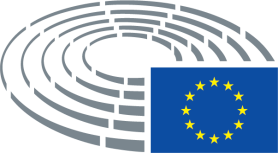 Textul propus de ComisieAmendamentul-	carbon (C) și-	carbon organic - Corg șiTextul propus de ComisieAmendamentul-	carbon (C) și-	carbon organic (Corg) șiTextul propus de ComisieAmendamentulde origine exclusiv biologică, cu excluderea materialelor fosilizate sau încorporate în formațiuni geologice.de origine exclusiv biologică, inclusiv leonardit, lignit și turbă, dar cu excluderea altor materiale fosilizate sau încorporate în formațiuni geologice.Textul propus de ComisieAmendamentulde origine exclusiv biologică, cu excluderea materialelor fosilizate sau încorporate în formațiuni geologice.de origine exclusiv biologică, inclusiv turbă, leonardit, lignit și substanțe humice obținute din acestea, dar cu excluderea altor materiale fosilizate sau încorporate în formațiuni geologice.Textul propus de ComisieAmendamentulde origine exclusiv biologică, cu excluderea materialelor fosilizate sau încorporate în formațiuni geologice.de origine exclusiv biologică, inclusiv turbă, leonardit, lignit și substanțe humice obținute din acestea, dar cu excluderea altor materiale fosilizate sau încorporate în formațiuni geologice.Textul propus de ComisieAmendamentulde origine exclusiv biologică, cu excluderea materialelor fosilizate sau încorporate în formațiuni geologice.de origine exclusiv biologică, inclusiv turbă, leonardit, lignit și substanțe humice obținute din acestea, dar cu excluderea altor materiale fosilizate sau încorporate în formațiuni geologice.Textul propus de ComisieAmendamentulde origine exclusiv biologică, cu excluderea materialelor fosilizate sau încorporate în formațiuni geologice.de origine exclusiv biologică, inclusiv turbă, leonardit, lignit și substanțe humice obținute din acestea, dar cu excluderea altor materiale fosilizate sau încorporate în formațiuni geologice.Textul propus de ComisieAmendamentul2a.	În cazul în care produsul fertilizant cu marcaj CE conține mai mult de un nutrient, produsul trebuie să conțină nutrienți principali declarați, în cantitățile minime precizate mai jos: □2,5 % din masă azot (N) total sau 2 % din masă pentaoxid de fosfor (P2O5) total sau 2 % din masă oxid de potasiu (K2O) total și6,5 % din masă suma totală de nutrienți.Textul propus de ComisieAmendamentul2a.	În cazul în care produsul fertilizant cu marcaj CE conține mai mult de un nutrient, produsul trebuie să conțină nutrienți principali declarați, în cantitățile minime precizate mai jos: □2,5 % din masă azot (N) total sau 2 % din masă pentaoxid de fosfor (P2O5) total sau 2 % din masă oxid de potasiu (K2O) total și6,5 % din masă suma totală de nutriențiTextul propus de ComisieAmendamentul-	2 % din masă azot (N) total,-	1 % (unu la sută) din masă azot (N) total,Textul propus de ComisieAmendamentul-	2 % din masă azot (N) total,-	2,5 % din masă azot (N) total sauTextul propus de ComisieAmendamentul-	1 % din masă pentaoxid de fosfor (P2O5) total sau-	2 % din masă pentaoxid de fosfor (P2O5) total sauTextul propus de ComisieAmendamentul-	1 % din masă pentaoxid de fosfor (P2O5) total sau-	0,5 % (jumătate de procent) din masă pentaoxid de fosfor (P2O5) totalTextul propus de ComisieAmendamentul-	2 % din masă oxid de potasiu (K2O) total.-	1 % (unu la sută) din masă oxid de potasiu (K2O) total.Textul propus de ComisieAmendamentul-	2 % din masă oxid de potasiu (K2O) total.-	2 % din masă oxid de potasiu (K2O) total șiTextul propus de ComisieAmendamentul-	6,5 % din masă suma totală de nutrienți.Textul propus de ComisieAmendamentul2a.	În cazul în care produsul fertilizant cu marcaj CE conține mai mult de un nutrient, produsul trebuie să conțină nutrienți principali declarați, în cantitățile minime precizate mai jos: □2 % din masă azot (N) total sau 1 % din masă pentaoxid de fosfor (P2O5) total sau 2 % din masă oxid de potasiu (K2O) total și5 % din masă suma totală de nutrienți principali.Textul propus de ComisieAmendamentul2a.	În cazul în care produsul fertilizant cu marcaj CE conține mai mult de un nutrient, produsul trebuie să conțină nutrienți principali declarați, în cantitățile minime precizate mai jos:- 2 % din masă azot (N) total sau- 1 % din masă pentaoxid de fosfor (P2O5) total sau 2 % din masă oxid de potasiu (K2O) total și- 5 % din masă suma totală de nutrienți principali.Textul propus de ComisieAmendamentul-	carbon (C) organic și-	carbon (C) organic și raportul C/N;Textul propus de ComisieAmendamentulde origine exclusiv biologică, cu excluderea materialelor fosilizate sau încorporate în formațiuni geologice.de origine exclusiv biologică, inclusiv turbă, leonardit, lignit și substanțe humice obținute din acestea, dar cu excluderea altor materiale fosilizate sau încorporate în formațiuni geologice.Textul propus de ComisieAmendamentulde origine exclusiv biologică, cu excluderea materialelor fosilizate sau încorporate în formațiuni geologice.de origine exclusiv biologică, inclusiv turbă, leonardit, lignit și substanțe humice obținute din acestea, dar cu excluderea altor materiale fosilizate sau încorporate în formațiuni geologice.Textul propus de ComisieAmendamentulde origine exclusiv biologică, cu excluderea materialelor fosilizate sau încorporate în formațiuni geologice.de origine exclusiv biologică, inclusiv turbă, leonardit, lignit și substanțe humice obținute din acestea, dar cu excluderea altor materiale fosilizate sau încorporate în formațiuni geologice.Textul propus de ComisieAmendamentul2a.	În cazul în care produsul fertilizant cu marcaj CE conține mai mult de un nutrient, produsul trebuie să conțină nutrienți principali declarați, în cantitățile minime precizate mai jos:2,5 % din masă azot (N) total, din care 1 % din masa produsului fertilizant cu marcaj CE este azot (N) organic sau 2 % din masă pentaoxid de fosfor (P2O5) total sau 2 % din masă oxid de potasiu (K2O) total și6,5 % din masă suma totală de nutrienți principali.Textul propus de ComisieAmendamentul2a.	În cazul în care produsul fertilizant cu marcaj CE conține mai mult de un nutrient, produsul trebuie să conțină nutrienți principali declarați, în cantitățile minime precizate mai jos:- 2,5 % din masă azot (N) total, din care 1 % din masa produsului fertilizant cu marcaj CE este azot (N) organic sau- 2 % din masă pentaoxid de fosfor (P2O5) total sau- 2 % din masă oxid de potasiu (K2O) total și- 6,5 % din masă suma totală de nutrienți principali.Textul propus de ComisieAmendamentul-	2 % din masă azot (N) total, din care 0,5 % din masa produsului fertilizant cu marcaj CE este azot (N) organic sau-	1 % (unu la sută) din masă azot (N) total, din care 0,5 % din masa produsului fertilizant cu marcaj CE este azot (N) organic sauTextul propus de ComisieAmendamentul-	2 % din masă pentaoxid de fosfor (P2O5) total sau-	0,5 % (jumătate de procent) din masă pentaoxid de fosfor (P2O5) total sauTextul propus de ComisieAmendamentul-	2 % din masă oxid de potasiu (K2O) total.-	1 % (unu la sută) din masă oxid de potasiu (K2O) total.Textul propus de ComisieAmendamentul-	6 % din masă suma totală de nutrienți.Textul propus de ComisieAmendamentul2a.	În cazul în care produsul fertilizant cu marcaj CE conține mai mult de un nutrient, produsul trebuie să conțină nutrienți principali declarați, în cantitățile minime precizate mai jos:2 % din masă azot (N) total, din care 0,5 % din masa produsului fertilizant cu marcaj CE este (N) organic sau 2 % din masă pentaoxid de fosfor (P2O5) total sau 2 % din masă oxid de potasiu (K2O) total și6 % din masă suma totală de nutrienți.Textul propus de ComisieAmendamentul2a.	În cazul în care produsul fertilizant cu marcaj CE conține mai mult de un nutrient, produsul trebuie să conțină nutrienți principali declarați, în cantitățile minime precizate mai jos:- 2 % din masă azot (N) total, din care 0,5 % din masa produsului fertilizant cu marcaj CE este (N) organic sau- 2 % din masă pentaoxid de fosfor (P2O5) total sau- 2 % din masă oxid de potasiu (K2O) total și- 6 % din masă suma totală de nutrienți.Textul propus de ComisieAmendamentulUn îngrășământ anorganic este un îngrășământ care nu este organic sau organo-mineral.Un îngrășământ mineral este un îngrășământ care conține nutrienți în formă minerală sau care este procesat într-o formă minerală, de origine animală sau vegetală. Ureea și produsele sale de condensare sau de asociere trebuie considerate produse cu conținut de nutrienți în formă mineralizată.Textul propus de ComisieAmendamentulUn îngrășământ anorganic este un îngrășământ care nu este organic sau organo-mineral.Un îngrășământ mineral este un îngrășământ care conține nutrienți în formă minerală sau care este procesat într-o formă minerală, de origine animală sau vegetală. Ureea și produsele sale de condensare sau de asociere trebuie considerate produse cu conținut de nutrienți în formă mineralizată.Textul propus de ComisieAmendamentulÎngrășămintele fosfatice trebuie să îndeplinească cel puțin unul dintre următoarele niveluri minime de solubilitate pentru a fi disponibile pentru plante, altfel ele nu pot fi declarate îngrășăminte fosfatice:– solubilitate în apă: nivelul minim de 40 % din P total sau– solubilitate în citrat de amoniu neutru: nivelul minim de 75 % din P total sau– solubilitate în acid formic (numai pentru rocă fosfatică moale): nivelul minim de 55 % din P total.Textul propus de ComisieAmendamentulConținutul total declarat de azot provine din suma azotului amoniacal, a nitriților, a azotului ureic, a azotului din metilenuree, a azotului din izobutiliden-diuree, a azotului din crotoniliden-diuree. Conținutul declarat de fosfor este dat de formula fosfatică P. Forme noi pot fi adăugate după o examinare științifică în conformitate cu articolul 42.Textul propus de ComisieAmendamentulCarbonul organic (Corg) din produsele fertilizante cu marcaj CE nu depășește 1 % din masă. Se exclude, prin convenție, carbonul provenind din straturi de acoperire, aditivi agronomici și agenți tehnici.Textul propus de ComisieAmendamentul1.	Un îngrășământ anorganic cu macroelemente este menit să le furnizeze plantelor unul sau mai multe dintre macroelementele următoare: azot (N), fosfor (P), potasiu (K), magneziu (Mg), calciu (Ca), sulf (S) sau sodiu (Na).1.	Un îngrășământ mineral cu macroelemente este menit să le furnizeze plantelor unul sau mai multe dintre macroelementele următoare:(a) Principale: azot (N), fosfor (P) și potasiu (K).(b) Secundare: magneziu (Mg), calciu (Ca), sulf (S) sau sodiu (Na).Conținutul declarabil de azot provine din suma azotului amoniacal, a nitriților, a azotului ureic, a azotului din ureoformaldehidă, a azotului din izobutiliden-diuree, a azotului din crotoniliden-diuree. Conținutul declarabil principal și secundar este dat de forma P2O5, K2O, MgO, CaO, SO3 și Na2O. Pot fi adăugate forme noi după o examinare științifică.Textul propus de ComisieAmendamentul1.	Un îngrășământ anorganic cu macroelemente este menit să le furnizeze plantelor unul sau mai multe dintre macroelementele următoare: azot (N), fosfor (P), potasiu (K), magneziu (Mg), calciu (Ca), sulf (S) sau sodiu (Na).1.	Un îngrășământ anorganic cu macroelemente este menit să le furnizeze plantelor unul sau mai multe dintre macroelementele următoare:(a) Principale: azot (N), fosfor (P) și potasiu (K).(b) Secundare: magneziu (Mg), calciu (Ca), sulf (S) sau sodiu (Na).Conținutul declarabil de azot provine din suma azotului amoniacal, a nitriților, a azotului ureic, a azotului din ureoformaldehidă, a azotului din izobutiliden-diuree, a azotului din crotoniliden-diuree. Conținutul declarabil principal și secundar este dat de forma P2O5, K2O, MgO, CaO, SO3 și Na2O. Pot fi adăugate forme noi după o examinare științifică.Textul propus de ComisieAmendamentul1.	Un îngrășământ anorganic cu macroelemente este menit să le furnizeze plantelor unul sau mai multe dintre macroelementele următoare: azot (N), fosfor (P), potasiu (K), magneziu (Mg), calciu (Ca), sulf (S) sau sodiu (Na).1.	Un îngrășământ anorganic cu macroelemente este menit să le furnizeze plantelor unul sau mai multe dintre macroelementele următoare: azot (N), fosfor (P), potasiu (K),Secundare: magneziu (Mg), calciu (Ca), sulf (S) sau sodiu (Na).Conținutul declarabil de azot provine din suma azotului amoniacal, a nitriților, a azotului ureic, a azotului din ureoformaldehidă, a azotului din izobutiliden-diuree, a azotului din crotoniliden-diuree. Conținutul declarabil principal și secundar este dat de forma P2O5, K2O, MgO, CaO, SO3 și Na2O. Pot fi adăugate forme noi după o examinare științifică.Textul propus de ComisieAmendamentul1.	Un îngrășământ anorganic solid simplu cu macroelemente are un conținut declarat de un singur nutrient.1.	Un îngrășământ mineral solid simplu cu macroelemente are un conținut declarat de un singur nutrient principal [azot (N), fosfor (P) și potasiu (K)].Textul propus de ComisieAmendamentul1.	Un îngrășământ anorganic solid simplu cu macroelemente are un conținut declarat de un singur nutrient.1.	Un îngrășământ mineral solid simplu cu macroelemente are un conținut declarat de un singur nutrient principal.Textul propus de ComisieAmendamentul1.	Un îngrășământ anorganic solid simplu cu macroelemente are un conținut declarat de un singur nutrient.1.	Un îngrășământ mineral solid simplu cu macroelemente are un conținut declarat de un singur nutrient principal.Textul propus de ComisieAmendamentul2.	Produsul fertilizant cu marcaj CE conține unul dintre următorii nutrienți declarați, în cantitatea minimă precizată:2.	Produsul fertilizant cu marcaj CE conține unul dintre nutrienții principali declarați, în cantitatea minimă precizată:Textul propus de ComisieAmendamentul-	6 % din masă oxid de potasiu (K2O) total,-	6 % din masă oxid de potasiu (K2O) total,și poate conține unul sau mai mulți nutrienți secundari, în cantitatea minimă precizată:Textul propus de ComisieAmendamentul-	6 % din masă oxid de potasiu (K2O) total,-	6 % din masă oxid de potasiu (K2O) total,și poate conține unul sau mai mulți nutrienți secundari, în cantitatea minimă precizată:Textul propus de ComisieAmendamentul-	1 % din masă oxid de sodiu (Na2O) total.-	cantitatea între 1 % și 10 % din masă oxid de sodiu (Na2O) total.Textul propus de ComisieAmendamentul-	1 % din masă oxid de sodiu (Na2O) total.-	de la 1 % la 10 % din masă oxid de sodiu (Na2O) total.Textul propus de ComisieAmendamentul-	1 % din masă oxid de sodiu (Na2O) total.-	de la 1 % la 10 % din masă oxid de sodiu (Na2O) total.Textul propus de ComisieAmendamentul-	1 % din masă oxid de sodiu (Na2O) total.-	cel puțin 1 % din masă oxid de sodiu (Na2O) total.Textul propus de ComisieAmendamentul1.	Un îngrășământ anorganic solid compus cu macroelemente are un conținut declarat de mai mult de un nutrient.1.	Un îngrășământ mineral solid compus cu macroelemente are un conținut declarat de mai mult de un nutrient principal.Textul propus de ComisieAmendamentul1.	Un îngrășământ anorganic solid compus cu macroelemente are un conținut declarat de mai mult de un nutrient.1.	Un îngrășământ anorganic solid compus cu macroelemente are un conținut declarat de mai mult de un nutrient principal.Textul propus de ComisieAmendamentul2.	Produsul fertilizant cu marcaj CE conține mai mulți dintre următorii nutrienți declarați, în cantitățile minime precizate:2.	Produsul fertilizant cu marcaj CE conține mai mulți dintre nutrienții principali declarați, în cantitățile minime precizate:Textul propus de ComisieAmendamentul2.	Produsul fertilizant cu marcaj CE conține mai mulți dintre următorii nutrienți declarați, în cantitățile minime precizate:2.	Produsul fertilizant cu marcaj CE conține mai mulți dintre nutrienții principali declarați, în cantitățile minime precizate:Textul propus de ComisieAmendamentul-	3 % din masă azot (N) total,-	1,5 % din masă azot (N) total,Textul propus de ComisieAmendamentul-	3 % din masă pentaoxid de fosfor (P2O5) total,-	5 % din masă pentaoxid de fosfor (P2O5) total,Textul propus de ComisieAmendamentul-	3 % din masă pentaoxid de fosfor (P2O5) total,-	5 % din masă pentaoxid de fosfor (P2O5) total,Textul propus de ComisieAmendamentul-	3 % din masă oxid de potasiu (K2O) total,-	5 % din masă oxid de potasiu (K2O) total,și poate conține unul sau mai mulți nutrienți secundari, în cantitatea minimă precizată:Textul propus de ComisieAmendamentul-	3 % din masă oxid de potasiu (K2O) total,-	5 % din masă oxid de potasiu (K2O) total,și poate conține unul sau mai mulți nutrienți secundari, în cantitatea minimă precizată:Textul propus de ComisieAmendamentul-	1,5 % din masă oxid de magneziu (MgO) total,-	2 % din masă oxid de magneziu (MgO) total,Textul propus de ComisieAmendamentul-	1,5 % din masă oxid de magneziu (MgO) total,-	2 % din masă oxid de magneziu (MgO) total,Textul propus de ComisieAmendamentul-	1,5 % din masă oxid de calciu (CaO) total,-	2 % din masă oxid de calciu (CaO) total,Textul propus de ComisieAmendamentul-	1,5 % din masă oxid de calciu (CaO) total,-	2 % din masă oxid de calciu (CaO) total,Textul propus de ComisieAmendamentul-	1,5 % din masă trioxid de sulf (SO3) sau-	5 % din masă trioxid de sulf (SO3) total,Textul propus de ComisieAmendamentul-	1,5 % din masă trioxid de sulf (SO3) sau-	5 % din masă trioxid de sulf (SO3) sauTextul propus de ComisieAmendamentul-	1,5 % din masă trioxid de sulf (SO3) total sau-	1,5 % din masă trioxid de sulf (SO3) total,Textul propus de ComisieAmendamentul-	1 % din masă oxid de sodiu (Na2O) total.-	între 1 % și 10 % din masă oxid de sodiu (Na2O) total.Textul propus de ComisieAmendamentul-	1 % din masă oxid de sodiu (Na2O) total.-	între 1 % și 10 % din masă oxid de sodiu (Na2O) total.Textul propus de ComisieAmendamentul1.	Un îngrășământ anorganic solid simplu sau compus cu macroelemente pe bază de nitrat de amoniu cu conținut ridicat de azot este un îngrășământ pe bază de nitrat de amoniu (NH4NO3) și conține cel puțin 28 % din masă azot (N) provenit din nitrat de amoniu (NH4NO3).1.	Un îngrășământ mineral solid simplu sau compus cu macroelemente pe bază de nitrat de amoniu cu conținut ridicat de azot este un îngrășământ pe bază de nitrat de amoniu (NH4NO3) și conține cel puțin 28 % din masă azot (N) provenit din nitrat de amoniu (NH4NO3).Textul propus de ComisieAmendamentul-	după cinci cicluri termice precum cele descrise la punctul 4.2 din modulul A1 din anexa IV,-	după cinci cicluri termice precum cele descrise la punctul 4.2 din modulul A1 din anexa IV, pentru testarea înainte de introducerea pe piață,Textul propus de ComisieAmendamentul-	după cinci cicluri termice precum cele descrise la punctul 4.2 din modulul A1 din anexa IV,-	după cinci cicluri termice precum cele descrise la punctul 4.2 din modulul A1 din anexa IV, pentru testarea înainte de introducerea pe piață,Textul propus de ComisieAmendamentul1.	Un îngrășământ anorganic lichid simplu cu macroelemente are un conținut declarat de un singur nutrient.1.	Un îngrășământ mineral lichid simplu cu macroelemente are un conținut declarat de un singur nutrient principal.Textul propus de ComisieAmendamentul1.	Un îngrășământ anorganic lichid simplu cu macroelemente are un conținut declarat de un singur nutrient.1.	Un îngrășământ mineral lichid simplu cu macroelemente are un conținut declarat de un singur nutrient principal.Textul propus de ComisieAmendamentul2.	Produsul fertilizant cu marcaj CE conține unul dintre următorii nutrienți declarați, în cantitatea minimă precizată:2.	Produsul fertilizant cu marcaj CE conține unul dintre nutrienții principali declarați, în cantitatea minimă precizată:Textul propus de ComisieAmendamentul2.	Produsul fertilizant cu marcaj CE conține unul dintre următorii nutrienți declarați, în cantitatea minimă precizată:2.	Produsul fertilizant cu marcaj CE conține unul dintre nutrienții principali declarați, în cantitatea minimă precizată:Textul propus de ComisieAmendamentul-	3 % din masă oxid de potasiu (K2O) total,-	3 % din masă oxid de potasiu (K2O) total,și poate conține unul sau mai mulți nutrienți secundari, în cantitatea minimă precizată:Textul propus de ComisieAmendamentul-	3 % din masă oxid de potasiu (K2O) total,-	3 % din masă oxid de potasiu (K2O) total,și poate conține unul sau mai mulți nutrienți secundari, în cantitatea minimă precizată:Textul propus de ComisieAmendamentul-	5 % din masă trioxid de sulf (SO3) sau-	5 % din masă trioxid de sulf (SO3) total,Textul propus de ComisieAmendamentul-	5 % din masă trioxid de sulf (SO3) sau-	5 % din masă trioxid de sulf (SO3) total,Textul propus de ComisieAmendamentul-	1 % din masă oxid de sodiu (Na2O) total.-	de la 0,5 % la 5 % din masă oxid de sodiu (Na2O) total.Textul propus de ComisieAmendamentul-	1 % din masă oxid de sodiu (Na2O) total.-	de la 0,5 % la 5 % din masă oxid de sodiu (Na2O) total.Textul propus de ComisieAmendamentul1.	Un îngrășământ anorganic lichid compus cu macroelemente are un conținut declarat de mai mult de un nutrient.1.	Un îngrășământ mineral lichid compus cu macroelemente are un conținut declarat de mai mult de un nutrient principal.Textul propus de ComisieAmendamentul1.	Un îngrășământ anorganic lichid compus cu macroelemente are un conținut declarat de mai mult de un nutrient.1.	Un îngrășământ anorganic Lichid compus cu macroelemente are un conținut declarat de mai mult de un nutrient principal.Textul propus de ComisieAmendamentul2.	Produsul fertilizant cu marcaj CE conține mai mulți dintre următorii nutrienți declarați, în cantitățile minime precizate:2.	Produsul fertilizant cu marcaj CE conține mai mulți dintre nutrienții principali declarați, în cantitățile minime precizate:Textul propus de ComisieAmendamentul2.	Produsul fertilizant cu marcaj CE conține mai mulți dintre următorii nutrienți declarați, în cantitățile minime precizate:2.	Produsul fertilizant cu marcaj CE conține mai mulți dintre nutrienții principali declarați, în cantitățile minime precizate:Textul propus de ComisieAmendamentul-	1,5 % din masă azot (N) total,-	3 % din masă azot (N) total,Textul propus de ComisieAmendamentul-	1,5 % din masă azot (N) total,-	3 % din masă azot (N) total,Textul propus de ComisieAmendamentul-	1,5 % din masă azot (N) total,-	nu mai puțin de 1,5 % din masă azot (N) total,Textul propus de ComisieAmendamentul-	1,5 % din masă pentaoxid de fosfor (P2O5) total,-	3 % din masă pentaoxid de fosfor (P2O5) total,Textul propus de ComisieAmendamentul-	1,5 % din masă pentaoxid de fosfor (P2O5) total,-	3 % din masă pentaoxid de fosfor (P2O5) total,Textul propus de ComisieAmendamentul-	1,5 % din masă pentaoxid de fosfor (P2O5) total,-	3 % din masă pentaoxid de fosfor (P2O5) total,Textul propus de ComisieAmendamentul-	1,5 % din masă pentaoxid de fosfor (P2O5) total,-	nu mai puțin de 1,5 % din masă pentaoxid de fosfor (P2O5) total,Textul propus de ComisieAmendamentul-	1,5 % din masă oxid de potasiu (K2O) total,-	4 % din masă oxid de potasiu (K2O) total,și poate conține unul sau mai mulți nutrienți secundari, în cantitatea minimă precizată:Textul propus de ComisieAmendamentul-	1,5 % din masă oxid de potasiu (K2O) total,-	4 % din masă oxid de potasiu (K2O) total,Textul propus de ComisieAmendamentul-	1,5 % din masă oxid de potasiu (K2O) total,-	4 % din masă oxid de potasiu (K2O) total,Textul propus de ComisieAmendamentul-	1,5 % din masă oxid de potasiu (K2O) total,-	nu mai puțin de 1,5 % din masă oxid de potasiu (K2O) total,Textul propus de ComisieAmendamentul-	0,75 % din masă oxid de magneziu (MgO) total,-	4 % din masă oxid de magneziu (MgO) total,Textul propus de ComisieAmendamentul-	0,75 % din masă oxid de magneziu (MgO) total,-	4 % din masă oxid de magneziu (MgO) total,Textul propus de ComisieAmendamentul-	0,75 % din masă oxid de magneziu (MgO) total,-	4 % din masă oxid de magneziu (MgO) total,Textul propus de ComisieAmendamentul-	0,75 % din masă oxid de magneziu (MgO) total,-	nu mai puțin de 0,75 % din masă oxid de magneziu (MgO) total,Textul propus de ComisieAmendamentul-	0,75 % din masă oxid de calciu (CaO) total,-	2 % din masă oxid de calciu (CaO) total,Textul propus de ComisieAmendamentul-	0,75 % din masă oxid de calciu (CaO) total,-	2 % din masă oxid de calciu (CaO) total,Textul propus de ComisieAmendamentul-	0,75 % din masă oxid de calciu (CaO) total,-	2 % din masă oxid de calciu (CaO) total,Textul propus de ComisieAmendamentul-	0,75 % din masă oxid de calciu (CaO) total,-	nu mai puțin de 0,75 % din masă oxid de calciu (CaO) total,Textul propus de ComisieAmendamentul-	0,75 % din masă trioxid de sulf (SO3) sau-	5 % din masă trioxid de sulf (SO3) total,Textul propus de ComisieAmendamentul-	0,75 % din masă trioxid de sulf (SO3) sau-	5 % din masă trioxid de sulf (SO3) total,Textul propus de ComisieAmendamentul-	0,75 % din masă trioxid de sulf (SO3) sau-	5 % din masă trioxid de sulf (SO3) sauTextul propus de ComisieAmendamentul-	0,75 % din masă trioxid de sulf (SO3) sau-	nu mai puțin de 0,75 % din masă trioxid de sulf (SO3) total,Textul propus de ComisieAmendamentul-	0,5 % din masă oxid de sodiu (Na2O) total.-	de la 0,5 % la 5 % din masă oxid de sodiu (Na2O) total.Textul propus de ComisieAmendamentul-	0,5 % din masă oxid de sodiu (Na2O) total.-	de la 0,5 % la 5 % din masă oxid de sodiu (Na2O) total.Textul propus de ComisieAmendamentul-	0,5 % din masă oxid de sodiu (Na2O) total.-	de la 0,5 % la 5 % din masă oxid de sodiu (Na2O) total.Textul propus de ComisieAmendamentul-	0,5 % din masă oxid de sodiu (Na2O) total.-	nu mai puțin de 0,5 % din masă oxid de sodiu (Na2O) total.Textul propus de ComisieAmendamentul1.	Un îngrășământ anorganic cu oligoelemente este un îngrășământ anorganic care nu este un îngrășământ anorganic cu macroelemente și care este menit să furnizeze unul sau mai mulți dintre următorii nutrienți: bor (B), cobalt (Co), cupru (Cu), fier(Fe), mangan (Mn), molibden (Mo) sau zinc (Zn).1.	Un îngrășământ anorganic cu oligoelemente este un îngrășământ anorganic care nu este un îngrășământ anorganic cu macroelemente și care este menit să furnizeze unul sau mai mulți dintre următorii nutrienți: bor (B), cobalt (Co), cupru (Cu), fier (Fe), mangan (Mn), molibden (Mo), seleniu (Se), siliciu (Si) sau zinc (Zn).Textul propus de ComisieAmendamentul1.	Un amendament mineral bazic este un produs fertilizant cu marcaj CE menit să corecteze aciditatea solului și care conține oxizi, hidroxizi, carbonați sau silicați de calciu (Ca) sau de magneziu (Mg).1.	Un amendament mineral bazic este un produs fertilizant cu marcaj CE menit să corecteze aciditatea solului și care conține oxizi, hidroxizi, carbonați sau/și silicați de calciu (Ca) sau de magneziu (Mg).Textul propus de ComisieAmendamentul1.	Un ameliorator organic de sol este compus numai din materiale de origine exclusiv biologică, cu excluderea materialelor fosilizate sau încorporate în formațiuni geologice.1.	Un ameliorator organic de sol este compus numai din materiale de origine exclusiv biologică, inclusiv turbă, leonardit, lignit și substanțe humice obținute din acestea, dar cu excluderea altor materiale fosilizate sau încorporate în formațiuni geologice.Textul propus de ComisieAmendamentul1.	Un ameliorator organic de sol este compus numai din materiale de origine exclusiv biologică, cu excluderea materialelor fosilizate sau încorporate în formațiuni geologice.1.	Un ameliorator organic de sol este compus numai din materiale de origine exclusiv biologică, inclusiv turbă, leonardit, lignit și substanțe humice obținute din acestea, dar cu excluderea altor materiale fosilizate sau încorporate în formațiuni geologice.Textul propus de ComisieAmendamentul1.	Un ameliorator organic de sol este compus numai din materiale de origine exclusiv biologică, cu excluderea materialelor fosilizate sau încorporate în formațiuni geologice.1.	Un ameliorator organic de sol este compus numai din materiale de origine exclusiv biologică, inclusiv leonardit, lignit și turbă, dar cu excluderea altor materiale fosilizate sau încorporate în formațiuni geologice.Textul propus de ComisieAmendamentul1.	Un ameliorator anorganic de sol este un ameliorator de sol care nu este organic.1.	Un ameliorator anorganic de sol este un ameliorator de sol care nu este organic.O folie biodegradabilă pentru mulcire este o folie dintr-un polimer biodegradabil, în conformitate cu cerințele prevăzute la punctele 2a și 3 din CMC 10, anexa II, destinată plasării pe sol in situ, pentru a-i proteja structura, pentru a împiedica creșterea buruienilor, pentru a reduce pierderea umidității solului sau pentru a preveni eroziunea.Textul propus de ComisieAmendamentul1.	Un substrat de cultură este un material altul decât solul destinat utilizării ca substrat pentru dezvoltarea rădăcinii.1.	Un substrat de cultură este un material altul decât solul in situ în care cresc plante sau fungi.Textul propus de ComisieAmendamentul1.	Un substrat de cultură este un material altul decât solul destinat utilizării ca substrat pentru dezvoltarea rădăcinii.1.	Un substrat de cultură este un material altul decât solul destinat creșterii de plante sau fungi.Textul propus de ComisieAmendamentul1.	Un biostimulator al plantelor este un produs fertilizant cu marcaj CE care stimulează procesele de nutriție ale plantelor independent de conținutul nutritiv al produsului, cu unicul scop de a îmbunătăți una sau mai multe dintre caracteristicile următoare ale plantelor:1.	Un biostimulator al plantelor este un produs fertilizant cu marcaj CE care conține orice substanță produsă în mod natural sau microorganisme, care stimulează procesele de nutriție ale plantelor independent de conținutul nutritiv al produsului sau orice combinație a unor astfel de substanțe și/sau microorganisme, cu unicul scop de a îmbunătăți una sau mai multe dintre caracteristicile următoare ale plantelor:Textul propus de ComisieAmendamentul1.	Un biostimulator al plantelor este un produs fertilizant cu marcaj CE care stimulează procesele de nutriție ale plantelor independent de conținutul nutritiv al produsului, cu unicul scop de a îmbunătăți una sau mai multe dintre caracteristicile următoare ale plantelor:1.	Un biostimulator al plantelor este un produs fertilizant cu marcaj CE care stimulează procesele de nutriție ale plantelor independent de conținutul de nutrienți al produsului, cu singurul scop de a îmbunătăți una sau mai multe dintre următoarele caracteristici ale plantei și ale rizosferei sau filosferei plantei:Textul propus de ComisieAmendamentul(b)	toleranța la stresul abiotic și(b)	toleranța la stresul biotic sau abiotic șiTextul propus de ComisieAmendamentul(b)	toleranța la stresul abiotic și(b)	toleranța la stresul abiotic,Textul propus de ComisieAmendamentul(ca)	degradarea compușilor organici din sol sauTextul propus de ComisieAmendamentul(ca)	degradarea compușilor organici din sol.Textul propus de ComisieAmendamentul(cb)	disponibilitatea nutrienților în sol și în rizosferă;Textul propus de ComisieAmendamentulbiostimulatorul trebuie să aibă un pH cu o valoare egală cu sau mai mare de 4.eliminatTextul propus de ComisieAmendamentul13.	Termenul de valabilitate al biostimulatorului microbian al plantelor trebuie să fie de cel puțin 6 luni în condițiile de depozitare specificate pe etichetă.eliminatTextul propus de ComisieAmendamentulMateriile componente sau materiile prime utilizate pentru producerea acestora nu trebuie să conțină niciuna dintre substanțele pentru care valorile-limită maxime sunt indicate în anexa I din prezentul regulament în cantități care ar putea compromite conformitatea produsului fertilizant cu marcaj CE cu una dintre cerințele aplicabile menționate în anexa respectivă.Materiile componente sau materiile prime utilizate pentru producerea acestora nu trebuie să conțină niciuna dintre substanțele pentru care valorile-limită maxime sunt indicate în anexa I din prezentul regulament în cantități care ar fi imposibil de eliminat în timpul procesului de producție al produsului fertilizant cu marcaj CE, astfel încât produsul să devină conform cu cerințele aplicabile menționate în anexa respectivă.Textul propus de ComisieAmendamentul1.	Un produs fertilizant cu marcaj CE poate conține substanțe și amestecuri altele decât39:1.	Un produs fertilizant cu marcaj CE poate conține substanțe și amestecuri, inclusiv aditivi tehnici, altele decât39:____________________________________39 Excluderea unui material de la categoria CMC 1 nu îl împiedică să fie eligibil ca materie componentă într-o altă CMC, care prevede alte cerințe. A se vedea, de exemplu, CMC 11 privind subprodusele de origine animală, CMC 9 și CMC 10 privind polimerii și CMC 8 privind aditivii agronomici.39 Excluderea unui material de la categoria CMC 1 nu îl împiedică să fie eligibil ca materie componentă într-o altă CMC, care prevede alte cerințe. A se vedea, de exemplu, CMC 11 privind subprodusele de origine animală, CMC 9 și CMC 10 privind polimerii și CMC 8 privind aditivii agronomici.Textul propus de ComisieAmendamentul(da)	subprodusele din industria furajelor enumerate în catalogul cu materii prime pentru furaje în Regulamentul (UE) nr. 68/2013;Textul propus de ComisieAmendamentul(e)	polimeri sau(e)	polimeri, cu excepția celor utilizați în substraturi de cultură care nu sunt în contact cu solul, sauTextul propus de ComisieAmendamentul1.	Un produs fertilizant cu marcaj CE poate să conțină plante, părți din plante sau extracte din plante care nu au suferit nicio altă prelucrare în afară de tăiere, măcinare, centrifugare, presare, uscare, liofilizare sau extracție apoasă.1.	Un produs fertilizant cu marcaj CE poate să conțină plante, părți din plante sau extracte din plante care nu au suferit o prelucrare fizică, mecanică sau biochimică ce poate include concentrări, purificări și/sau combinări suplimentare, cu condiția ca natura chimică a componentelor să nu fie modificată în mod intenționat prin procese chimice și/sau microbiene. Textul propus de ComisieAmendamentul1.	Un produs fertilizant cu marcaj CE poate să conțină plante, părți din plante sau extracte din plante care nu au suferit nicio altă prelucrare în afară de tăiere, măcinare, centrifugare, presare, uscare, liofilizare sau extracție apoasă.1.	Un produs fertilizant cu marcaj CE poate să conțină plante, părți din plante sau extracte din plante care au suferit o prelucrare minimă, cum ar fi granulare, tocare, extrudare, tratare prin înghețare, tratament termic fitosanitar, cernere, echilibrare a nutrienților, tăiere, măcinare, strivire, centrifugare, presare, uscare, liofilizare sau extracție apoasă.Textul propus de ComisieAmendamentul1.	Un produs fertilizant cu marcaj CE poate să conțină plante, părți din plante sau extracte din plante care nu au suferit nicio altă prelucrare în afară de tăiere, măcinare, centrifugare, presare, uscare, liofilizare sau extracție apoasă.1.	Un produs fertilizant cu marcaj CE poate să conțină plante, părți din plante sau extracte din plante care nu au suferit nicio altă prelucrare în afară de tăiere, măcinare, centrifugare, cernere, strivire, presare, uscare, liofilizare, tamponare, extrudare, tratare prin înghețare, igienizare prin utilizarea căldurii sau extracție apoasă.Textul propus de ComisieAmendamentul1.	Un produs fertilizant cu marcaj CE poate să conțină plante, părți din plante sau extracte din plante care nu au suferit nicio altă prelucrare în afară de tăiere, măcinare, centrifugare, presare, uscare, liofilizare sau extracție apoasă.1.	Un produs fertilizant cu marcaj CE poate să conțină plante, părți din plante sau extracte din plante care nu au suferit nicio altă prelucrare în afară de tăiere, măcinare, centrifugare, cernere, strivire, presare, uscare, liofilizare, tamponare, extrudare, tratare prin înghețare, igienizare prin utilizarea căldurii sau extracție apoasă.Textul propus de ComisieAmendamentul1.	Un produs fertilizant cu marcaj CE poate să conțină plante, părți din plante sau extracte din plante care nu au suferit nicio altă prelucrare în afară de tăiere, măcinare, centrifugare, presare, uscare, liofilizare sau extracție apoasă.1.	Un produs fertilizant cu marcaj CE poate să conțină plante, părți din plante sau extracte din plante care nu au suferit nicio altă prelucrare în afară de tăiere, măcinare, centrifugare, cernere, strivire, presare, uscare, liofilizare, tamponare, extrudare, tratare prin înghețare, igienizare prin utilizarea căldurii sau extracție apoasă.Textul propus de ComisieAmendamentul1.	Un produs fertilizant cu marcaj CE poate să conțină plante, părți din plante sau extracte din plante care nu au suferit nicio altă prelucrare în afară de tăiere, măcinare, centrifugare, presare, uscare, liofilizare sau extracție apoasă.1.	Un produs fertilizant cu marcaj CE poate să conțină plante, părți din plante sau extracte din plante care nu au suferit nicio altă prelucrare în afară de tăiere, măcinare, centrifugare, cernere, strivire, presare, uscare, liofilizare, tamponare, extrudare, tratare prin înghețare, iradiere, igienizare prin utilizarea căldurii sau extracție apoasă.Textul propus de ComisieAmendamentul2.	În sensul punctului (1), termenul „plante” include algele și exclude cianobacteriile.eliminatTextul propus de ComisieAmendamentul1.	Un produs fertilizant cu marcaj CE poate să conțină compost obținut prin compostarea aerobă exclusiv a unuia sau mai multora dintre materiile prime următoare:1.	Un produs fertilizant din UE poate să conțină compost, un extract lichid sau nelichid microbian sau nemicrobian din compost, obținut prin compostarea aerobă și prin multiplicarea posibilă a agenților microbieni care apar în mod natural ca urmare a compostării aerobe exclusiv a uneia sau mai multora dintre materiile prime următoare:Textul propus de ComisieAmendamentul(c)	organisme vii sau moarte sau părți ale acestora, care au fost prelucrate numai cu mijloace manuale, mecanice sau gravitaționale, prin dizolvare în apă, prin flotație, prin extracție apoasă, prin distilare cu vapori sau prin încălzire numai în scopul eliminării apei, sau care sunt extrase din aer prin orice mijloace, cu excepția:(c)	organisme vii sau moarte sau părți ale acestora, care au fost prelucrate numai cu mijloace manuale, mecanice sau gravitaționale, prin dizolvare în apă, prin flotație, prin extracție apoasă, cu excepția:Textul propus de ComisieAmendamentul-	nămolului de epurare, nămolului industrial sau nămolului de dragare și-	nămolului de epurare, nămolului industrial (în afară de reziduurile alimentare neconsumabile, furaje și plantațiile legate de agrocombustibili) sau nămolului de dragare șiTextul propus de ComisieAmendamentul-	care prelucrează numai materii prime menționate la punctul 1 de mai sus și-	în care liniile de producție pentru prelucrarea materiilor prime menționate la punctul 1 de mai sus sunt clar separate de liniile de producție pentru prelucrarea altor materii prime decât cele menționate la punctul 1 șiTextul propus de ComisieAmendamentul5.	Începând de la [Oficiul pentru Publicații este rugat să introducă data la care se împlinesc 5 ani de la data aplicării prezentului regulament], compostul trebuie să conțină maximum 2,5 g de impurități macroscopice sub formă de plastic cu dimensiuni mai mari de 2 mm/kg de substanță uscată. Până la [Oficiul pentru Publicații este rugat să introducă data la care se împlinesc 8 ani de la data aplicării prezentului regulament], valoarea-limită de 2,5 g/kg de substanță uscată trebuie reevaluată pentru a ține seama de progresele realizate în colectarea separată a biodeșeurilor.5.	Începând de la [Oficiul pentru Publicații este rugat să introducă data la care se împlinesc 2 ani de la data aplicării prezentului regulament], compostul trebuie să conțină maximum 2,5 g de impurități macroscopice sub formă de plastic cu dimensiuni mai mari de 2 mm/kg de substanță uscată. Până la [Oficiul pentru Publicații este rugat să introducă data la care se împlinesc 5 ani de la data aplicării prezentului regulament], valoarea-limită de 2,5 g/kg de substanță uscată trebuie reevaluată pentru a ține seama de progresele realizate în colectarea separată a biodeșeurilor.Textul propus de ComisieAmendamentul-	care prelucrează numai materii prime menționate la punctul 1 de mai sus și-	în care liniile de producție pentru prelucrarea materiilor prime menționate la punctul 1 de mai sus sunt clar separate de liniile de producție pentru prelucrarea altor materii prime decât cele menționate la punctul 1 șiTextul propus de ComisieAmendamentul-	care prelucrează numai materii prime menționate la punctul 1 de mai sus și-	în care liniile de producție pentru prelucrarea materiilor prime menționate la punctul 1 de mai sus sunt clar separate de liniile de producție pentru prelucrarea altor materii prime decât cele menționate la punctul 1 șiTextul propus de ComisieAmendamentul-	nu au suportat alt tratament decât uscarea sau liofilizarea șieliminatTextul propus de ComisieAmendamentul-	nu au suportat alt tratament decât uscarea sau liofilizarea șieliminatTextul propus de ComisieAmendamentul-	sunt enumerate în tabelul de mai jos:eliminatAzotobacter spp.Mycorrhizal fungiRhizobium spp.Azospirillum spp.Textul propus de ComisieAmendamentul1.	Un produs fertilizant cu marcaj CE poate conține o substanță sau un amestec menit să îmbunătățească caracteristicile de eliberare a nutrienților ale produsului fertilizant, dar numai dacă conformitatea substanței sau amestecului respectiv cu cerințele prezentului regulament în ceea ce privește produsele din categoria CFP 5 din anexa I a fost demonstrată conform procedurii de evaluare a conformității aplicabile acelui aditiv agronomic.1.	Un produs fertilizant cu marcaj CE poate conține o substanță sau un amestec (inclusiv aditivi tehnici, de exemplu: agenți de antiaglomerare, agenți antispumanți, agenți antipraf, vopsele și agenți reologici) menit să îmbunătățească caracteristicile de eliberare a nutrienților ale produsului fertilizant, dar numai dacă conformitatea substanței sau amestecului respectiv cu cerințele prezentului regulament în ceea ce privește produsele din categoria CFP 5 din anexa I a fost demonstrată conform procedurii de evaluare a conformității aplicabile acelui aditiv agronomic.Textul propus de ComisieAmendamentul1.	Un produs fertilizant cu marcaj CE poate conține o substanță sau un amestec menit să îmbunătățească caracteristicile de eliberare a nutrienților ale produsului fertilizant, dar numai dacă conformitatea substanței sau amestecului respectiv cu cerințele prezentului regulament în ceea ce privește produsele din categoria CFP 5 din anexa I a fost demonstrată conform procedurii de evaluare a conformității aplicabile acelui aditiv agronomic.1.	Un produs fertilizant cu marcaj CE poate conține o substanță sau un amestec (inclusiv aditivi tehnici, de exemplu: agenți de antiaglomerare, agenți antispumanți, agenți antipraf, vopsele și agenți reologici) menit să îmbunătățească caracteristicile de eliberare a nutrienților ale produsului fertilizant, dar numai dacă conformitatea substanței sau amestecului respectiv cu cerințele prezentului regulament în ceea ce privește produsele din categoria CFP 5 din anexa I a fost demonstrată conform procedurii de evaluare a conformității aplicabile acelui aditiv agronomic.Textul propus de ComisieAmendamentul1.	Un produs fertilizant cu marcaj CE poate conține o substanță sau un amestec menit să îmbunătățească caracteristicile de eliberare a nutrienților ale produsului fertilizant, dar numai dacă conformitatea substanței sau amestecului respectiv cu cerințele prezentului regulament în ceea ce privește produsele din categoria CFP 5 din anexa I a fost demonstrată conform procedurii de evaluare a conformității aplicabile acelui aditiv agronomic.1.	Un produs fertilizant cu marcaj CE poate conține o substanță sau un amestec (inclusiv aditivi tehnici, de exemplu: agenți de antiaglomerare, agenți antispumanți, agenți antipraf, vopsele și agenți reologici) menit să îmbunătățească caracteristicile de eliberare a nutrienților ale produsului fertilizant, dar numai dacă conformitatea substanței sau amestecului respectiv cu cerințele prezentului regulament în ceea ce privește produsele din categoria CFP 5 din anexa I a fost demonstrată conform procedurii de evaluare a conformității aplicabile acelui aditiv agronomic.Textul propus de ComisieAmendamentul3.	Un produs fertilizant cu marcaj CE poate conține un inhibitor de nitrificare conform din categoria CFP 5(A)(I) din anexa I, cu condiția ca cel puțin 50 % din conținutul total de azot (N) al produsului fertilizant să fie sub formă de amoniu (NH4+) și de uree (CH4N2O).3.	Un produs fertilizant cu marcaj CE poate conține un inhibitor de nitrificare conform din categoria CFP 5(A)(I) din anexa I, cu condiția ca cel puțin 50 % din conținutul total de azot (N) al produsului fertilizant să fie sub formă de amoniu (NH4+) sau sub formă de amoniu (NH4+) și uree (CH4N2O).Textul propus de ComisieAmendamentul4.	Un produs fertilizant cu marcaj CE poate conține un inhibitor de urează conform din categoria CFP 5(A)(II) din anexa I, cu condiția ca cel puțin 50 % din conținutul total de azot (N) al produsului fertilizant să fie sub formă de uree(CH4N2O).4.	Un produs fertilizant cu marcaj CE poate conține un inhibitor de nitrificare conform din categoria CFP 5(A)(I) din anexa I, cu condiția ca cel puțin 50 % din conținutul total de azot (N) al produsului fertilizant să fie sub formă de amoniu (NH4+) sau sub formă de amoniu (NH4+) și uree (CH4N2O).Textul propus de ComisieAmendamentul3.	Polimerii nu trebuie să conțină formaldehidă.3.	Polimerii trebuie să conțină cel mult 600 ppm de formaldehidă liberă.Textul propus de ComisieAmendamentul(ba)	să îmbunătățească permeabilitatea solului pentru apă.Textul propus de ComisieAmendamentul2.	Începând de la [Oficiul pentru Publicații este rugat să introducă data la care se împlinesc trei ani de la data aplicării prezentului regulament], trebuie respectat următorul criteriu. Polimerul trebuie să fie capabil să suporte o descompunere fizică sau biologică, astfel încât cvasitotalitatea sa să se descompună în final în dioxid de carbon(CO2), biomasă și apă. Cel puțin 90 % din carbonul organic pe care îl conține trebuie să se transforme în CO2 în maximum 24 de luni, într-un test de biodegradabilitate precum cel descris la punctele (a)-(c) de mai jos.2.	Începând de la [Oficiul pentru Publicații este rugat să introducă data la care se împlinesc trei ani de la data aplicării prezentului regulament], trebuie respectat următorul criteriu. Polimerul trebuie să fie capabil să suporte o descompunere fizică sau biologică, astfel încât cvasitotalitatea sa să se descompună în final în dioxid de carbon(CO2), biomasă și apă. Cel puțin 90 % din carbonul organic pe care îl conține trebuie să se transforme în CO2, comparativ cu un standard adecvat în testul de biodegradabilitate. Criteriile de biodegradabilitate, precum și elaborarea unei metode de testare adecvate pentru biodegradare trebuie evaluate pe baza celor mai recente dovezi științifice și instituite începând cu [trei ani de la data punerii în aplicare a prezentului regulament].Textul propus de ComisieAmendamentul2.	Începând de la [Oficiul pentru Publicații este rugat să introducă data la care se împlinesc trei ani de la data aplicării prezentului regulament], trebuie respectat următorul criteriu. Polimerul trebuie să fie capabil să suporte o descompunere fizică sau biologică, astfel încât cvasitotalitatea sa să se descompună în final în dioxid de carbon(CO2), biomasă și apă. Cel puțin 90 % din carbonul organic pe care îl conține trebuie să se transforme în CO2 în maximum 24 de luni, într-un test de biodegradabilitate precum cel descris la punctele (a)-(c) de mai jos.2.	Începând de la [Oficiul pentru Publicații este rugat să introducă data la care se împlinesc trei ani de la data aplicării prezentului regulament], trebuie respectat următorul criteriu. Polimerul trebuie să fie capabil să suporte o descompunere fizică sau biologică, astfel încât cvasitotalitatea sa să se descompună în final în dioxid de carbon(CO2), biomasă și apă. Cel puțin 90 % din carbonul organic pe care îl conține trebuie să se transforme în CO2 în maximum 12 luni, într-un test de biodegradabilitate precum cel descris la literele (a)-(c) de mai jos, care se efectuează, de asemenea, în condiții realiste in vivo care țin seama de nivelurile diferențiate de descompunere în condiții anaerobe, în habitate acvatice sau în apă, în sol îmbibat cu apă sau în sol înghețat.Textul propus de ComisieAmendamentul2.	Începând de la [Oficiul pentru Publicații este rugat să introducă data la care se împlinesc trei ani de la data aplicării prezentului regulament], trebuie respectat următorul criteriu. Polimerul trebuie să fie capabil să suporte o descompunere fizică sau biologică, astfel încât cvasitotalitatea sa să se descompună în final în dioxid de carbon(CO2), biomasă și apă. Cel puțin 90 % din carbonul organic pe care îl conține trebuie să se transforme în CO2 în maximum 24 de luni, într-un test de biodegradabilitate precum cel descris la punctele (a)-(c) de mai jos.2.	Începând de la [Oficiul pentru Publicații este rugat să introducă data la care se împlinesc trei ani de la data aplicării prezentului regulament], agentul de învelire trebuie să respecte următorul criteriu. Polimerul trebuie să fie capabil să suporte o descompunere fizică sau biologică, astfel încât cvasitotalitatea sa să se descompună în final în dioxid de carbon(CO2), biomasă și apă. Cel puțin 90 % din carbonul organic pe care îl conține trebuie să se transforme în CO2 în maximum 24 de luni, într-un test de biodegradabilitate precum cel descris la punctele (a)-(c) de mai jos.Textul propus de ComisieAmendamentul(a)	Testul se efectuează la o temperatură de 25°C ± 2°C.eliminatTextul propus de ComisieAmendamentul(b)	Testul se efectuează conform unei metode de determinare a biodegradabilității aerobe finale a materialelor plastice în sol prin măsurarea consumului chimic de oxigen sau a cantității de dioxid de carbon degajat.eliminatTextul propus de ComisieAmendamentul(c)	Materialul de referință utilizat în cadrul testului este o pulbere de celuloză microcristalină cu aceeași dimensiune ca și materialul de testare.eliminatTextul propus de ComisieAmendamentul(d)	Înainte de test, materialul de testare nu trebuie supus unor condiții sau proceduri menite să accelereze degradarea peliculei, cum ar fi expunerea la căldură sau la lumină.eliminatTextul propus de ComisieAmendamentulUn produs fertilizant cu marcaj CE poate conține subprodusele de origine animală în sensul Regulamentului (CE) nr. 1069/2009, la punctul final al lanțului de producție determinat în conformitate cu regulamentul respectiv, astfel cum sunt menționate și descrise în tabelul de mai jos:Un produs fertilizant cu marcaj CE poate conține subprodusele de origine animală în sensul Regulamentului (CE) nr. 1069/2009. În conformitate cu regulamentul respectiv îngrășămintele pot fi introduse pe piață, fără restricții la punctul final al lanțului de producție, astfel cum sunt menționate și descrise în tabelul de mai jos:Textul propus de ComisieAmendamentulCMC 11a: ALTE SUBPRODUSE ALE INDUSTRIEI1. 	Un produs fertilizant cu marcaj CE poate conține alte subproduse ale industriei provenite din procese industriale specifice, care sunt excluse de la CMC 1 și care sunt menționate în tabelul de mai jos, în condițiile specificate în acestea:2. 	Până la [Oficiul pentru Publicații este rugat să introducă data la care se împlinesc cinci ani de la data publicării prezentului regulament în Jurnalul Oficial al Uniunii Europene] este permisă utilizarea următoarelor subproduse industriale care se folosesc în prezent ca materii componente ale produselor fertilizante de pe piața CE: sulfat de amoniu, acid sulfuric, sulfat de fier, amoniac, sulfat de magneziu, nitrat de magneziu și agenți antiaglomeranți, atunci când sunt obținute ca subproduse sau coproduse în cadrul unor procese industriale specifice.Textul propus de ComisieAmendamentul(c)	instrucțiuni privind utilizarea prevăzută, inclusiv doza de aplicare prevăzută și plantele-țintă vizate;(c)	indicații privind utilizarea în cadrul unui plan de fertilizare, în conformitate cu bunele practici agricole, cu legislația Uniunii și cu normele naționale.Textul propus de ComisieAmendamentul(c)	instrucțiuni privind utilizarea prevăzută, inclusiv doza de aplicare prevăzută și plantele-țintă vizate;(c)	instrucțiuni privind utilizarea prevăzută, inclusiv doza de aplicare prevăzută, depozitarea, calendarul, plantele-țintă sau fungii vizați și, dacă este cazul, metoda de aplicare pentru prevenirea emisiilor nedorite;Textul propus de ComisieAmendamentul(c)	instrucțiuni privind utilizarea prevăzută, inclusiv doza de aplicare prevăzută și plantele-țintă vizate;(c)	instrucțiuni succinte privind utilizarea prevăzută, inclusiv doza de aplicare prevăzută și plantele-țintă vizate;Textul propus de ComisieAmendamentul(e)	o descriere a tuturor componentelor care reprezintă peste 5 % din greutatea produsului, în ordinea descrescătoare a greutății substanței uscate, inclusiv cu indicarea categoriilor de materii componente (CMC), astfel cum sunt specificate în anexa II.(e)	o descriere a tuturor componentelor din greutatea produsului, în ordinea descrescătoare a greutății substanței uscate, inclusiv cu indicarea categoriilor de materii componente (CMC), astfel cum sunt specificate în anexa II.Textul propus de ComisieAmendamentul(e)	o descriere a tuturor componentelor care reprezintă peste 5 % din greutatea produsului, în ordinea descrescătoare a greutății substanței uscate, inclusiv cu indicarea categoriilor de materii componente (CMC), astfel cum sunt specificate în anexa II.(e)	o descriere a tuturor componentelor din greutatea produsului, în ordinea descrescătoare a greutății substanței uscate, inclusiv cu indicarea categoriilor de materii componente (CMC), astfel cum sunt specificate în anexa II.Textul propus de ComisieAmendamentul(ea)	conținutul de metale grele din produsul fertilizant din UE, calculat ca medie a ultimelor 3 analize efectuate în conformitate cu cerințele din prezentul regulament.Textul propus de ComisieAmendamentul8a.	Odată cu publicarea prezentului regulament în Jurnalul Oficial al Uniunii Europene, Comisia publică un document cu orientări care să ofere claritate și exemple producătorilor și autorităților de supraveghere a pieței în privința modului în care trebuie să arate eticheta. Acest document cu orientări specifică și tipul de informații relevante menționate în anexa III partea 1 punctul 2 litera (d).Textul propus de ComisieAmendamentul8a.	În cazul în care produsul fertilizant cu marcaj CE poate fi utilizat în agricultura ecologică, în conformitate cu Regulamentul (CE) nr. 834/2007, se va menționa pe etichetă că este „permis în agricultura ecologică în conformitate cu Regulamentul (CE) nr. 834/2007”.Produsele fertilizante cu marcaj CE care nu sunt adecvate pentru agricultura ecologică din perspectiva Regulamentului (CE) nr. 834/2007, care au o denumire comercială care reamintește de termenii menționați la articolul 23 din Regulamentul (CE) nr. 834/2007 și care ar putea induce în eroare utilizatorul final cu privire la utilizare acestora în agricultura ecologică au pe etichetă mențiunea „nepermise în agricultura ecologică în conformitate cu Regulamentul (CE) nr. 834/2007”.Textul propus de ComisieAmendamentul(b)	conținutul de inhibitor de nitrificare se exprimă ca procent din masa azotului (N) total prezent sub formă de azot amoniacal (NH4+) și de azot ureic (CH4N2O);(b)	conținutul de inhibitor de nitrificare se exprimă ca procent din masa azotului (N) total prezent sub formă de azot amoniacal (NH4+) sau sub formă de azot amoniacal (NH4+) și de azot ureic (CH4N2O).Textul propus de ComisieAmendamentul(a)	nutrienții declarați azot (N), fosfor (P) sau potasiu (K), sub forma simbolurilor lor chimice, în ordinea N-K-P;(a)	nutrienții declarați azot (N), fosfor (P) sau potasiu (K), sub forma simbolurilor lor chimice, în ordinea N-K-P; Conținutul declarat de azot provine din suma azotului amoniacal, a nitriților, a azotului ureic, a azotului din ureoformaldehidă, a azotului din izobutiliden-diuree, a azotului din crotoniliden-diuree și a azotului din cianamidă.Îngrășămintele fosfatice trebuie să îndeplinească următoarele niveluri minime de solubilitate pentru a fi disponibile pentru plante; în mod contrar, nu pot fi declarate îngrășăminte fosfatice:– solubilitate în apă: nivelul minim de 25 % din P total,– solubilitate în citrat de amoniu neutru: nivelul minim de 30 % din P total,– solubilitate în acid formic (numai pentru rocă fosfatică moale): nivelul minim de 35 % din P total.Textul propus de ComisieAmendamentul(b)	nutrienții declarați magneziu (Mg), calciu (Ca), sulf (S) sau sodiu (Na), sub forma simbolurilor lor chimice, în ordinea Mg-Ca-S-Na;(b)	nutrienții declarați calciu (Ca), magneziu (Mg), sodiu (Na) sau sulf (S), sub forma simbolurilor lor chimice, în ordinea Ca-Mg-Na-S;(Această modificare se aplică întregului text legislativ supus examinării; adoptarea sa impune adaptări tehnice în întregul text.)Textul propus de ComisieAmendamentul(c)	cifre care indică conținutul total din nutrienții declarați azot (N), fosfor (P) sau potasiu (K), urmate de numere între paranteze drepte care indică conținutul total din nutrienții declarați magneziu (Mg), calciu (Ca), sulf (S) sau sodiu (Na);(c)	cifre care indică conținutul mediu din nutrienții declarați azot (N), fosfor (P) sau potasiu (K), urmate de numere între paranteze drepte care indică conținutul total din nutrienții declarați magneziu (Mg), calciu (Ca), sulf (S) sau sodiu (Na);Textul propus de ComisieAmendamentul(c)	cifre care indică conținutul total din nutrienții declarați azot (N), fosfor (P) sau potasiu (K), urmate de numere între paranteze drepte care indică conținutul total din nutrienții declarați magneziu (Mg), calciu (Ca), sulf (S) sau sodiu (Na);(c)	cifre care indică conținutul mediu din nutrienții declarați azot (N), fosfor (P) sau potasiu (K), urmate de numere între paranteze drepte care indică conținutul total din nutrienții declarați magneziu (Mg), calciu (Ca), sulf (S) sau sodiu (Na);Textul propus de ComisieAmendamentul●	carbon (C) organic și●	carbon (C) organic și raportul C/N;Textul propus de ComisieAmendamentul-	carbon (C) organic și-	carbon (C) organic și raportul C/N;Textul propus de ComisieAmendamentul(e)	în prezența ureei (CH4N2O), informații privind impactul posibil asupra calității aerului al eliberării de amoniac în urma utilizării îngrășământului și o invitație ca utilizatorii să aplice măsurile de remediere adecvate.eliminatTextul propus de ComisieAmendamentul(e)	în prezența ureei (CH4N2O), informații privind impactul posibil asupra calității aerului al eliberării de amoniac în urma utilizării îngrășământului și o invitație ca utilizatorii să aplice măsurile de remediere adecvate.eliminatTextul propus de ComisieAmendamentul●	pentaoxid de fosfor (P2O5) total.●	pentaoxid de fosfor (P2O5) solubil în citrat de amoniu neutru și în apă.Textul propus de ComisieAmendamentul–	în prezența fosfatului natural moale, pentaoxid de fosfor (P2O5) solubil în acid formic;–	pentaoxid de fosfor (P2O5) solubil numai în acizi minerali;Textul propus de ComisieAmendamentul(e)	în prezența ureei (CH4N2O), informații privind impactul posibil asupra calității aerului al eliberării de amoniac în urma utilizării îngrășământului și o invitație ca utilizatorii să aplice măsurile de remediere adecvate.eliminatTextul propus de ComisieAmendamentul●	conținutul de carbon (C) organic și●	carbon (C) organic și raportul C/N;Textul propus de ComisieAmendamentul2a.	În cazul în care produsul fertilizant cu marcaj CE are un conținut total de fosfor (P) mai mare sau egal cu 5 % din masă echivalent pentaoxid de fosfor (P205) („îngrășământ fosfatic”),(a) dacă conținutul de cadmiu (Cd) este egal sau mai mare de 20 mg/kg pentaoxid de fosfor (P205), conținutul real de cadmiu (Cd) în mg/kg P205 este declarat și(b) textul „conținut scăzut de cadmiu” sau un text similar ori un logo care să conțină acest mesaj poate apărea doar dacă conținutul de cadmiu este mai scăzut decât 20 mg/kg pentaoxid de fosfor (P205).Textul propus de ComisieAmendamentul(a)	nutrienții declarați azot (N), fosfor (P) sau potasiu (K), sub forma simbolurilor lor chimice, în ordinea N-K-P;(a)	nutrienții declarați azot (N), fosfor (P) sau potasiu (K), sub forma simbolurilor lor chimice, în ordinea N-K-P. Conținutul declarat de azot se calculează ca sumă între azotul amoniacal, nitriți, azotul ureic, azotul din ureoformaldehidă, azotul din izobutiliden-diuree și azotul din crotoniliden-diuree.Îngrășămintele fosfatice trebuie să îndeplinească următoarele niveluri minime de solubilitate pentru a fi disponibile pentru plante; în mod contrar, nu pot fi declarate îngrășăminte fosfatice:– solubilitate în apă: nivelul minim de 40 % din P2O5 total,– nivelul minim de 75 % din P2O5 total, solubilitate în citrat de amoniu neutru;– solubilitate în acid formic (numai pentru rocă fosfatică moale): nivel minim 55 % din P2O5 total.Textul propus de ComisieAmendamentul●	pentaoxid de fosfor total (P2O5);●	pentaoxid de fosfor (P2O5) solubil în citrat de amoniu neutru și în apăTextul propus de ComisieAmendamentul-	în prezența fosfatului natural moale, pentaoxid de fosfor (P2O5) solubil în acid formic;-	pentaoxid de fosfor (P2O5) solubil numai în acid mineral;Textul propus de ComisieAmendamentul-	în prezența fosfatului natural moale, pentaoxid de fosfor (P2O5) solubil în acid formic;-	pentaoxid de fosfor (P2O5) solubil numai în acizi minerali;Textul propus de ComisieAmendamentul-	forme precum pulbere sau pelete;Textul propus de ComisieAmendamentul-	materia primă utilizată pentru fabricare și procentul aproximativ al ingredientelor;Textul propus de ComisieAmendamentul(e)	în prezența ureei (CH4N2O), informații privind impactul posibil asupra calității aerului al eliberării de amoniac în urma utilizării îngrășământului și o invitație ca utilizatorii să aplice măsurile de remediere adecvate.eliminatTextul propus de ComisieAmendamentul(e)	în prezența ureei (CH4N2O), informații privind impactul posibil asupra calității aerului al eliberării de amoniac în urma utilizării îngrășământului și o invitație ca utilizatorii să aplice măsurile de remediere adecvate.eliminatTextul propus de ComisieAmendamentul(e)	în prezența ureei (CH4N2O), informații privind impactul posibil asupra calității aerului al eliberării de amoniac în urma utilizării îngrășământului și o invitație ca utilizatorii să aplice măsurile de remediere adecvate.eliminatTextul propus de ComisieAmendamentul1a.	Produsele fertilizante care conțin mai puțin de 5 ppm de cadmiu, arsenic, plumb, crom (VI) și, respectiv, mercur îndeplinesc condițiile pentru a utiliza o „Etichetă verde” vizibilă pe ambalaj și pe etichetă. Comisia este împuternicită să adopte acte delegate pentru adoptarea standardelor tehnice ale unei astfel de etichete.Textul propus de ComisieAmendamentul1a.	Produsele fertilizante care conțin mai puțin de 5 ppm de cadmiu, arsenic, plumb, crom (VI) și, respectiv, mercur îndeplinesc condițiile pentru a utiliza o „Etichetă verde” vizibilă pe ambalaj și pe etichetă. Comisia este împuternicită să adopte acte delegate pentru adoptarea standardelor tehnice ale unei astfel de etichete.Textul propus de ComisieAmendamentul1a.	Conținutul de azot total declarat este dat de suma azotului amoniacal, a nitriților, a azotului ureic, a azotului din metilenuree, a azotului din izobutiliden-diuree, a azotului din crotoniliden-diuree și a azotului din cianamidă.Textul propus de ComisieAmendamentul1b.	Conținutul de azot total declarat este dat de suma azotului amoniacal, a nitriților, a azotului ureic, a azotului din metilenuree, a azotului din izobutiliden-diuree, a azotului din crotoniliden-diuree și a azotului din cianamidă.Textul propus de ComisieAmendamentul1c.	În cazul în care produsele fertilizante cu marcaj CE au un conținut total de fosfor (P) mai mare sau egal cu 5 % din masă echivalent pentaoxid de fosfor (P2O5) („îngrășământ fosfatic”)a) în cazul în care conținutul de cadmiu (Cd) este egal sau peste 20 mg/kg pentaoxid de fosfor (P2O5), conținutul real de cadmiu (Cd) în mg/kg este declarat șib) expresia „conținut scăzut de cadmiu” sau o expresie similară ori sigla cu acest mesaj pot apărea numai în cazul în care conținutul de cadmiu (Cd) este mai mic de 20 mg/kg pentaoxid de fosfor (P2O5)Textul propus de ComisieAmendamentul(c)	pulbere, în cazul în care cel puțin 90% din produs poate trece printr-o sită cu ochiuri de 10 mm sau(c)	pulbere, în cazul în care cel puțin 90% din produs poate trece printr-o sită cu ochiuri de 1 mm sauTextul propus de ComisieAmendamentul(c)	pulbere, în cazul în care cel puțin 90% din produs poate trece printr-o sită cu ochiuri de 10 mm sau(c)	pulbere, în cazul în care cel puțin 90% din produs poate trece printr-o sită cu ochiuri de 1 mm sauTextul propus de ComisieAmendamentul(c)	pulbere, în cazul în care cel puțin 90% din produs poate trece printr-o sită cu ochiuri de 10 mm sau(c)	pulbere, în cazul în care cel puțin 90% din produs poate trece printr-o sită cu ochiuri de 1 mm sauTextul propus de ComisieAmendamentul1.	Oligoelementele declarate din produsele fertilizante cu marcaj CE se enumeră cu denumirile lor și cu simbolurile chimice, în următoarea ordine: bor (B), cobalt (Co), cupru (Cu), fier (Fe), mangan (Mn), molibden (Mo) și zinc (Zn), urmate de numele contraionilor,1.	Oligoelementele declarate din produsele fertilizante cu marcaj CE se enumeră cu denumirile lor și cu simbolurile chimice, în următoarea ordine: bor (B), cobalt (Co), cupru (Cu), fier (Fe), mangan (Mn), molibden (Mo), seleniu (Se), siliciu (Si) și zinc (Zn), urmate de numele contraionilor,Textul propus de ComisieAmendamentul-	conținutul de azot (N) total;eliminatTextul propus de ComisieAmendamentul-	conținutul de pentaoxid de fosfor (P2O5) total;eliminatTextul propus de ComisieAmendamentul-	conținutul de oxid de potasiu (K2O) total;eliminatTextul propus de ComisieAmendamentul(ga)	indicarea faptului că produsul nu este un produs de protecție a plantelorTextul propus de ComisieTextul propus de ComisieAmendamentulAmendamentulToleranța admisă pentru conținutul de nutrienți declarat și alți parametri declarațiToleranța admisă pentru conținutul de nutrienți declarat și alți parametri declarațiCarbon (C) organicDeviație relativă de ± 20 % din valoarea declarată, până la o valoare maximă de 2,0 puncte procentuale în termeni absoluțiCarbon (C) organicDeviație relativă de ± 15 % din valoarea declarată, până la o valoare maximă de 2,0 puncte procentuale în termeni absoluțiConținutul de substanță uscată± 5,0 puncte procentuale în termeni absoluțiConținutul de substanță uscată± 5,0 puncte procentuale în termeni absoluțiAzot (N) totalDeviație relativă de ± 50 % din valoarea declarată, până la o valoare maximă de 1,0 puncte procentuale în termeni absoluțiAzot (N) totalDeviație relativă de ± 15 % din valoarea declarată, până la o valoare maximă de 1,0 puncte procentuale în termeni absoluțiAzot organic (N)Deviație relativă de ± 50 % din valoarea declarată, până la o valoare maximă de 1,0 puncte procentuale în termeni absoluțiAzot organic (N)Deviație relativă de ± 15 % din valoarea declarată, până la o valoare maximă de 1,0 puncte procentuale în termeni absoluțiPentaoxid de fosfor (P2O5) totalDeviație relativă de ± 50 % din valoarea declarată, până la o valoare maximă de 1,0 puncte procentuale în termeni absoluțiPentaoxid de fosfor (P2O5) totalDeviație relativă de ± 15 % din valoarea declarată, până la o valoare maximă de 1,0 puncte procentuale în termeni absoluțiOxid de potasiu (K2O) totalDeviație relativă de ± 50 % din valoarea declarată, până la o valoare maximă de 1,0 puncte procentuale în termeni absoluțiOxid de potasiu (K2O) totalDeviație relativă de ± 15 % din valoarea declarată, până la o valoare maximă de 1,0 puncte procentuale în termeni absoluțiOxid de magneziu, oxid de calciu, trioxid de sulf și oxid de sodiu totali și solubili în apăDeviație relativă de ± 25 % din conținutul declarat de respectivii nutrienți, până la o valoare maximă de 1,5 puncte procentuale în termeni absoluți.Oxid de magneziu, oxid de calciu, trioxid de sulf și oxid de sodiu totali și solubili în apăDeviație relativă de ± 25 % din conținutul declarat de respectivii nutrienți, până la o valoare maximă de 1,5 puncte procentuale în termeni absoluți.Cupru (Cu) totalDeviație relativă de ± 50 % din valoarea declarată, până la o valoare maximă de 2,5 puncte procentuale în termeni absoluțiCupru (Cu) totalDeviație relativă de ± 50 % din valoarea declarată, până la o valoare maximă de 2,5 puncte procentuale în termeni absoluțiZinc (Zn) totalDeviație relativă de ± 50 % din valoarea declarată, până la o valoare maximă de 2,0 puncte procentuale în termeni absoluțiZinc (Zn) totalDeviație relativă de ± 50 % din valoarea declarată, până la o valoare maximă de 2,0 puncte procentuale în termeni absoluțiCantitateDeviație relativă de - 5 % față de valoarea declaratăCantitateDeviație relativă de - 5 % față de valoarea declaratăForme declarate de azot, fosfor și potasiuAmestecuri binare: toleranță maximă, în termeni absoluți, de 1,1 N și 0,5 N organic, 1,1 P2O5, 1,1 K2O și 1,5 pentru suma a doi nutrienți.Amestecuri ternare: toleranță maximă, în termeni absoluți, de 1,1 N și 0,5 N organic, 1,1 P2O5, 1,1 K2O și 1,9 pentru suma a trei nutrienți.± 10 % din conținutul total declarat al fiecărui nutrient, până la o valoare maximă de 2 puncte procentuale în termeni absoluți.Textul propus de ComisieTextul propus de ComisieAmendamentulAmendamentulToleranța admisă pentru conținutul de nutrienți declarat și alți parametri declarațiToleranța admisă pentru conținutul de nutrienți declarat și alți parametri declarațiCarbon (C) organicDeviație relativă de ± 20 % din valoarea declarată, până la o valoare maximă de 2,0 puncte procentuale în termeni absoluțiCarbon (C) organicDeviație relativă de ± 15 % din valoarea declarată, până la o valoare maximă de 2,0 puncte procentuale în termeni absoluțiConținutul de substanță uscată± 5,0 puncte procentuale în termeni absoluțiConținutul de substanță uscată± 5,0 puncte procentuale în termeni absoluțiAzot (N) totalDeviație relativă de ± 50 % din valoarea declarată, până la o valoare maximă de 1,0 puncte procentuale în termeni absoluțiAzot (N) totalDeviație relativă de ± 15 % din valoarea declarată, până la o valoare maximă de 1,0 puncte procentuale în termeni absoluțiAzot organic (N)Deviație relativă de ± 50 % din valoarea declarată, până la o valoare maximă de 1,0 puncte procentuale în termeni absoluțiAzot organic (N)Deviație relativă de ± 15 % din valoarea declarată, până la o valoare maximă de 1,0 puncte procentuale în termeni absoluțiPentaoxid de fosfor (P2O5) totalDeviație relativă de ± 50 % din valoarea declarată, până la o valoare maximă de 1,0 puncte procentuale în termeni absoluțiPentaoxid de fosfor (P2O5) totalDeviație relativă de ± 15 % din valoarea declarată, până la o valoare maximă de 1,0 puncte procentuale în termeni absoluțiOxid de potasiu (K2O) totalDeviație relativă de ± 50 % din valoarea declarată, până la o valoare maximă de 1,0 puncte procentuale în termeni absoluțiOxid de potasiu (K2O) totalDeviație relativă de ± 15 % din valoarea declarată, până la o valoare maximă de 1,0 puncte procentuale în termeni absoluțiOxid de magneziu, oxid de calciu, trioxid de sulf și oxid de sodiu totali și solubili în apăDeviație relativă de ± 25 % din conținutul declarat de respectivii nutrienți, până la o valoare maximă de 1,5 puncte procentuale în termeni absoluți.Oxid de magneziu, oxid de calciu, trioxid de sulf și oxid de sodiu totali și solubili în apăDeviație relativă de ± 25 % din conținutul declarat de respectivii nutrienți, până la o valoare maximă de 1,5 puncte procentuale în termeni absoluți.Cupru (Cu) totalDeviație relativă de ± 50 % din valoarea declarată, până la o valoare maximă de 2,5 puncte procentuale în termeni absoluțiCupru (Cu) totalDeviație relativă de ± 50 % din valoarea declarată, până la o valoare maximă de 2,5 puncte procentuale în termeni absoluțiZinc (Zn) totalDeviație relativă de ± 50 % din valoarea declarată, până la o valoare maximă de 2,0 puncte procentuale în termeni absoluțiZinc (Zn) totalDeviație relativă de ± 50 % din valoarea declarată, până la o valoare maximă de 2,0 puncte procentuale în termeni absoluțiCantitateDeviație relativă de - 5 % față de valoarea declaratăCantitateDeviație relativă de - 5 % față de valoarea declaratăTextul propus de ComisieTextul propus de ComisieAmendamentulAmendamentulToleranța admisă pentru conținutul de nutrienți declarat și alți parametri declarațiToleranța admisă pentru conținutul de nutrienți declarat și alți parametri declarațiCarbon (C) organicDeviație relativă de ± 20 % din valoarea declarată, până la o valoare maximă de 2,0 puncte procentuale în termeni absoluțiCarbon (C) organicDeviație relativă de ± 20 % din valoarea declarată, până la o valoare maximă de 2,0 puncte procentuale în termeni absoluțiConținutul de substanță uscată± 5,0 puncte procentuale în termeni absoluțiConținutul de substanță uscată± 5,0 puncte procentuale în termeni absoluțiAzot (N) totalDeviație relativă de ± 50 % din valoarea declarată, până la o valoare maximă de 1,0 puncte procentuale în termeni absoluțiAzot (N) totalDeviație relativă de ± 20 % din valoarea declarată, până la o valoare maximă de 1,0 puncte procentuale în termeni absoluțiAzot organic (N)Deviație relativă de ± 50 % din valoarea declarată, până la o valoare maximă de 1,0 puncte procentuale în termeni absoluțiAzot organic (N)Deviație relativă de ± 20 % din valoarea declarată, până la o valoare maximă de 1,0 puncte procentuale în termeni absoluțiPentaoxid de fosfor (P2O5) totalDeviație relativă de ± 50 % din valoarea declarată, până la o valoare maximă de 1,0 puncte procentuale în termeni absoluțiPentaoxid de fosfor (P2O5) totalDeviație relativă de ± 20 % din valoarea declarată, până la o valoare maximă de 1,0 puncte procentuale în termeni absoluțiOxid de potasiu (K2O) totalDeviație relativă de ± 50 % din valoarea declarată, până la o valoare maximă de 1,0 puncte procentuale în termeni absoluțiOxid de potasiu (K2O) totalDeviație relativă de ± 20 % din valoarea declarată, până la o valoare maximă de 1,0 puncte procentuale în termeni absoluțiOxid de magneziu, oxid de calciu, trioxid de sulf și oxid de sodiu totali și solubili în apăDeviație relativă de ± 25 % din conținutul declarat de respectivii nutrienți, până la o valoare maximă de 1,5 puncte procentuale în termeni absoluți.Oxid de magneziu, oxid de calciu, trioxid de sulf și oxid de sodiu totali și solubili în apăDeviație relativă de ± 25 % din conținutul declarat de respectivii nutrienți, până la o valoare maximă de 1,5 puncte procentuale în termeni absoluți.Cupru (Cu) totalDeviație relativă de ± 50 % din valoarea declarată, până la o valoare maximă de 2,5 puncte procentuale în termeni absoluțiCupru (Cu) totalDeviație relativă de ± 50 % din valoarea declarată, până la o valoare maximă de 2,5 puncte procentuale în termeni absoluțiZinc (Zn) totalDeviație relativă de ± 50 % din valoarea declarată, până la o valoare maximă de 2,0 puncte procentuale în termeni absoluțiZinc (Zn) totalDeviație relativă de ± 50 % din valoarea declarată, până la o valoare maximă de 2,0 puncte procentuale în termeni absoluțiCantitateDeviație relativă de - 5 % față de valoarea declaratăCantitateDeviație relativă de - 5 % față de valoarea declaratăTextul propus de ComisieTextul propus de ComisieTextul propus de ComisieTextul propus de ComisieTextul propus de ComisieTextul propus de ComisieTextul propus de ComisieToleranța admisă pentru conținutul declarat de macroelemente anorganice sub diferite formeToleranța admisă pentru conținutul declarat de macroelemente anorganice sub diferite formeToleranța admisă pentru conținutul declarat de macroelemente anorganice sub diferite formeToleranța admisă pentru conținutul declarat de macroelemente anorganice sub diferite formeToleranța admisă pentru conținutul declarat de macroelemente anorganice sub diferite formeToleranța admisă pentru conținutul declarat de macroelemente anorganice sub diferite formeToleranța admisă pentru conținutul declarat de macroelemente anorganice sub diferite formeNP2O5K2OMgOCaOSO3Na2ODeviație relativă de ± 25 % din conținutul declarat de forme de nutrienți prezente, până la o valoare maximă de 2 puncte procentuale în termeni absoluți.Deviație relativă de ± 25 % din conținutul declarat de forme de nutrienți prezente, până la o valoare maximă de 2 puncte procentuale în termeni absoluți.Deviație relativă de ± 25 % din conținutul declarat de forme de nutrienți prezente, până la o valoare maximă de 2 puncte procentuale în termeni absoluți.Deviație relativă de ± 25 % din conținutul declarat de respectivii nutrienți, până la o valoare maximă de 1,5 puncte procentuale în termeni absoluți.Deviație relativă de ± 25 % din conținutul declarat de respectivii nutrienți, până la o valoare maximă de 1,5 puncte procentuale în termeni absoluți.Deviație relativă de ± 25 % din conținutul declarat de respectivii nutrienți, până la o valoare maximă de 1,5 puncte procentuale în termeni absoluți.Deviație relativă de ± 25 % din conținutul declarat, până la o valoare maximă de 0,9 puncte procentuale în termeni absoluțiAmendamentulAmendamentulAmendamentulAmendamentulAmendamentulAmendamentulAmendamentulToleranța admisă pentru conținutul declarat de macroelemente anorganice sub diferite formeToleranța admisă pentru conținutul declarat de macroelemente anorganice sub diferite formeToleranța admisă pentru conținutul declarat de macroelemente anorganice sub diferite formeToleranța admisă pentru conținutul declarat de macroelemente anorganice sub diferite formeToleranța admisă pentru conținutul declarat de macroelemente anorganice sub diferite formeToleranța admisă pentru conținutul declarat de macroelemente anorganice sub diferite formeToleranța admisă pentru conținutul declarat de macroelemente anorganice sub diferite formeNP2O5K2OMgOCaOSO3Na2ODeviație relativă de ± 25 % din conținutul declarat de forme de nutrienți prezente, până la o valoare maximă de 2 puncte procentuale în termeni absoluți pentru fiecare nutrient separat și pentru suma nutriențilorDeviație relativă de ± 25 % din conținutul declarat de forme de nutrienți prezente, până la o valoare maximă de 2 puncte procentuale în termeni absoluți pentru fiecare nutrient separat și pentru suma nutriențilorDeviație relativă de ± 25 % din conținutul declarat de forme de nutrienți prezente, până la o valoare maximă de 2 puncte procentuale în termeni absoluți pentru fiecare nutrient separat și pentru suma nutriențilorDeviație relativă cuprinsă între -50 % și +100 % din conținutul declarat de respectivii nutrienți, până la o valoare maximă cuprinsă între -2 și +4 puncte procentuale în termeni absoluți.Deviație relativă cuprinsă între -50 % și +100 % din conținutul declarat de respectivii nutrienți, până la o valoare maximă cuprinsă între -2 și +4 puncte procentuale în termeni absoluți.Deviație relativă cuprinsă între -50 % și +100 % din conținutul declarat de respectivii nutrienți, până la o valoare maximă cuprinsă între -2 și +4 puncte procentuale în termeni absoluți.Deviație relativă de ± 25 % din conținutul declarat, până la o valoare maximă de 0,9 puncte procentuale în termeni absoluțiTextul propus de ComisieTextul propus de ComisieTextul propus de ComisieTextul propus de ComisieTextul propus de ComisieTextul propus de ComisieTextul propus de ComisieToleranța admisă pentru conținutul declarat de macroelemente anorganice sub diferite formeToleranța admisă pentru conținutul declarat de macroelemente anorganice sub diferite formeToleranța admisă pentru conținutul declarat de macroelemente anorganice sub diferite formeToleranța admisă pentru conținutul declarat de macroelemente anorganice sub diferite formeToleranța admisă pentru conținutul declarat de macroelemente anorganice sub diferite formeToleranța admisă pentru conținutul declarat de macroelemente anorganice sub diferite formeToleranța admisă pentru conținutul declarat de macroelemente anorganice sub diferite formeNP2O5K2OMgOCaOSO3Na2ODeviație relativă de ± 25 % din conținutul declarat de forme de nutrienți prezente, până la o valoare maximă de 2 puncte procentuale în termeni absoluți.Deviație relativă de ± 25 % din conținutul declarat de forme de nutrienți prezente, până la o valoare maximă de 2 puncte procentuale în termeni absoluți.Deviație relativă de ± 25 % din conținutul declarat de forme de nutrienți prezente, până la o valoare maximă de 2 puncte procentuale în termeni absoluți.Deviație relativă de ± 25 % din conținutul declarat de respectivii nutrienți, până la o valoare maximă de 1,5 puncte procentuale în termeni absoluți.Deviație relativă de ± 25 % din conținutul declarat de respectivii nutrienți, până la o valoare maximă de 1,5 puncte procentuale în termeni absoluți.Deviație relativă de ± 25 % din conținutul declarat de respectivii nutrienți, până la o valoare maximă de 1,5 puncte procentuale în termeni absoluți.Deviație relativă de ± 25 % din conținutul declarat, până la o valoare maximă de 0,9 puncte procentuale în termeni absoluțiAmendamentulAmendamentulAmendamentulAmendamentulAmendamentulAmendamentulAmendamentulToleranța admisă pentru conținutul declarat de macroelemente anorganice sub diferite formeToleranța admisă pentru conținutul declarat de macroelemente anorganice sub diferite formeToleranța admisă pentru conținutul declarat de macroelemente anorganice sub diferite formeToleranța admisă pentru conținutul declarat de macroelemente anorganice sub diferite formeToleranța admisă pentru conținutul declarat de macroelemente anorganice sub diferite formeToleranța admisă pentru conținutul declarat de macroelemente anorganice sub diferite formeToleranța admisă pentru conținutul declarat de macroelemente anorganice sub diferite formeNP2O5K2OMgOCaOSO3Na2ODeviație relativă de ± 25 % din conținutul declarat de forme de nutrienți prezente, până la o valoare maximă de 2 puncte procentuale în termeni absoluți pentru fiecare nutrient separat și pentru suma nutrienților.Deviație relativă de ± 25 % din conținutul declarat de forme de nutrienți prezente, până la o valoare maximă de 2 puncte procentuale în termeni absoluți pentru fiecare nutrient separat și pentru suma nutrienților.Deviație relativă de ± 25 % din conținutul declarat de forme de nutrienți prezente, până la o valoare maximă de 2 puncte procentuale în termeni absoluți pentru fiecare nutrient separat și pentru suma nutrienților.Deviație relativă de ± 25 % din conținutul declarat de respectivii nutrienți, până la o valoare maximă de 1,5 puncte procentuale în termeni absoluți.Deviație relativă de ± 25 % din conținutul declarat de respectivii nutrienți, până la o valoare maximă de 1,5 puncte procentuale în termeni absoluți.Deviație relativă de ± 25 % din conținutul declarat de respectivii nutrienți, până la o valoare maximă de 1,5 puncte procentuale în termeni absoluți.Deviație relativă de ± 25 % din conținutul declarat, până la o valoare maximă de 0,9 puncte procentuale în termeni absoluțiTextul propus de ComisieTextul propus de ComisieTextul propus de ComisieTextul propus de ComisieTextul propus de ComisieTextul propus de ComisieTextul propus de ComisieToleranța admisă pentru conținutul declarat de macroelemente anorganice sub diferite formeToleranța admisă pentru conținutul declarat de macroelemente anorganice sub diferite formeToleranța admisă pentru conținutul declarat de macroelemente anorganice sub diferite formeToleranța admisă pentru conținutul declarat de macroelemente anorganice sub diferite formeToleranța admisă pentru conținutul declarat de macroelemente anorganice sub diferite formeToleranța admisă pentru conținutul declarat de macroelemente anorganice sub diferite formeToleranța admisă pentru conținutul declarat de macroelemente anorganice sub diferite formeNP2O5K2OMgOCaOSO3Na2ODeviație relativă de ± 25 % din conținutul declarat de forme de nutrienți prezente, până la o valoare maximă de 2 puncte procentuale în termeni absoluți.Deviație relativă de ± 25 % din conținutul declarat de forme de nutrienți prezente, până la o valoare maximă de 2 puncte procentuale în termeni absoluți.Deviație relativă de ± 25 % din conținutul declarat de forme de nutrienți prezente, până la o valoare maximă de 2 puncte procentuale în termeni absoluți.Deviație relativă de ± 25 % din conținutul declarat de respectivii nutrienți, până la o valoare maximă de 1,5 puncte procentuale în termeni absoluți.Deviație relativă de ± 25 % din conținutul declarat de respectivii nutrienți, până la o valoare maximă de 1,5 puncte procentuale în termeni absoluți.Deviație relativă de ± 25 % din conținutul declarat de respectivii nutrienți, până la o valoare maximă de 1,5 puncte procentuale în termeni absoluți.Deviație relativă de ± 25 % din conținutul declarat, până la o valoare maximă de 0,9 puncte procentuale în termeni absoluțiAmendamentulAmendamentulAmendamentulAmendamentulAmendamentulAmendamentulAmendamentulToleranța admisă pentru conținutul declarat de macroelemente anorganice sub diferite formeToleranța admisă pentru conținutul declarat de macroelemente anorganice sub diferite formeToleranța admisă pentru conținutul declarat de macroelemente anorganice sub diferite formeToleranța admisă pentru conținutul declarat de macroelemente anorganice sub diferite formeToleranța admisă pentru conținutul declarat de macroelemente anorganice sub diferite formeToleranța admisă pentru conținutul declarat de macroelemente anorganice sub diferite formeToleranța admisă pentru conținutul declarat de macroelemente anorganice sub diferite formeNP2O5K2OMgOCaOSO3Na2ODeviație relativă de ± 25 % din conținutul declarat de forme de nutrienți prezente, până la o valoare maximă de 2 puncte procentuale în termeni absoluți. Deviație relativă de ± 25 % din conținutul declarat de forme de nutrienți prezente, până la o valoare maximă de 2 puncte procentuale în termeni absoluți. Deviație relativă de ± 25 % din conținutul declarat de forme de nutrienți prezente, până la o valoare maximă de 2 puncte procentuale în termeni absoluți. Deviație relativă de ± 25 % din conținutul declarat de respectivii nutrienți, până la o valoare maximă de 1,5 puncte procentuale în termeni absoluți.Deviație relativă de ± 25 % din conținutul declarat de respectivii nutrienți, până la o valoare maximă de 1,5 puncte procentuale în termeni absoluți.Deviație relativă de ± 25 % din conținutul declarat de respectivii nutrienți, până la o valoare maximă de 1,5 puncte procentuale în termeni absoluți.Deviație relativă de ± 25 % din conținutul declarat, până la o valoare maximă de 0,9 puncte procentuale în termeni absoluțiToleranțele P2O5 se referă la pentaoxidul de fosfor (P2O5) solubil în citrat de amoniu neutru și în apă.Toleranțele P2O5 se referă la pentaoxidul de fosfor (P2O5) solubil în citrat de amoniu neutru și în apă.Toleranțele P2O5 se referă la pentaoxidul de fosfor (P2O5) solubil în citrat de amoniu neutru și în apă.Textul propus de ComisieAmendamentulCarbon organic: Deviație relativă de ± 20 % din valoarea declarată, până la o valoare maximă de 2,0 puncte procentuale în termeni absoluțiCarbon organic: Deviație relativă de ± 15 % din valoarea declarată, până la o valoare maximă de 2,0 puncte procentuale în termeni absoluțiAzot organic: Deviație relativă de ± 50 % din valoarea declarată, până la o valoare maximă de 1,0 puncte procentuale în termeni absoluțiAzot organic: Deviație relativă de ± 15 % din valoarea declarată, până la o valoare maximă de 1,0 puncte procentuale în termeni absoluțiCupru (Cu) total Deviație relativă de ± 50 % din valoarea declarată, până la o valoare maximă de 2,5 puncte procentuale în termeni absoluțiCupru (Cu) total Deviație relativă de ± 15 % din valoarea declarată, până la o valoare maximă de 2,5 puncte procentuale în termeni absoluțiZinc (Zn) total deviație relativă de ± 50 % din valoarea declarată, până la o valoare maximă de 2,0 puncte procentuale în termeni absoluțiZinc (Zn) total deviație relativă de ± 15 % din valoarea declarată, până la o valoare maximă de 2,0 puncte procentuale în termeni absoluțiTextul propus de ComisieAmendamentulCarbon organic: Deviație relativă de 20 % din valoarea declarată, până la o valoare maximă de 2,0 puncte procentuale în termeni absoluți Carbon organic: Deviație relativă de ± 15 % din valoarea declarată, până la o valoare maximă de 2,0 puncte procentuale în termeni absoluțiAzot organic: Deviație relativă de 50 % din valoarea declarată, până la o valoare maximă de 1,0 puncte procentuale în termeni absoluțiAzot organic: Deviație relativă de ± 15 % din valoarea declarată, până la o valoare maximă de 1,0 puncte procentuale în termeni absoluțiCupru (Cu) total deviație relativă de ± 50 % din valoarea declarată, până la o valoare maximă de 2,5 puncte procentuale în termeni absoluțiCupru (Cu) total deviație relativă de ± 50 % din valoarea declarată, până la o valoare maximă de 2,5 puncte procentuale în termeni absoluțiZinc (Zn) total deviație relativă de ± 50 % din valoarea declarată, până la o valoare maximă de 2,0 puncte procentuale în termeni absoluțiZinc (Zn) total deviație relativă de ± 50 % din valoarea declarată, până la o valoare maximă de 2,0 puncte procentuale în termeni absoluțiTextul propus de ComisieTextul propus de ComisieTextul propus de ComisieTextul propus de ComisieTextul propus de ComisieTextul propus de ComisieTextul propus de ComisieToleranța admisă pentru conținutul declarat de macroelemente anorganice sub diferite formeToleranța admisă pentru conținutul declarat de macroelemente anorganice sub diferite formeToleranța admisă pentru conținutul declarat de macroelemente anorganice sub diferite formeToleranța admisă pentru conținutul declarat de macroelemente anorganice sub diferite formeToleranța admisă pentru conținutul declarat de macroelemente anorganice sub diferite formeToleranța admisă pentru conținutul declarat de macroelemente anorganice sub diferite formeToleranța admisă pentru conținutul declarat de macroelemente anorganice sub diferite formeNP2O5K2OMgOCaOSO3Na2ODeviație relativă de ± 25 % din conținutul declarat de forme de nutrienți prezente, până la o valoare maximă de 2 puncte procentuale în termeni absoluți.Deviație relativă de ± 25 % din conținutul declarat de forme de nutrienți prezente, până la o valoare maximă de 2 puncte procentuale în termeni absoluți.Deviație relativă de ± 25 % din conținutul declarat de forme de nutrienți prezente, până la o valoare maximă de 2 puncte procentuale în termeni absoluți.Deviație relativă de± 25 % din conținutul declarat de respectivii nutrienți, până la o valoare maximă de 1,5 puncte procentuale în termeni absoluți.Deviație relativă de± 25 % din conținutul declarat de respectivii nutrienți, până la o valoare maximă de 1,5 puncte procentuale în termeni absoluți.Deviație relativă de± 25 % din conținutul declarat de respectivii nutrienți, până la o valoare maximă de 1,5 puncte procentuale în termeni absoluți.Deviație relativă de ± 25 % din conținutul declarat, până la o valoare maximă de 0,9 puncte procentuale în termeni absoluțiGranulometrie: Deviație relativă de ± 10 % aplicabilă procentului declarat de materie care trece printr-o sită specificăGranulometrie: Deviație relativă de ± 10 % aplicabilă procentului declarat de materie care trece printr-o sită specificăGranulometrie: Deviație relativă de ± 10 % aplicabilă procentului declarat de materie care trece printr-o sită specificăGranulometrie: Deviație relativă de ± 10 % aplicabilă procentului declarat de materie care trece printr-o sită specificăGranulometrie: Deviație relativă de ± 10 % aplicabilă procentului declarat de materie care trece printr-o sită specificăGranulometrie: Deviație relativă de ± 10 % aplicabilă procentului declarat de materie care trece printr-o sită specificăGranulometrie: Deviație relativă de ± 10 % aplicabilă procentului declarat de materie care trece printr-o sită specificăCantitate: Deviație relativă de ± 5 % față de valoarea declaratăCantitate: Deviație relativă de ± 5 % față de valoarea declaratăCantitate: Deviație relativă de ± 5 % față de valoarea declaratăCantitate: Deviație relativă de ± 5 % față de valoarea declaratăCantitate: Deviație relativă de ± 5 % față de valoarea declaratăCantitate: Deviație relativă de ± 5 % față de valoarea declaratăCantitate: Deviație relativă de ± 5 % față de valoarea declaratăAmendamentulAmendamentulAmendamentulAmendamentulAmendamentulAmendamentulAmendamentulToleranța admisă pentru conținutul declarat de macroelemente anorganice sub diferite formeToleranța admisă pentru conținutul declarat de macroelemente anorganice sub diferite formeToleranța admisă pentru conținutul declarat de macroelemente anorganice sub diferite formeToleranța admisă pentru conținutul declarat de macroelemente anorganice sub diferite formeToleranța admisă pentru conținutul declarat de macroelemente anorganice sub diferite formeToleranța admisă pentru conținutul declarat de macroelemente anorganice sub diferite formeToleranța admisă pentru conținutul declarat de macroelemente anorganice sub diferite formeNP2O5K2OMgOCaOSO3Na2ODeviație relativă de ± 25 % din conținutul declarat de forme de nutrienți prezente, până la o valoare maximă de 2 puncte procentuale în termeni absoluți pentru fiecare nutrient separat și pentru suma nutrienților.Deviație relativă de ± 25 % din conținutul declarat de forme de nutrienți prezente, până la o valoare maximă de 2 puncte procentuale în termeni absoluți pentru fiecare nutrient separat și pentru suma nutrienților.Deviație relativă de ± 25 % din conținutul declarat de forme de nutrienți prezente, până la o valoare maximă de 2 puncte procentuale în termeni absoluți pentru fiecare nutrient separat și pentru suma nutrienților.Deviație relativă cuprinsă între -50 % și +100 % din conținutul declarat de respectivii nutrienți, până la o valoare maximă cuprinsă între -2 și +4 puncte procentuale în termeni absoluți.Deviație relativă cuprinsă între -50 % și +100 % din conținutul declarat de respectivii nutrienți, până la o valoare maximă cuprinsă între -2 și +4 puncte procentuale în termeni absoluți.Deviație relativă cuprinsă între -50 % și +100 % din conținutul declarat de respectivii nutrienți, până la o valoare maximă cuprinsă între -2 și +4 puncte procentuale în termeni absoluți.Deviație relativă de ± 25 % din conținutul declarat, până la o valoare maximă de 0,9 puncte procentuale în termeni absoluțiValorile de toleranță de mai sus se aplică, de asemenea, pentru formele N și pentru solubilități.Valorile de toleranță de mai sus se aplică, de asemenea, pentru formele N și pentru solubilități.Valorile de toleranță de mai sus se aplică, de asemenea, pentru formele N și pentru solubilități.Valorile de toleranță de mai sus se aplică, de asemenea, pentru formele N și pentru solubilități.Valorile de toleranță de mai sus se aplică, de asemenea, pentru formele N și pentru solubilități.Valorile de toleranță de mai sus se aplică, de asemenea, pentru formele N și pentru solubilități.Valorile de toleranță de mai sus se aplică, de asemenea, pentru formele N și pentru solubilități.Granulometrie: Deviație relativă de ± 20 % aplicabilă procentului declarat de materie care trece printr-o sită specificăGranulometrie: Deviație relativă de ± 20 % aplicabilă procentului declarat de materie care trece printr-o sită specificăGranulometrie: Deviație relativă de ± 20 % aplicabilă procentului declarat de materie care trece printr-o sită specificăGranulometrie: Deviație relativă de ± 20 % aplicabilă procentului declarat de materie care trece printr-o sită specificăGranulometrie: Deviație relativă de ± 20 % aplicabilă procentului declarat de materie care trece printr-o sită specificăGranulometrie: Deviație relativă de ± 20 % aplicabilă procentului declarat de materie care trece printr-o sită specificăGranulometrie: Deviație relativă de ± 20 % aplicabilă procentului declarat de materie care trece printr-o sită specificăCantitate: Deviație relativă de ± 3 % față de valoarea declaratăCantitate: Deviație relativă de ± 3 % față de valoarea declaratăCantitate: Deviație relativă de ± 3 % față de valoarea declaratăCantitate: Deviație relativă de ± 3 % față de valoarea declaratăCantitate: Deviație relativă de ± 3 % față de valoarea declaratăCantitate: Deviație relativă de ± 3 % față de valoarea declaratăCantitate: Deviație relativă de ± 3 % față de valoarea declaratăTextul propus de ComisieTextul propus de ComisieTextul propus de ComisieTextul propus de ComisieTextul propus de ComisieTextul propus de ComisieTextul propus de ComisieToleranța admisă pentru conținutul declarat de macroelemente anorganice sub diferite formeToleranța admisă pentru conținutul declarat de macroelemente anorganice sub diferite formeToleranța admisă pentru conținutul declarat de macroelemente anorganice sub diferite formeToleranța admisă pentru conținutul declarat de macroelemente anorganice sub diferite formeToleranța admisă pentru conținutul declarat de macroelemente anorganice sub diferite formeToleranța admisă pentru conținutul declarat de macroelemente anorganice sub diferite formeToleranța admisă pentru conținutul declarat de macroelemente anorganice sub diferite formeNP2O5K2OMgOCaOSO3Na2ODeviație relativă de ± 25 % din conținutul declarat de forme de nutrienți prezente, până la o valoare maximă de 2 puncte procentuale în termeni absoluți.Deviație relativă de ± 25 % din conținutul declarat de forme de nutrienți prezente, până la o valoare maximă de 2 puncte procentuale în termeni absoluți.Deviație relativă de ± 25 % din conținutul declarat de forme de nutrienți prezente, până la o valoare maximă de 2 puncte procentuale în termeni absoluți.Deviație relativă de± 25% din conținutul declarat de respectivii nutrienți, până la o valoare maximă de 1,5 puncte procentuale în termeni absoluți.Deviație relativă de± 25% din conținutul declarat de respectivii nutrienți, până la o valoare maximă de 1,5 puncte procentuale în termeni absoluți.Deviație relativă de± 25% din conținutul declarat de respectivii nutrienți, până la o valoare maximă de 1,5 puncte procentuale în termeni absoluți.Deviație relativă de ± 25 % din conținutul declarat, până la o valoare maximă de 0,9 puncte procentuale în termeni absoluțiGranulometrie: Deviație relativă de ± 10 % aplicabilă procentului declarat de materie care trece printr-o sită specificăGranulometrie: Deviație relativă de ± 10 % aplicabilă procentului declarat de materie care trece printr-o sită specificăGranulometrie: Deviație relativă de ± 10 % aplicabilă procentului declarat de materie care trece printr-o sită specificăGranulometrie: Deviație relativă de ± 10 % aplicabilă procentului declarat de materie care trece printr-o sită specificăGranulometrie: Deviație relativă de ± 10 % aplicabilă procentului declarat de materie care trece printr-o sită specificăGranulometrie: Deviație relativă de ± 10 % aplicabilă procentului declarat de materie care trece printr-o sită specificăGranulometrie: Deviație relativă de ± 10 % aplicabilă procentului declarat de materie care trece printr-o sită specificăCantitate: Deviație relativă de ± 5 % față de valoarea declaratăCantitate: Deviație relativă de ± 5 % față de valoarea declaratăCantitate: Deviație relativă de ± 5 % față de valoarea declaratăCantitate: Deviație relativă de ± 5 % față de valoarea declaratăCantitate: Deviație relativă de ± 5 % față de valoarea declaratăCantitate: Deviație relativă de ± 5 % față de valoarea declaratăCantitate: Deviație relativă de ± 5 % față de valoarea declaratăAmendamentulAmendamentulAmendamentulAmendamentulAmendamentulAmendamentulAmendamentulToleranța admisă pentru conținutul declarat de macroelemente anorganice sub diferite formeToleranța admisă pentru conținutul declarat de macroelemente anorganice sub diferite formeToleranța admisă pentru conținutul declarat de macroelemente anorganice sub diferite formeToleranța admisă pentru conținutul declarat de macroelemente anorganice sub diferite formeToleranța admisă pentru conținutul declarat de macroelemente anorganice sub diferite formeToleranța admisă pentru conținutul declarat de macroelemente anorganice sub diferite formeToleranța admisă pentru conținutul declarat de macroelemente anorganice sub diferite formeNP2O5K2OMgOCaOSO3Na2ODeviație relativă de ± 25 % din conținutul declarat de forme de nutrienți prezente, până la o valoare maximă de 2 puncte procentuale în termeni absoluți pentru fiecare nutrient separat și pentru suma nutrienților.Deviație relativă de ± 25 % din conținutul declarat de forme de nutrienți prezente, până la o valoare maximă de 2 puncte procentuale în termeni absoluți pentru fiecare nutrient separat și pentru suma nutrienților.Deviație relativă de ± 25 % din conținutul declarat de forme de nutrienți prezente, până la o valoare maximă de 2 puncte procentuale în termeni absoluți pentru fiecare nutrient separat și pentru suma nutrienților.Deviație relativă de ± 25 % din conținutul declarat de respectivii nutrienți, până la o valoare maximă de 1,5 puncte procentuale în termeni absoluțiDeviație relativă de ± 25 % din conținutul declarat de respectivii nutrienți, până la o valoare maximă de 1,5 puncte procentuale în termeni absoluțiDeviație relativă de ± 25 % din conținutul declarat de respectivii nutrienți, până la o valoare maximă de 1,5 puncte procentuale în termeni absoluțiDeviație relativă de ± 25 % din conținutul declarat, până la o valoare maximă de 0,9 puncte procentuale în termeni absoluțiValorile de toleranță de mai sus se aplică, de asemenea, pentru formele N și pentru solubilități.Valorile de toleranță de mai sus se aplică, de asemenea, pentru formele N și pentru solubilități.Valorile de toleranță de mai sus se aplică, de asemenea, pentru formele N și pentru solubilități.Valorile de toleranță de mai sus se aplică, de asemenea, pentru formele N și pentru solubilități.Valorile de toleranță de mai sus se aplică, de asemenea, pentru formele N și pentru solubilități.Valorile de toleranță de mai sus se aplică, de asemenea, pentru formele N și pentru solubilități.Valorile de toleranță de mai sus se aplică, de asemenea, pentru formele N și pentru solubilități.Granulometrie: Deviație relativă de ± 20 % aplicabilă procentului declarat de materie care trece printr-o sită specificăGranulometrie: Deviație relativă de ± 20 % aplicabilă procentului declarat de materie care trece printr-o sită specificăGranulometrie: Deviație relativă de ± 20 % aplicabilă procentului declarat de materie care trece printr-o sită specificăGranulometrie: Deviație relativă de ± 20 % aplicabilă procentului declarat de materie care trece printr-o sită specificăGranulometrie: Deviație relativă de ± 20 % aplicabilă procentului declarat de materie care trece printr-o sită specificăGranulometrie: Deviație relativă de ± 20 % aplicabilă procentului declarat de materie care trece printr-o sită specificăGranulometrie: Deviație relativă de ± 20 % aplicabilă procentului declarat de materie care trece printr-o sită specificăCantitate: Deviație relativă de ± 3 % față de valoarea declaratăCantitate: Deviație relativă de ± 3 % față de valoarea declaratăCantitate: Deviație relativă de ± 3 % față de valoarea declaratăCantitate: Deviație relativă de ± 3 % față de valoarea declaratăCantitate: Deviație relativă de ± 3 % față de valoarea declaratăCantitate: Deviație relativă de ± 3 % față de valoarea declaratăCantitate: Deviație relativă de ± 3 % față de valoarea declaratăTextul propus de ComisieTextul propus de ComisieTextul propus de ComisieTextul propus de ComisieTextul propus de ComisieTextul propus de ComisieTextul propus de ComisieToleranța admisă pentru conținutul declarat de macroelemente anorganice sub diferite formeToleranța admisă pentru conținutul declarat de macroelemente anorganice sub diferite formeToleranța admisă pentru conținutul declarat de macroelemente anorganice sub diferite formeToleranța admisă pentru conținutul declarat de macroelemente anorganice sub diferite formeToleranța admisă pentru conținutul declarat de macroelemente anorganice sub diferite formeToleranța admisă pentru conținutul declarat de macroelemente anorganice sub diferite formeToleranța admisă pentru conținutul declarat de macroelemente anorganice sub diferite formeNP2O5K2OMgOCaOSO3Na2ODeviație relativă de ± 25 % din conținutul declarat de forme de nutrienți prezente, până la o valoare maximă de 2 puncte procentuale în termeni absoluți.Deviație relativă de ± 25 % din conținutul declarat de forme de nutrienți prezente, până la o valoare maximă de 2 puncte procentuale în termeni absoluți.Deviație relativă de ± 25 % din conținutul declarat de forme de nutrienți prezente, până la o valoare maximă de 2 puncte procentuale în termeni absoluți.Deviație relativă de ± 25% din conținutul declarat de respectivii nutrienți, până la o valoare maximă de 1,5 puncte procentuale în termeni absoluți.Deviație relativă de ± 25% din conținutul declarat de respectivii nutrienți, până la o valoare maximă de 1,5 puncte procentuale în termeni absoluți.Deviație relativă de ± 25% din conținutul declarat de respectivii nutrienți, până la o valoare maximă de 1,5 puncte procentuale în termeni absoluți.Deviație relativă de ± 25 % din conținutul declarat, până la o valoare maximă de 0,9 puncte procentuale în termeni absoluțiGranulometrie: Deviație relativă de ± 10 % aplicabilă procentului declarat de materie care trece printr-o sită specificăGranulometrie: Deviație relativă de ± 10 % aplicabilă procentului declarat de materie care trece printr-o sită specificăGranulometrie: Deviație relativă de ± 10 % aplicabilă procentului declarat de materie care trece printr-o sită specificăGranulometrie: Deviație relativă de ± 10 % aplicabilă procentului declarat de materie care trece printr-o sită specificăGranulometrie: Deviație relativă de ± 10 % aplicabilă procentului declarat de materie care trece printr-o sită specificăGranulometrie: Deviație relativă de ± 10 % aplicabilă procentului declarat de materie care trece printr-o sită specificăGranulometrie: Deviație relativă de ± 10 % aplicabilă procentului declarat de materie care trece printr-o sită specificăCantitate: Deviație relativă de ± 5 % față de valoarea declaratăCantitate: Deviație relativă de ± 5 % față de valoarea declaratăCantitate: Deviație relativă de ± 5 % față de valoarea declaratăCantitate: Deviație relativă de ± 5 % față de valoarea declaratăCantitate: Deviație relativă de ± 5 % față de valoarea declaratăCantitate: Deviație relativă de ± 5 % față de valoarea declaratăCantitate: Deviație relativă de ± 5 % față de valoarea declaratăAmendamentulAmendamentulAmendamentulAmendamentulAmendamentulAmendamentulAmendamentulToleranța admisă pentru conținutul declarat de macroelemente anorganice sub diferite formeToleranța admisă pentru conținutul declarat de macroelemente anorganice sub diferite formeToleranța admisă pentru conținutul declarat de macroelemente anorganice sub diferite formeToleranța admisă pentru conținutul declarat de macroelemente anorganice sub diferite formeToleranța admisă pentru conținutul declarat de macroelemente anorganice sub diferite formeToleranța admisă pentru conținutul declarat de macroelemente anorganice sub diferite formeToleranța admisă pentru conținutul declarat de macroelemente anorganice sub diferite formeNP2O5K2OMgOCaOSO3Na2ODeviație relativă de ± 25 % din conținutul declarat de forme de nutrienți prezente, până la o valoare maximă de 2 puncte procentuale în termeni absoluți pentru fiecare nutrient separat și pentru suma nutriențilorDeviație relativă de ± 25 % din conținutul declarat de forme de nutrienți prezente, până la o valoare maximă de 2 puncte procentuale în termeni absoluți pentru fiecare nutrient separat și pentru suma nutriențilorDeviație relativă de ± 25 % din conținutul declarat de forme de nutrienți prezente, până la o valoare maximă de 2 puncte procentuale în termeni absoluți pentru fiecare nutrient separat și pentru suma nutriențilorDeviație relativă cuprinsă între -50 % și +100 % din conținutul declarat de respectivii nutrienți, până la o valoare maximă cuprinsă între -2 și +4 puncte procentuale în termeni absoluți.Deviație relativă cuprinsă între -50 % și +100 % din conținutul declarat de respectivii nutrienți, până la o valoare maximă cuprinsă între -2 și +4 puncte procentuale în termeni absoluți.Deviație relativă cuprinsă între -50 % și +100 % din conținutul declarat de respectivii nutrienți, până la o valoare maximă cuprinsă între -2 și +4 puncte procentuale în termeni absoluți.Deviație relativă de ± 25 % din conținutul declarat, până la o valoare maximă de 0,9 puncte procentuale în termeni absoluțiValorile de toleranță de mai sus se aplică, de asemenea, pentru formele N și pentru solubilități.Valorile de toleranță de mai sus se aplică, de asemenea, pentru formele N și pentru solubilități.Valorile de toleranță de mai sus se aplică, de asemenea, pentru formele N și pentru solubilități.Valorile de toleranță de mai sus se aplică, de asemenea, pentru formele N și pentru solubilități.Valorile de toleranță de mai sus se aplică, de asemenea, pentru formele N și pentru solubilități.Valorile de toleranță de mai sus se aplică, de asemenea, pentru formele N și pentru solubilități.Valorile de toleranță de mai sus se aplică, de asemenea, pentru formele N și pentru solubilități.Granulometrie: Deviație relativă de ± 20 % aplicabilă procentului declarat de materie care trece printr-o sită specificăGranulometrie: Deviație relativă de ± 20 % aplicabilă procentului declarat de materie care trece printr-o sită specificăGranulometrie: Deviație relativă de ± 20 % aplicabilă procentului declarat de materie care trece printr-o sită specificăGranulometrie: Deviație relativă de ± 20 % aplicabilă procentului declarat de materie care trece printr-o sită specificăGranulometrie: Deviație relativă de ± 20 % aplicabilă procentului declarat de materie care trece printr-o sită specificăGranulometrie: Deviație relativă de ± 20 % aplicabilă procentului declarat de materie care trece printr-o sită specificăGranulometrie: Deviație relativă de ± 20 % aplicabilă procentului declarat de materie care trece printr-o sită specificăCantitate: Deviație relativă de ± 3 % față de valoarea declaratăCantitate: Deviație relativă de ± 3 % față de valoarea declaratăCantitate: Deviație relativă de ± 3 % față de valoarea declaratăCantitate: Deviație relativă de ± 3 % față de valoarea declaratăCantitate: Deviație relativă de ± 3 % față de valoarea declaratăCantitate: Deviație relativă de ± 3 % față de valoarea declaratăCantitate: Deviație relativă de ± 3 % față de valoarea declaratăTextul propus de ComisieTextul propus de ComisieTextul propus de ComisieTextul propus de ComisieTextul propus de ComisieTextul propus de ComisieTextul propus de ComisieToleranța admisă pentru conținutul declarat de macroelemente anorganice sub diferite formeToleranța admisă pentru conținutul declarat de macroelemente anorganice sub diferite formeToleranța admisă pentru conținutul declarat de macroelemente anorganice sub diferite formeToleranța admisă pentru conținutul declarat de macroelemente anorganice sub diferite formeToleranța admisă pentru conținutul declarat de macroelemente anorganice sub diferite formeToleranța admisă pentru conținutul declarat de macroelemente anorganice sub diferite formeToleranța admisă pentru conținutul declarat de macroelemente anorganice sub diferite formeNP2O5K2OMgOCaOSO3Na2ODeviație relativă de ± 25 % din conținutul declarat de forme de nutrienți prezente, până la o valoare maximă de 2 puncte procentuale în termeni absoluți.Deviație relativă de ± 25 % din conținutul declarat de forme de nutrienți prezente, până la o valoare maximă de 2 puncte procentuale în termeni absoluți.Deviație relativă de ± 25 % din conținutul declarat de forme de nutrienți prezente, până la o valoare maximă de 2 puncte procentuale în termeni absoluți.Deviație relativă de ± 25 % din conținutul declarat de respectivii nutrienți, până la o valoare maximă de 1,5 puncte procentuale în termeni absoluți.Deviație relativă de ± 25 % din conținutul declarat de respectivii nutrienți, până la o valoare maximă de 1,5 puncte procentuale în termeni absoluți.Deviație relativă de ± 25 % din conținutul declarat de respectivii nutrienți, până la o valoare maximă de 1,5 puncte procentuale în termeni absoluți.Deviație relativă de ± 25 % din conținutul declarat, până la o valoare maximă de 0,9 puncte procentuale în termeni absoluțiAmendamentulAmendamentulAmendamentulAmendamentulAmendamentulAmendamentulAmendamentulToleranța admisă pentru conținutul declarat de macroelemente anorganice sub diferite formeToleranța admisă pentru conținutul declarat de macroelemente anorganice sub diferite formeToleranța admisă pentru conținutul declarat de macroelemente anorganice sub diferite formeToleranța admisă pentru conținutul declarat de macroelemente anorganice sub diferite formeToleranța admisă pentru conținutul declarat de macroelemente anorganice sub diferite formeToleranța admisă pentru conținutul declarat de macroelemente anorganice sub diferite formeToleranța admisă pentru conținutul declarat de macroelemente anorganice sub diferite formeNP2O5K2OMgOCaOSO3Na2ODeviație relativă de ± 25 % din conținutul declarat de forme de nutrienți prezente, până la o valoare maximă de 2 puncte procentuale în termeni absoluți.Deviație relativă de ± 25 % din conținutul declarat de forme de nutrienți prezente, până la o valoare maximă de 2 puncte procentuale în termeni absoluți.Deviație relativă de ± 25 % din conținutul declarat de forme de nutrienți prezente, până la o valoare maximă de 2 puncte procentuale în termeni absoluți.Deviație relativă de ± 25 % din conținutul declarat de respectivii nutrienți, până la o valoare maximă de 1,5 puncte procentuale în termeni absoluți.Deviație relativă de ± 25 % din conținutul declarat de respectivii nutrienți, până la o valoare maximă de 1,5 puncte procentuale în termeni absoluți.Deviație relativă de ± 25 % din conținutul declarat de respectivii nutrienți, până la o valoare maximă de 1,5 puncte procentuale în termeni absoluți.Deviație relativă de ± 25 % din conținutul declarat, până la o valoare maximă de 0,9 puncte procentuale în termeni absoluțiToleranțele P2O5 se referă la pentaoxidul de fosfor (P2O5) solubil în citrat de amoniu neutru și în apă.Toleranțele P2O5 se referă la pentaoxidul de fosfor (P2O5) solubil în citrat de amoniu neutru și în apă.Toleranțele P2O5 se referă la pentaoxidul de fosfor (P2O5) solubil în citrat de amoniu neutru și în apă.Textul propus de ComisieAmendamentulGranulometrie: Deviație relativă de ± 10 % aplicabilă procentului declarat de materie care trece printr-o sită specificăGranulometrie: Deviație relativă de ± 20 % aplicabilă procentului declarat de materie care trece printr-o sită specificăTextul propus de ComisieAmendamentulCantitate: Deviație relativă de ± 5 % față de valoarea declaratăCantitate: Deviație relativă de ± 3 % față de valoarea declaratăTextul propus de ComisieAmendamentulAmestecuri ternare: toleranță maximă, în termeni absoluți, de 1,1 N; 1,1 P2O5; 1,1 K2O și 1,9 pentru suma a trei nutrienți.Amestecuri binare: toleranță maximă, în termeni absoluți, de 1,1N; 1,1 P2O5; 1,1 K2O și 1,5 pentru suma a doi nutrienți.Sunt necesare toleranțe pentru formele declarate de azot, fosfor și potasiu.± 10 % din conținutul total declarat al fiecărui nutrient, până la o valoare maximă de 2 puncte procentuale în termeni absoluți.Textul propus de ComisieTextul propus de ComisieForme de nutrienți declarați și alte criterii de calitate declarateToleranțe admise pentru parametrul declaratpH± 0,7 la momentul fabricării ± 1,0 la orice moment din lanțul de distribuțieCarbon (C) organicDeviație relativă de ± 10% din valoarea declarată, până la o valoare maximă de 1,0 puncte procentuale în termeni absoluțiAzot (N) totalDeviație relativă de ± 20 %, până la o valoare maximă de 1,0 puncte procentuale în termeni absoluțiPentaoxid de fosfor (P2O5) totalDeviație relativă de ± 20 %, până la o valoare maximă de 1,0 puncte procentuale în termeni absoluțiOxid de potasiu (K2O) totalDeviație relativă de ± 20 %, până la o valoare maximă de 1,0 puncte procentuale în termeni absoluțiSubstanță uscatăDeviație relativă de ±10 % față de valoarea declaratăCantitateDeviație relativă - 5 % față de valoarea declarată la momentul fabricării Deviație relativă de - 25 % față de valoarea declarată la orice moment din lanțul de distribuțieCarbon (C) org. /Azot(N) org.Deviație relativă de ± 20 % din valoarea declarată, până la o valoare maximă de 2,0 puncte procentuale în termeni absoluțiGranulometrieDeviație relativă de ± 10 % aplicabilă procentului declarat de materie care trece printr-o sită specifică.AmendamentulAmendamentulForme de nutrienți declarați și alte criterii de calitate declarateToleranțe admise pentru parametrul declaratpH± 0,7 la momentul fabricării ± 0,9 la orice moment din lanțul de distribuțieCarbon (C) organicDeviație relativă de ± 10 % din valoarea declarată, până la o valoare maximă de 1,0 puncte procentuale în termeni absoluțiAzot (N) totalDeviație relativă de ± 20 %, până la o valoare maximă de 1,0 puncte procentuale în termeni absoluțiPentaoxid de fosfor (P2O5) totalDeviație relativă de ± 20 %, până la o valoare maximă de 1,0 puncte procentuale în termeni absoluțiOxid de potasiu (K2O) totalDeviație relativă de ± 20 %, până la o valoare maximă de 1,0 puncte procentuale în termeni absoluțiSubstanță uscatăDeviație relativă de ± 10 % față de valoarea declaratăCantitateDeviație relativă - 5 % față de valoarea declarată la momentul fabricării Deviație relativă de - 15 % față de valoarea declarată la orice moment din lanțul de distribuțieCarbon (C) org. /Azot(N) org.Deviație relativă de ± 20 % din valoarea declarată, până la o valoare maximă de 2,0 puncte procentuale în termeni absoluțiGranulometrieDeviație relativă de ± 10 % aplicabilă procentului declarat de materie care trece printr-o sită specifică.Textul propus de ComisieTextul propus de ComisieForme de nutrienți declarați și alte criterii de calitate declarateToleranțe admise pentru parametrul declaratpH± 0,7 la momentul fabricării ± 1,0 la orice moment din lanțul de distribuțieCarbon (C) organicDeviație relativă de ± 10 % din valoarea declarată, până la o valoare maximă de 1,0 puncte procentuale în termeni absoluțiAzot (N) totalDeviație relativă de ± 20 %, până la o valoare maximă de 1,0 puncte procentuale în termeni absoluțiPentaoxid de fosfor (P2O5) totalDeviație relativă de ± 20 %, până la o valoare maximă de 1,0 puncte procentuale în termeni absoluțiOxid de potasiu (K2O) totalDeviație relativă de ± 20 %, până la o valoare maximă de 1,0 puncte procentuale în termeni absoluțiSubstanță uscatăDeviație relativă de ± 10 % față de valoarea declaratăCantitateDeviație relativă - 5 % față de valoarea declarată la momentul fabricării Deviație relativă de - 25 % față de valoarea declarată la orice moment din lanțul de distribuțieCarbon (C) org. /Azot(N) orgDeviație relativă de ± 20 % din valoarea declarată, până la o valoare maximă de 2,0 puncte procentuale în termeni absoluțiGranulometrieDeviație relativă de ± 10 % aplicabilă procentului declarat de materie care trece printr-o sită specifică.AmendamentulAmendamentulForme de nutrienți declarați și alte criterii de calitate declarateToleranțe admise pentru parametrul declaratpH± 0,7 la momentul fabricării ± 0,9 la orice moment din lanțul de distribuțieCarbon (C) organicDeviație relativă de ± 10 % din valoarea declarată, până la o valoare maximă de 1,0 puncte procentuale în termeni absoluțiAzot (N) totalDeviație relativă de ± 20 %, până la o valoare maximă de 1,0 puncte procentuale în termeni absoluțiPentaoxid de fosfor (P2O5) totalDeviație relativă de ± 20 %, până la o valoare maximă de 1,0 puncte procentuale în termeni absoluțiOxid de potasiu (K2O) totalDeviație relativă de ± 20 %, până la o valoare maximă de 1,0 puncte procentuale în termeni absoluțiSubstanță uscatăDeviație relativă de ± 10 % față de valoarea declaratăCantitateDeviație relativă - 5 % față de valoarea declarată la momentul fabricării Deviație relativă de - 15 % față de valoarea declarată la orice moment din lanțul de distribuțieCarbon (C) org. /Azot(N) orgDeviație relativă de ± 20 % din valoarea declarată, până la o valoare maximă de 2,0 puncte procentuale în termeni absoluțiGranulometrieDeviație relativă de ± 10 % aplicabilă procentului declarat de materie care trece printr-o sită specifică.Textul propus de ComisieTextul propus de ComisieForme de nutrienți declarați și alte criterii de calitate declarateToleranțe admise pentru parametrul declaratpH± 0,7 la momentul fabricării ± 1,0 la orice moment din lanțul de distribuțieCarbon (C) organicDeviație relativă de ± 10 % din valoarea declarată, până la o valoare maximă de 1,0 puncte procentuale în termeni absoluțiAzot (N) totalDeviație relativă de ± 20 %, până la o valoare maximă de 1,0 puncte procentuale în termeni absoluțiPentaoxid de fosfor (P2O5) totalDeviație relativă de ± 20 %, până la o valoare maximă de 1,0 puncte procentuale în termeni absoluțiOxid de potasiu (K2O) totalDeviație relativă de ± 20 %, până la o valoare maximă de 1,0 puncte procentuale în termeni absoluțiSubstanță uscatăDeviație relativă de ± 10 % față de valoarea declaratăCantitateDeviație relativă - 5 % față de valoarea declarată la momentul fabricării Deviație relativă de - 25 % față de valoarea declarată la orice moment din lanțul de distribuțieCarbon (C) org. /Azot(N) orgDeviație relativă de ± 20 % din valoarea declarată, până la o valoare maximă de 2,0 puncte procentuale în termeni absoluțiGranulometrieDeviație relativă de ± 10 % aplicabilă procentului declarat de materie care trece printr-o sită specifică.AmendamentulAmendamentulForme de nutrienți declarați și alte criterii de calitate declarateToleranțe admise pentru parametrul declaratpH± 0,7 la momentul fabricării ± 1,0 la orice moment din lanțul de fabricațieCarbon (C) organicDeviație relativă de ± 10 % din valoarea declarată, până la o valoare maximă de 1,0 puncte procentuale în termeni absoluțiAzot (N) totalDeviație relativă de ± 20 %, până la o valoare maximă de 1,0 puncte procentuale în termeni absoluțiPentaoxid de fosfor (P2O5) totalDeviație relativă de ± 20 %, până la o valoare maximă de 1,0 puncte procentuale în termeni absoluțiOxid de potasiu (K2O) totalDeviație relativă de ± 20 %, până la o valoare maximă de 1,0 puncte procentuale în termeni absoluțiSubstanță uscatăDeviație relativă de ± 10 % față de valoarea declaratăCantitateDeviație relativă de - 5 % față de valoarea declarată la momentul fabricării Deviație relativă de - 25 % față de valoarea declarată la orice moment din lanțul de fabricațieCarbon (C) org. /Azot(N) orgDeviație relativă de ± 20 % din valoarea declarată, până la o valoare maximă de 2,0 puncte procentuale în termeni absoluțiGranulometrieDeviație relativă de ± 10 % aplicabilă procentului declarat de materie care trece printr-o sită specifică.Textul propus de ComisieTextul propus de ComisieForme de nutrienți declarați și alte criterii de calitate declarateToleranțe admise pentru parametrul declaratConductivitate electricăDeviație relativă de ± 50 % la momentul fabricării Deviație relativă de ± 75 % la orice moment din lanțul de distribuțiepH± 0,7 la momentul fabricării ± 1,0 la orice moment din lanțul de distribuțieCantitatea în volum (litri sau m³)Deviație relativă de - 5 % la momentul fabricării Deviație relativă de - 25 % la orice moment din lanțul de distribuțieDeterminarea cantității (volumului) de materii cu mărimea particulelor de peste 60 mmDeviație relativă de - 5 % la momentul fabricării Deviație relativă de - 25 % la orice moment din lanțul de distribuțieDeterminarea cantității (volumului) substraturilor de cultură preformateDeviație relativă de - 5 % la momentul fabricării Deviație relativă de - 25 % la orice moment din lanțul de distribuțieAzot (N) solubil în apăDeviație relativă de ± 50 % la momentul fabricării Deviație relativă de ± 75 % la orice moment din lanțul de distribuțiePentaoxid de fosfor (P2O5) solubil în apăDeviație relativă de ± 50% la momentul fabricării Deviație relativă de ± 75% la orice moment din lanțul de distribuțieOxid de potasiu (K2O) solubil în apăDeviație relativă de ± 50% la momentul fabricării Deviație relativă de ± 75% la orice moment din lanțul de distribuțieAmendamentulAmendamentulForme de nutrienți declarați și alte criterii de calitate declarateToleranțe admise pentru parametrul declaratConductivitate electricăDeviație relativă de ± 50 % la momentul fabricăriiDeviație relativă de ± 60 % la orice moment din lanțul de distribuțiepH± 0,7 la momentul fabricării ± 0,9 la orice moment din lanțul de distribuțieCantitatea în volum (litri sau m³)Deviație relativă de - 5 % la momentul fabricăriiDeviație relativă de - 15 % la orice moment din lanțul de distribuțieDeterminarea cantității (volumului) de materii cu mărimea particulelor de peste 60 mmDeviație relativă de - 5 % la momentul fabricăriiDeviație relativă de - 15 % la orice moment din lanțul de distribuțieDeterminarea cantității (volumului) substraturilor de cultură preformateDeviație relativă de - 5 % la momentul fabricăriiDeviație relativă de - 15 % la orice moment din lanțul de distribuțieAzot (N) solubil în apăDeviație relativă de ± 50 % la momentul fabricăriiDeviație relativă de ± 60 % la orice moment din lanțul de distribuțiePentaoxid de fosfor (P2O5) solubil în apăDeviație relativă de ± 50 % la momentul fabricării Deviație relativă de ± 60 % la orice moment din lanțul de distribuțieOxid de potasiu (K2O) solubil în apăDeviație relativă de ± 50 % la momentul fabricării Deviație relativă de ± 60 % la orice moment din lanțul de distribuțieTextul propus de ComisieTextul propus de ComisieForme de nutrienți declarați și alte criterii de calitate declarateToleranțe admise pentru parametrul declaratConductivitate electricăDeviație relativă de ± 50% la momentul fabricării Deviație relativă de ± 75% la orice moment din lanțul de distribuțiepH± 0,7 la momentul fabricării ± 1,0 la orice moment din lanțul de distribuțieCantitatea în volum (litri sau m³)Deviație relativă de - 5 % la momentul fabricării Deviație relativă de - 25 % la orice moment din lanțul de distribuțieDeterminarea cantității (volumului) de materii cu mărimea particulelor de peste 60 mmDeviație relativă de - 5 % la momentul fabricării Deviație relativă de - 25 % la orice moment din lanțul de distribuțieDeterminarea cantității (volumului) substraturilor de cultură preformateDeviație relativă de - 5 % la momentul fabricării Deviație relativă de - 25 % la orice moment din lanțul de distribuțieAzot (N) solubil în apăDeviație relativă de ± 50 % la momentul fabricării Deviație relativă de ± 75 % la orice moment din lanțul de distribuțiePentaoxid de fosfor (P2O5) solubil în apăDeviație relativă de ± 50 % la momentul fabricării Deviație relativă de ± 75 % la orice moment din lanțul de distribuțieOxid de potasiu (K2O) solubil în apăDeviație relativă de ± 50 % la momentul fabricării Deviație relativă de ± 75 % la orice moment din lanțul de distribuțieAmendamentulAmendamentulForme de nutrienți declarați și alte criterii de calitate declarateToleranțe admise pentru parametrul declaratConductivitate electricăDeviație relativă de ± 50 % la momentul fabricăriiDeviație relativă de ± 60 % la orice moment din lanțul de distribuțiepH± 0,7 la momentul fabricării ± 0,9 la orice moment din lanțul de distribuțieCantitatea în volum (litri sau m³)Deviație relativă de - 5 % la momentul fabricăriiDeviație relativă de - 15 % la orice moment din lanțul de distribuțieDeterminarea cantității (volumului) de materii cu mărimea particulelor de peste 60 mmDeviație relativă de - 5 % la momentul fabricăriiDeviație relativă de - 15 % la orice moment din lanțul de distribuțieDeterminarea cantității (volumului) substraturilor de cultură preformateDeviație relativă de - 5 % la momentul fabricăriiDeviație relativă de - 15 % la orice moment din lanțul de distribuțieAzot (N) solubil în apăDeviație relativă de ± 50 % la momentul fabricăriiDeviație relativă de ± 60 % la orice moment din lanțul de distribuțiePentaoxid de fosfor (P2O5) solubil în apăDeviație relativă de ± 50 % la momentul fabricării Deviație relativă de ± 60 % la orice moment din lanțul de distribuțieOxid de potasiu (K2O) solubil în apăDeviație relativă de ± 50 % la momentul fabricării Deviație relativă de ± 60 % la orice moment din lanțul de distribuțieTextul propus de ComisieTextul propus de ComisieForme de nutrienți declarați și alte criterii de calitate declarateToleranțe admise pentru parametrul declaratConductivitate electricăDeviație relativă de ± 50 % la momentul fabricării Deviație relativă de ± 75 % la orice moment din lanțul de distribuțiepH± 0,7 la momentul fabricării ± 1,0 la orice moment din lanțul de distribuțieCantitatea în volum (litri sau m³)Deviație relativă de - 5 % la momentul fabricării Deviație relativă de - 25 % la orice moment din lanțul de distribuțieDeterminarea cantității (volumului) de materii cu mărimea particulelor de peste 60 mmDeviație relativă de - 5 % la momentul fabricării Deviație relativă de - 25% la orice moment din lanțul de distribuțieDeterminarea cantității (volumului) substraturilor de cultură preformateDeviație relativă de - 5 % la momentul fabricării Deviație relativă de - 25 % la orice moment din lanțul de distribuțieAzot (N) solubil în apăDeviație relativă de ± 50 % la momentul fabricării Deviație relativă de ± 75 % la orice moment din lanțul de distribuțiePentaoxid de fosfor (P2O5) solubil în apăDeviație relativă de ± 50 % la momentul fabricării Deviație relativă de ± 75 % la orice moment din lanțul de distribuțieOxid de potasiu (K2O) solubil în apăDeviație relativă de ± 50 % la momentul fabricării Deviație relativă de ± 75 % la orice moment din lanțul de distribuțieAmendamentulAmendamentulForme de nutrienți declarați și alte criterii de calitate declarateToleranțe admise pentru parametrul declaratConductivitate electricăDeviație relativă de ± 50 % la momentul fabricării Deviație relativă de ± 75 % la orice moment din lanțul de fabricațiepH± 0,7 la momentul fabricării ± 1,0 la orice moment din lanțul de fabricațieCantitatea în volum (litri sau m³)Deviație relativă de - 5 % la momentul fabricării Deviație relativă de -25 % la orice moment din lanțul de fabricațieDeterminarea cantității (volumului) de materii cu mărimea particulelor de peste 60 mmDeviație relativă de - 5 % la momentul fabricării Deviație relativă de - 25 % la orice moment din lanțul de fabricațieDeterminarea cantității (volumului) substraturilor de cultură preformateDeviație relativă de - 5 % la momentul fabricării Deviație relativă de - 25 % la orice moment din lanțul de fabricațieAzot (N) solubil în apăDeviație relativă de ± 50 % la momentul fabricării Deviație relativă de ± 75 % la orice moment din lanțul de fabricațiePentaoxid de fosfor (P2O5) solubil în apăDeviație relativă de ± 50 % la momentul fabricării Deviație relativă de ± 75 % la orice moment din lanțul de fabricațieOxid de potasiu (K2O) solubil în apăDeviație relativă de ± 50 % la momentul fabricării Deviație relativă de ± 75 % la orice moment din lanțul de fabricațieTextul propus de ComisieAmendamentul(b)	desene și scheme de concepție și execuție;eliminatTextul propus de ComisieAmendamentul(b)	desene și scheme de concepție și execuție;eliminatTextul propus de ComisieAmendamentul(b)	desene și scheme de concepție și execuție;eliminatTextul propus de ComisieAmendamentul(b)	desene și scheme de concepție și execuție;eliminatTextul propus de ComisieAmendamentul(c)	descrieri și explicații necesare pentru înțelegerea acelor desene și scheme și a utilizării produsului fertilizant cu marcaj CE;eliminatTextul propus de ComisieAmendamentul(c)	descrieri și explicații necesare pentru înțelegerea acelor desene și scheme și a utilizării produsului fertilizant cu marcaj CE;eliminatTextul propus de ComisieAmendamentul(c)	descrieri și explicații necesare pentru înțelegerea acelor desene și scheme și a utilizării produsului fertilizant cu marcaj CE;eliminatTextul propus de ComisieAmendamentul(c)	descrieri și explicații necesare pentru înțelegerea acelor desene și scheme și a utilizării produsului fertilizant cu marcaj CE;eliminatTextul propus de ComisieAmendamentul4.2.	Producătorul întocmește o declarație de conformitate UE scrisă pentru fiecare lot de produse fertilizante cu marcaj CE și o păstrează, împreună cu documentația tehnică, la dispoziția autorităților naționale pe o perioadă de 10 ani după introducerea pe piață a produsului fertilizant cu marcaj CE. Declarația de conformitate UE identifică produsul fertilizant cu marcaj CE pentru care a fost întocmită.4.2.	Producătorul întocmește o declarație de conformitate UE scrisă pentru fiecare lot de produse fertilizante cu marcaj CE și o păstrează, împreună cu documentația tehnică, la dispoziția autorităților naționale pe o perioadă de cinci ani după introducerea pe piață a produsului fertilizant cu marcaj CE. Declarația de conformitate UE identifică produsul fertilizant cu marcaj CE pentru care a fost întocmită.Textul propus de ComisieAmendamentulTestele și încercările menționate la punctele 4.1-4.3 de mai jos se efectuează asupra unui eșantion reprezentativ de produs cel puțin o dată la 3 luni în numele producătorului, pentru a verifica conformitatea cu:Testele și încercările menționate la punctele 4.1-4.3 de mai jos se efectuează asupra unui eșantion reprezentativ de produs cel puțin o dată la șase luni în cazul funcționării continue a fabricii sau în fiecare an pentru producția periodică, în numele producătorului, pentru a verifica conformitatea cu:Textul propus de ComisieAmendamentulTestele și încercările menționate la punctele 4.1-4.3 de mai jos se efectuează asupra unui eșantion reprezentativ de produs cel puțin o dată la 3 luni în numele producătorului, pentru a verifica conformitatea cu:Testele și încercările menționate la punctele 4.1-4.3 de mai jos se efectuează asupra unui eșantion reprezentativ de produs cel puțin o dată la șase luni în cazul funcționării continue a fabricii sau în fiecare an pentru producția periodică, în numele producătorului, pentru a verifica conformitatea cu:Textul propus de ComisieAmendamentulTestele și încercările menționate la punctele 4.1-4.3 de mai jos se efectuează asupra unui eșantion reprezentativ de produs cel puțin o dată la 3 luni în numele producătorului, pentru a verifica conformitatea cu:Testele și încercările menționate la punctele 4.1-4.3 de mai jos se efectuează asupra unui eșantion reprezentativ de produs cel puțin o dată la șase luni în cazul funcționării continue a fabricii sau în fiecare an pentru producția periodică, în numele producătorului, pentru a verifica conformitatea cu:Textul propus de ComisieAmendamentulTestele și încercările menționate la punctele 4.1-4.3 de mai jos se efectuează asupra unui eșantion reprezentativ de produs cel puțin o dată la 3 luni în numele producătorului, pentru a verifica conformitatea cu:Testele și încercările menționate la punctele 4.1-4.3 de mai jos se efectuează asupra unui eșantion reprezentativ de produs o dată la șase luni în numele producătorului, pentru a verifica conformitatea cu:Textul propus de ComisieAmendamentul4.3.5a.	Producătorul păstrează rapoartele de testare împreună cu documentația tehnică.Textul propus de ComisieAmendamentul5.2.	Producătorul întocmește o declarație de conformitate UE scrisă pentru fiecare lot de produse fertilizante cu marcaj CE și o păstrează, împreună cu documentația tehnică, la dispoziția autorităților naționale pe o perioadă de 10 ani după introducerea pe piață a produsului fertilizant cu marcaj CE. Declarația de conformitate UE identifică produsul fertilizant cu marcaj CE pentru care a fost întocmită.5.2.	Producătorul întocmește o declarație de conformitate UE scrisă pentru fiecare lot de produse fertilizante cu marcaj CE și o păstrează, împreună cu documentația tehnică, la dispoziția autorităților naționale pe o perioadă de cinci ani după introducerea pe piață a produsului fertilizant cu marcaj CE. Declarația de conformitate UE identifică produsul fertilizant cu marcaj CE pentru care a fost întocmită.Textul propus de ComisieAmendamentul4a.	Obligațiile de informare și obligațiile operaționale ale organismelor notificate4a.1. Fiecare organism notificat informează, fără întârziere nejustificată, autoritatea sa de notificare și alte organisme notificate, în temeiul prezentului regulament, care desfășoară activități similare de evaluare a conformității ce vizează aceleași produse, cu privire la următoarele:(a) orice caz de nerespectare de către producător a termenului de 6 luni pentru efectuarea testelor prevăzute la punctul 4;(b) orice rezultat al testelor care demonstrează neconformitatea cu cerința privind rezistența la detonare menționată la punctul 5 în cadrul CFP 1(C)(I)(a)(i-ii)(A) din anexa I.5a.2. În cazul menționat la punctul 5a.1 (b), organismul notificat solicită producătorului:(a) să ia măsurile necesare în conformitate cu articolul 6 alineatul (8);(b) să efectueze testul relevant o dată la trei luni pentru o perioadă de un an.Textul propus de ComisieAmendamentul9.	Producătorul păstrează la dispoziția autorităților naționale o copie a certificatului de examinare UE de tip, a anexelor și a suplimentelor acestuia, împreună cu documentația tehnică, pe o perioadă de 10 ani după introducerea pe piață a produsului fertilizant cu marcaj CE.9.	Producătorul păstrează la dispoziția autorităților naționale o copie a certificatului de examinare UE de tip, a anexelor și a suplimentelor acestuia, împreună cu documentația tehnică, pe o perioadă de 5 ani după introducerea pe piață a produsului fertilizant cu marcaj CE.Textul propus de ComisieAmendamentul3.2	Producătorul întocmește o declarație de conformitate UE scrisă pentru fiecare lot de produse fertilizante cu marcaj CE și o păstrează la dispoziția autorităților naționale pe o perioadă de 10 ani după introducerea pe piață a produsului fertilizant cu marcaj CE. Declarația de conformitate UE identifică lotul de produse fertilizante cu marcaj CE pentru care a fost întocmită.3.2	Producătorul întocmește o declarație de conformitate UE scrisă pentru fiecare lot de produse fertilizante cu marcaj CE și o păstrează la dispoziția autorităților naționale pe o perioadă de 5 ani după introducerea pe piață a produsului fertilizant cu marcaj CE. Declarația de conformitate UE identifică lotul de produse fertilizante cu marcaj CE pentru care a fost întocmită.Textul propus de ComisieAmendamentul3.	Producătorul menține documentația tehnică la dispoziția autorităților naționale relevante pe o perioadă de 10 ani după introducerea pe piață a produsului fertilizant cu marcaj CE.3.	Producătorul menține documentația tehnică la dispoziția autorităților naționale relevante pe o perioadă de 5 ani după introducerea pe piață a produsului fertilizant cu marcaj CE.Textul propus de ComisieAmendamentul7.2.1	Producătorul întocmește o declarație de conformitate UE scrisă pentru fiecare lot de produse fertilizante cu marcaj CE și o păstrează la dispoziția autorităților naționale pe o perioadă de 10 ani după introducerea pe piață a produsului fertilizant cu marcaj CE. Declarația de conformitate UE identifică lotul produsului pentru care a fost întocmită.7.2.1	Producătorul întocmește o declarație de conformitate UE scrisă pentru fiecare lot de produse fertilizante cu marcaj CE și o păstrează la dispoziția autorităților naționale pe o perioadă de 5 ani după introducerea pe piață a produsului fertilizant cu marcaj CE.Textul propus de ComisieAmendamentul8.	Pe o perioadă de cel puțin 10 ani după introducerea pe piață a produsului, producătorul menține la dispoziția autorităților naționale:8.	Pe o perioadă de cel puțin 5 ani după introducerea pe piață a produsului, producătorul menține la dispoziția autorităților naționale:Textul propus de ComisieAmendamentulLimita compatibilă de cadmiu în îngrășăminte a OMCOrice producător de produse fertilizante care poate să aducă dovezi considerate satisfăcătoare de către autoritățile competente că nivelul mediu de Cd în produsul său fertilizant de pe piața CE nu depășește 80 mg/1 kg P2O5 va fi considerat ca îndeplinind – în cazul produselor fertilizante – cerința de la articolul 4 alineatul (1) litera (a) din regulament în ceea ce privește limita conținutului de cadmiu din oricare dintre produsele fertilizante cu marcaj CE, prevăzută la CFP 1(C)(I)2(a).Pentru producătorii din UE, autoritatea competentă este autoritatea relevantă din statul membru pe teritoriul căruia sunt stabiliți.Pentru producătorii din afara UE, autoritatea competentă este Comisia.